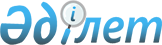 О внесении изменений в решение 61 сессии Осакаровского районного маслихата от 30 декабря 2019 года № 790 "О бюджете поселков, сельских округов Осакаровского района на 2020-2022 годы"
					
			С истёкшим сроком
			
			
		
					Решение Осакаровского районного маслихата Карагандинской области от 10 августа 2020 года № 883. Зарегистрировано Департаментом юстиции Карагандинской области 19 августа 2020 года № 6013. Прекращено действие в связи с истечением срока
      В соответствии с Бюджетным кодексом  Республики Казахстан от 4 декабря 2008 года, Законом Республики Казахстан "О местном государственном управлении и самоуправлении в Республике Казахстан" от 23 января 2001 года районный маслихат РЕШИЛ:
      1. Внести в решение  61 сессии Осакаровского районного маслихата от 30 декабря 2019 года № 790 "О бюджете поселков, сельских округов Осакаровского района на 2020-2022 годы" (зарегистрировано в Реестре государственной регистрации нормативных правовых актов за № 5655, опубликовано в Эталонном контрольном банке нормативных правовых актов Республики Казахстан в электронном виде 14 января 2020 года), следующие изменения:
      пункт 1 изложить в новой редакции:
      "1. Утвердить бюджет поселка Осакаровка на 2020-2022 годы согласно приложениям 1, 2, 3, 4, 5 соответственно, в том числе на 2020 год в следующих объемах: 
      1) доходы – 1 102 148 тысяч тенге, в том числе по: 
      налоговым поступлениям – 26 499 тысяч тенге;
      неналоговым поступлениям – 0 тысяч тенге;
      поступлениям от продажи основного капитала – 0 тысяч тенге;
      поступлениям трансфертов – 1 075 649 тысяч тенге;
      2) затраты – 1 216 158 тысяч тенге;
      3) чистое бюджетное кредитование – 0 тысяч тенге, в том числе:
      бюджетные кредиты – 0 тысяч тенге;
      погашение бюджетных кредитов – 0 тысяч тенге;
      4) сальдо по операциям с финансовыми активами – 0 тысяч тенге, в том числе:
      приобретение финансовых активов – 0 тысяч тенге;
      поступления от продажи финансовых активов государства – 0 тысяч тенге;
      5) дефицит (профицит) бюджета – минус 114 010 тысяч тенге;
      6) финансирование дефицита (использование профицита) бюджета – 114 010 тысяч тенге, в том числе:
      поступление займов – 103 600 тысяч тенге; 
      погашение займов – 0 тысяч тенге;
      используемые остатки бюджетных средств – 10 410 тысяч тенге.";
      пункт 2 изложить в новой редакции:
      "2. Утвердить бюджет поселка Молодежный на 2020-2022 годы согласно приложениям 6, 7, 8, 9, 10 соответственно, в том числе на 2020 год в следующих объемах: 
      1) доходы – 281 371 тысяч тенге, в том числе по: 
      налоговым поступлениям – 8 181 тысяч тенге;
      неналоговым поступлениям – 0 тысяч тенге;
      поступлениям от продажи основного капитала – 0 тысяч тенге;
      поступлениям трансфертов – 273 190 тысяч тенге;
      2) затраты – 371 028 тысяч тенге;
      3) чистое бюджетное кредитование – 0 тысяч тенге, в том числе:
      бюджетные кредиты – 0 тысяч тенге;
      погашение бюджетных кредитов – 0 тысяч тенге;
      4) сальдо по операциям с финансовыми активами – 0 тысяч тенге, в том числе:
      приобретение финансовых активов – 0 тысяч тенге;
      поступления от продажи финансовых активов государства – 0 тысяч тенге;
      5) дефицит (профицит) бюджета – минус 89 657 тысяч тенге;
      6) финансирование дефицита (использование профицита) бюджета – 89 657 тысяч тенге, в том числе:
      поступление займов – 83 784 тысяч тенге; 
      погашение займов – 0 тысяч тенге;
      используемые остатки бюджетных средств – 5 873 тысяч тенге.";
      пункт 3 изложить в новой редакции:
      "3. Утвердить бюджет Пионерского сельского округа на 2020-2022 годы согласно приложениям 11, 12, 13,14 соответственно, в том числе на 2020 год в следующих объемах:
      1) доходы – 33 498 тысяч тенге, в том числе по: 
      налоговым поступлениям – 3 123 тысяч тенге;
      неналоговым поступлениям – 0 тысяч тенге;
      поступлениям от продажи основного капитала – 0 тысяч тенге;
      поступлениям трансфертов – 30 375 тысяч тенге;
      2) затраты – 35 682 тысяч тенге;
      3) чистое бюджетное кредитование – 0 тысяч тенге, в том числе:
      бюджетные кредиты – 0 тысяч тенге;
      погашение бюджетных кредитов – 0 тысяч тенге;
      4) сальдо по операциям с финансовыми активами – 0 тысяч тенге, в том числе:
      приобретение финансовых активов – 0 тысяч тенге;
      поступления от продажи финансовых активов государства – 0 тысяч тенге;
      5) дефицит (профицит) бюджета – минус 2 184 тысяч тенге;
      6) финансирование дефицита (использование профицита) бюджета – 2 184 тысяч тенге, в том числе:
      поступление займов – 0 тысяч тенге; 
      погашение займов – 0 тысяч тенге;
      используемые остатки бюджетных средств – 2 184 тысяч тенге.";
      пункт 4 изложить в новой редакции:
      "4. Утвердить бюджет сельского округа Есиль на 2020-2022 годы согласно приложениям 15, 16, 17 соответственно, в том числе на 2020 год в следующих объемах: 
      1) доходы – 29 663 тысяч тенге, в том числе по: 
      налоговым поступлениям – 6 044 тысяч тенге;
      неналоговым поступлениям – 0 тысяч тенге;
      поступлениям от продажи основного капитала – 0 тысяч тенге;
      поступлениям трансфертов – 23 619 тысяч тенге;
      2) затраты – 34 269 тысяч тенге;
      3) чистое бюджетное кредитование – 0 тысяч тенге, в том числе:
      бюджетные кредиты – 0 тысяч тенге;
      погашение бюджетных кредитов – 0 тысяч тенге;
      4) сальдо по операциям с финансовыми активами – 0 тысяч тенге, в том числе:
      приобретение финансовых активов – 0 тысяч тенге;
      поступления от продажи финансовых активов государства – 0 тысяч тенге;
      5) дефицит (профицит) бюджета – минус 4 606 тысяч тенге;
      6) финансирование дефицита (использование профицита) бюджета – 4 606 тысяч тенге, в том числе:
      поступление займов – 0 тысяч тенге; 
      погашение займов – 0 тысяч тенге;
      используемые остатки бюджетных средств – 4 606 тысяч тенге.";
      пункт 5 изложить в новой редакции:
      "5. Утвердить бюджет Батпактинского сельского округа на 2020-2022 годы согласно приложениям 18, 19, 20 соответственно, в том числе на 2020 год в следующих объемах: 
      1) доходы – 38 255 тысяч тенге, в том числе по: 
      налоговым поступлениям – 2 132 тысяч тенге;
      неналоговым поступлениям – 2 338 тысяч тенге;
      поступлениям от продажи основного капитала – 0 тысяч тенге;
      поступлениям трансфертов – 33 785 тысяч тенге;
      2) затраты – 88 255 тысяч тенге;
      3) чистое бюджетное кредитование – 0 тысяч тенге, в том числе:
      бюджетные кредиты – 0 тысяч тенге;
      погашение бюджетных кредитов – 0 тысяч тенге;
      4) сальдо по операциям с финансовыми активами – 0 тысяч тенге, в том числе:
      приобретение финансовых активов – 0 тысяч тенге;
      поступления от продажи финансовых активов государства – 0 тысяч тенге;
      5) дефицит (профицит) бюджета – минус 50 000 тысяч тенге;
      6) финансирование дефицита (использование профицита) бюджета – 50 000 тысяч тенге, в том числе:
      поступление займов – 50 000 тысяч тенге; 
      погашение займов – 0 тысяч тенге;
      используемые остатки бюджетных средств – 0 тысяч тенге.";
      пункт 6 изложить в новой редакции:
      "6. Утвердить бюджет сельского округа Сункар на 2020-2022 годы согласно приложениям 21, 22, 23 соответственно, в том числе на 2020 год в следующих объемах: 
      1) доходы – 25 070 тысяч тенге, в том числе по:
      налоговым поступлениям – 267 тысяч тенге;
      неналоговым поступлениям – 0 тысяч тенге;
      поступлениям от продажи основного капитала – 0 тысяч тенге;
      поступлениям трансфертов – 24 803 тысяч тенге;
      2) затраты – 25 070 тысяч тенге;
      3) чистое бюджетное кредитование – 0 тысяч тенге, в том числе:
      бюджетные кредиты – 0 тысяч тенге;
      погашение бюджетных кредитов – 0 тысяч тенге;
      4) сальдо по операциям с финансовыми активами – 0 тысяч тенге, в том числе:
      приобретение финансовых активов – 0 тысяч тенге;
      поступления от продажи финансовых активов государства – 0 тысяч тенге;
      5) дефицит (профицит) бюджета – 0 тысяч тенге;
      6) финансирование дефицита (использование профицита) бюджета – 0 тысяч тенге, в том числе:
      поступление займов – 0 тысяч тенге; 
      погашение займов – 0 тысяч тенге;
      используемые остатки бюджетных средств – 0 тысяч тенге.";
      пункт 7 изложить в новой редакции:
      "7. Утвердить бюджет Маржанкольского сельского округа на 2020-2022 годы согласно приложениям 24, 25, 26 соответственно, в том числе на 2020 год в следующих объемах: 
      1) доходы – 22 853 тысяч тенге, в том числе по: 
      налоговым поступлениям – 1 021 тысяч тенге;
      неналоговым поступлениям – 0 тысяч тенге;
      поступлениям от продажи основного капитала – 0 тысяч тенге;
      поступлениям трансфертов – 21 832 тысяч тенге;
      2) затраты – 22 853 тысяч тенге;
      3) чистое бюджетное кредитование – 0 тысяч тенге, в том числе:
      бюджетные кредиты – 0 тысяч тенге;
      погашение бюджетных кредитов – 0 тысяч тенге;
      4) сальдо по операциям с финансовыми активами – 0 тысяч тенге, в том числе:
      приобретение финансовых активов – 0 тысяч тенге;
      поступления от продажи финансовых активов государства – 0 тысяч тенге;
      5) дефицит (профицит) бюджета – 0 тысяч тенге;
      6) финансирование дефицита (использование профицита) бюджета – 0 тысяч тенге, в том числе:
      поступление займов – 0 тысяч тенге; 
      погашение займов – 0 тысяч тенге;
      используемые остатки бюджетных средств – 0 тысяч тенге.";
      пункт 8 изложить в новой редакции:
      "8. Утвердить бюджет Озерного сельского округа на 2020-2022 годы согласно приложениям 27, 28, 29 соответственно, в том числе на 2020 год в следующих объемах: 
      1) доходы – 31 440 тысяч тенге, в том числе по: 
      налоговым поступлениям – 967 тысяч тенге;
      неналоговым поступлениям – 185 тысяч тенге;
      поступлениям от продажи основного капитала – 0 тысяч тенге;
      поступлениям трансфертов – 30 288 тысяч тенге;
      2) затраты – 46 440 тысяч тенге;
      3) чистое бюджетное кредитование – 0 тысяч тенге, в том числе:
      бюджетные кредиты – 0 тысяч тенге;
      погашение бюджетных кредитов – 0 тысяч тенге;
      4) сальдо по операциям с финансовыми активами – 0 тысяч тенге, в том числе:
      приобретение финансовых активов – 0 тысяч тенге;
      поступления от продажи финансовых активов государства – 0 тысяч тенге;
      5) дефицит (профицит) бюджета – минус 15 000 тысяч тенге;
      6) финансирование дефицита (использование профицита) бюджета – 15 000 тысяч тенге, в том числе:
      поступление займов – 15 000 тысяч тенге; 
      погашение займов – 0 тысяч тенге;
      используемые остатки бюджетных средств – 0 тысяч тенге.";
      пункт 9 изложить в новой редакции:
      "9. Утвердить бюджет Кундуздинского сельского округа на 2020-2022 годы согласно приложениям 30, 31, 32 соответственно, в том числе на 2020 год в следующих объемах: 
      1) доходы – 25 534 тысяч тенге, в том числе по:
      налоговым поступлениям – 177 тысяч тенге;
      неналоговым поступлениям – 0 тысяч тенге;
      поступлениям от продажи основного капитала – 0 тысяч тенге;
      поступлениям трансфертов – 25 357 тысяч тенге;
      2) затраты – 25 534 тысяч тенге;
      3) чистое бюджетное кредитование – 0 тысяч тенге, в том числе:
      бюджетные кредиты – 0 тысяч тенге;
      погашение бюджетных кредитов – 0 тысяч тенге;
      4) сальдо по операциям с финансовыми активами – 0 тысяч тенге, в том числе:
      приобретение финансовых активов – 0 тысяч тенге;
      поступления от продажи финансовых активов государства – 0 тысяч тенге;
      5) дефицит (профицит) бюджета – 0 тысяч тенге;
      6) финансирование дефицита (использование профицита) бюджета – 0 тысяч тенге, в том числе:
      поступление займов – 0 тысяч тенге; 
      погашение займов – 0 тысяч тенге;
      используемые остатки бюджетных средств – 0 тысяч тенге.";
      пункт 10 изложить в новой редакции:
      "10. Утвердить бюджет Николаевского сельского округа на 2020-2022 годы согласно приложениям 33, 34, 35 соответственно, в том числе на 2020 год в следующих объемах: 
      1) доходы – 34 391 тысяч тенге, в том числе по:
      налоговым поступлениям – 1 229 тысяч тенге;
      неналоговым поступлениям – 0 тысяч тенге;
      поступлениям от продажи основного капитала – 0 тысяч тенге;
      поступлениям трансфертов – 33 162 тысяч тенге;
      2) затраты – 34 391 тысяч тенге;
      3) чистое бюджетное кредитование – 0 тысяч тенге, в том числе:
      бюджетные кредиты – 0 тысяч тенге;
      погашение бюджетных кредитов – 0 тысяч тенге;
      4) сальдо по операциям с финансовыми активами – 0 тысяч тенге, в том числе:
      приобретение финансовых активов – 0 тысяч тенге;
      поступления от продажи финансовых активов государства – 0 тысяч тенге;
      5) дефицит (профицит) бюджета – 0 тысяч тенге;
      6) финансирование дефицита (использование профицита) бюджета – 0 тысяч тенге, в том числе:
      поступление займов – 0 тысяч тенге; 
      погашение займов – 0 тысяч тенге;
      используемые остатки бюджетных средств – 0 тысяч тенге.";
      пункт 11 изложить в новой редакции:
      "11. Утвердить бюджет сельского округа Карагайлы на 2020-2022 годы согласно приложениям 36, 37, 38, 39 соответственно, в том числе на 2020 год в следующих объемах: 
      1) доходы – 35 391 тысяч тенге, в том числе по: 
      налоговым поступлениям – 465 тысяч тенге;
      неналоговым поступлениям – 0 тысяч тенге;
      поступлениям от продажи основного капитала – 0 тысяч тенге;
      поступлениям трансфертов – 34 926 тысяч тенге;
      2) затраты – 42 591 тысяч тенге;
      3) чистое бюджетное кредитование – 0 тысяч тенге, в том числе:
      бюджетные кредиты – 0 тысяч тенге;
      погашение бюджетных кредитов – 0 тысяч тенге;
      4) сальдо по операциям с финансовыми активами – 0 тысяч тенге, в том числе:
      приобретение финансовых активов – 0 тысяч тенге;
      поступления от продажи финансовых активов государства – 0 тысяч тенге;
      5) дефицит (профицит) бюджета – минус 7 200 тысяч тенге;
      6) финансирование дефицита (использование профицита) бюджета – 7 200 тысяч тенге, в том числе:
      поступление займов – 7 200 тысяч тенге; 
      погашение займов – 0 тысяч тенге;
      используемые остатки бюджетных средств – 0 тысяч тенге.";
      пункт 12 изложить в новой редакции:
      "12. Утвердить бюджет Садового сельского округа на 2020-2022 годы согласно приложениям 40, 41, 42 соответственно, в том числе на 2020 год в следующих объемах:
      1) доходы – 26 764 тысяч тенге, в том числе по:
      налоговым поступлениям – 737 тысяч тенге;
      неналоговым поступлениям – 0 тысяч тенге;
      поступлениям от продажи основного капитала – 0 тысяч тенге;
      поступлениям трансфертов – 26 027 тысяч тенге;
      2) затраты – 26 764 тысяч тенге;
      3) чистое бюджетное кредитование – 0 тысяч тенге, в том числе:
      бюджетные кредиты – 0 тысяч тенге;
      погашение бюджетных кредитов – 0 тысяч тенге;
      4) сальдо по операциям с финансовыми активами – 0 тысяч тенге, в том числе:
      приобретение финансовых активов – 0 тысяч тенге;
      поступления от продажи финансовых активов государства – 0 тысяч тенге;
      5) дефицит (профицит) бюджета – 0 тысяч тенге;
      6) финансирование дефицита (использование профицита) бюджета – 0 тысяч тенге, в том числе:
      поступление займов – 0 тысяч тенге; 
      погашение займов – 0 тысяч тенге;
      используемые остатки бюджетных средств – 0 тысяч тенге.";
      пункт 13 изложить в новой редакции:
      "13. Утвердить бюджет сельского округа Сарыозек на 2020-2022 годы согласно приложениям 43, 44, 45, 46, 47 соответственно, в том числе на 2020 год в следующих объемах:
      1) доходы – 53 327 тысяч тенге, в том числе по:
      налоговым поступлениям – 603 тысяч тенге;
      неналоговым поступлениям – 0 тысяч тенге;
      поступлениям от продажи основного капитала – 0 тысяч тенге;
      поступлениям трансфертов – 52 724 тысяч тенге;
      2) затраты – 53 327 тысяч тенге;
      3) чистое бюджетное кредитование – 0 тысяч тенге, в том числе:
      бюджетные кредиты – 0 тысяч тенге;
      погашение бюджетных кредитов – 0 тысяч тенге;
      4) сальдо по операциям с финансовыми активами – 0 тысяч тенге, в том числе:
      приобретение финансовых активов – 0 тысяч тенге;
      поступления от продажи финансовых активов государства – 0 тысяч тенге;
      5) дефицит (профицит) бюджета – 0 тысяч тенге;
      6) финансирование дефицита (использование профицита) бюджета – 0 тысяч тенге, в том числе:
      поступление займов – 0 тысяч тенге; 
      погашение займов – 0 тысяч тенге;
      используемые остатки бюджетных средств – 0 тысяч тенге.";
      пункт 14 изложить в новой редакции:
      "14. Утвердить бюджет сельского округа Жансары на 2020-2022 годы согласно приложениям 48, 49, 50 соответственно, в том числе на 2020 год в следующих объемах:
      1) доходы – 26 688 тысяч тенге, в том числе по: 
      налоговым поступлениям – 91 тысяч тенге;
      неналоговым поступлениям – 0 тысяч тенге;
      поступлениям от продажи основного капитала – 0 тысяч тенге;
      поступлениям трансфертов – 26 597 тысяч тенге;
      2) затраты – 26 688 тысяч тенге;
      3) чистое бюджетное кредитование – 0 тысяч тенге, в том числе:
      бюджетные кредиты – 0 тысяч тенге;
      погашение бюджетных кредитов – 0 тысяч тенге;
      4) сальдо по операциям с финансовыми активами – 0 тысяч тенге, в том числе:
      приобретение финансовых активов – 0 тысяч тенге;
      поступления от продажи финансовых активов государства – 0 тысяч тенге;
      5) дефицит (профицит) бюджета – 0 тысяч тенге;
      6) финансирование дефицита (использование профицита) бюджета – 0 тысяч тенге, в том числе:
      поступление займов – 0 тысяч тенге; 
      погашение займов – 0 тысяч тенге;
      используемые остатки бюджетных средств – 0 тысяч тенге.";
      пункт 15 изложить в новой редакции:
      "15. Утвердить бюджет Звездного сельского округа на 2020-2022 годы согласно приложениям 51, 52, 53, 54 соответственно, в том числе на 2020 год в следующих объемах:
      1) доходы – 27 987 тысяч тенге, в том числе по:
      налоговым поступлениям – 235 тысяч тенге;
      неналоговым поступлениям – 0 тысяч тенге;
      поступлениям от продажи основного капитала – 0 тысяч тенге;
      поступлениям трансфертов – 27 752 тысяч тенге;
      2) затраты – 35 187 тысяч тенге;
      3) чистое бюджетное кредитование – 0 тысяч тенге, в том числе:
      бюджетные кредиты – 0 тысяч тенге;
      погашение бюджетных кредитов – 0 тысяч тенге;
      4) сальдо по операциям с финансовыми активами – 0 тысяч тенге, в том числе:
      приобретение финансовых активов – 0 тысяч тенге;
      поступления от продажи финансовых активов государства – 0 тысяч тенге;
      5) дефицит (профицит) бюджета – минус 7 200 тысяч тенге;
      6) финансирование дефицита (использование профицита) бюджета – 7 200 тысяч тенге, в том числе:
      поступление займов – 7 200 тысяч тенге; 
      погашение займов – 0 тысяч тенге;
      используемые остатки бюджетных средств – 0 тысяч тенге.";
      пункт 16 изложить в новой редакции:
      "16. Утвердить бюджет Каратомарского сельского округа на 2020-2022 годы согласно приложениям 55, 56, 57, 58 соответственно, в том числе на 2020 год в следующих объемах:
      1) доходы – 26 671 тысяч тенге, в том числе по:
      налоговым поступлениям – 206 тысяч тенге;
      неналоговым поступлениям – 0 тысяч тенге;
      поступлениям от продажи основного капитала – 0 тысяч тенге;
      поступлениям трансфертов – 26 465 тысяч тенге;
      2) затраты – 33 871 тысяч тенге;
      3) чистое бюджетное кредитование – 0 тысяч тенге, в том числе:
      бюджетные кредиты – 0 тысяч тенге;
      погашение бюджетных кредитов – 0 тысяч тенге;
      4) сальдо по операциям с финансовыми активами – 0 тысяч тенге, в том числе:
      приобретение финансовых активов – 0 тысяч тенге;
      поступления от продажи финансовых активов государства – 0 тысяч тенге;
      5) дефицит (профицит) бюджета – минус 7 200 тысяч тенге;
      6) финансирование дефицита (использование профицита) бюджета – 7 200 тысяч тенге, в том числе:
      поступление займов – 7 200 тысяч тенге; 
      погашение займов – 0 тысяч тенге;
      используемые остатки бюджетных средств – 0 тысяч тенге. ";
      пункт 17 изложить в новой редакции:
      "17. Утвердить бюджет Шидертинского сельского округа на 2020-2022 годы согласно приложениям 59, 60, 61 соответственно, в том числе на 2020 год в следующих объемах: 
      1) доходы – 24 120 тысяч тенге, в том числе по: 
      налоговым поступлениям – 533 тысяч тенге;
      неналоговым поступлениям – 0 тысяч тенге;
      поступлениям от продажи основного капитала – 0 тысяч тенге;
      поступлениям трансфертов – 23 587 тысяч тенге;
      2) затраты – 24 120 тысяч тенге;
      3) чистое бюджетное кредитование – 0 тысяч тенге, в том числе:
      бюджетные кредиты – 0 тысяч тенге;
      погашение бюджетных кредитов – 0 тысяч тенге;
      4) сальдо по операциям с финансовыми активами – 0 тысяч тенге, в том числе:
      приобретение финансовых активов – 0 тысяч тенге;
      поступления от продажи финансовых активов государства – 0 тысяч тенге;
      5) дефицит (профицит) бюджета – 0 тысяч тенге;
      6) финансирование дефицита (использование профицита) бюджета – 0 тысяч тенге, в том числе:
      поступление займов – 0 тысяч тенге; 
      погашение займов – 0 тысяч тенге;
      используемые остатки бюджетных средств – 0 тысяч тенге.";
      пункт 18 изложить в новой редакции:
      "18. Утвердить бюджет сельского округа Акбулак на 2020-2022 годы согласно приложениям 62, 63, 64 соответственно, в том числе на 2020 год в следующих объемах: 
      1) доходы – 28 710 тысяч тенге, в том числе по: 
      налоговым поступлениям – 481 тысяч тенге;
      неналоговым поступлениям – 4 тысяч тенге;
      поступлениям от продажи основного капитала – 0 тысяч тенге;
      поступлениям трансфертов – 28 225 тысяч тенге;
      2) затраты – 28 710 тысяч тенге;
      3) чистое бюджетное кредитование – 0 тысяч тенге, в том числе:
      бюджетные кредиты – 0 тысяч тенге;
      погашение бюджетных кредитов – 0 тысяч тенге;
      4) сальдо по операциям с финансовыми активами – 0 тысяч тенге, в том числе:
      приобретение финансовых активов – 0 тысяч тенге;
      поступления от продажи финансовых активов государства – 0 тысяч тенге;
      5) дефицит (профицит) бюджета – 0 тысяч тенге;
      6) финансирование дефицита (использование профицита) бюджета – 0 тысяч тенге, в том числе:
      поступление займов – 0 тысяч тенге; 
      погашение займов – 0 тысяч тенге;
      используемые остатки бюджетных средств – 0 тысяч тенге.";
      пункт 19 изложить в новой редакции:
      "19. Утвердить бюджет Родниковского сельского округа на 2020-2022 годы согласно приложениям 65, 66, 67 соответственно, в том числе на 2020 год в следующих объемах: 
      1) доходы – 24 620 тысяч тенге, в том числе по: 
      налоговым поступлениям – 1 282 тысяч тенге;
      неналоговым поступлениям – 0 тысяч тенге;
      поступлениям от продажи основного капитала – 0 тысяч тенге;
      поступлениям трансфертов – 23 338 тысяч тенге;
      2) затраты – 24 620 тысяч тенге;
      3) чистое бюджетное кредитование – 0 тысяч тенге, в том числе:
      бюджетные кредиты – 0 тысяч тенге;
      погашение бюджетных кредитов – 0 тысяч тенге;
      4) сальдо по операциям с финансовыми активами – 0 тысяч тенге, в том числе:
      приобретение финансовых активов – 0 тысяч тенге;
      поступления от продажи финансовых активов государства – 0 тысяч тенге;
      5) дефицит (профицит) бюджета – 0 тысяч тенге;
      6) финансирование дефицита (использование профицита) бюджета – 0 тысяч тенге, в том числе:
      поступление займов – 0 тысяч тенге; 
      погашение займов – 0 тысяч тенге;
      используемые остатки бюджетных средств – 0 тысяч тенге.";
      пункт 20 изложить в новой редакции:
      "20. Утвердить бюджет Тельманского сельского округа на 2020-2022 годы согласно приложениям 68, 69, 70 соответственно, в том числе на 2020 год в следующих объемах: 
      1) доходы – 22 439 тысяч тенге, в том числе по: 
      налоговым поступлениям – 757 тысяч тенге;
      неналоговым поступлениям – 1 635 тысяч тенге;
      поступлениям от продажи основного капитала – 0 тысяч тенге;
      поступлениям трансфертов – 20 047 тысяч тенге;
      2) затраты – 22 439 тысяч тенге;
      3) чистое бюджетное кредитование – 0 тысяч тенге, в том числе:
      бюджетные кредиты – 0 тысяч тенге;
      погашение бюджетных кредитов – 0 тысяч тенге;
      4) сальдо по операциям с финансовыми активами – 0 тысяч тенге, в том числе:
      приобретение финансовых активов – 0 тысяч тенге;
      поступления от продажи финансовых активов государства – 0 тысяч тенге;
      5) дефицит (профицит) бюджета – 0 тысяч тенге;
      6) финансирование дефицита (использование профицита) бюджета – 0 тысяч тенге, в том числе:
      поступление займов – 0 тысяч тенге; 
      погашение займов – 0 тысяч тенге;
      используемые остатки бюджетных средств – 0 тысяч тенге.";
      пункт 21 изложить в новой редакции:
      "21. Утвердить бюджет Иртышского сельского округа на 2020-2022 годы согласно приложениям 71, 72, 73, 74 соответственно, в том числе на 2020 год в следующих объемах: 
      1) доходы – 21 382 тысяч тенге, в том числе по: 
      налоговым поступлениям – 374 тысяч тенге;
      неналоговым поступлениям – 28 тысяч тенге;
      поступлениям от продажи основного капитала – 0 тысяч тенге;
      поступлениям трансфертов – 20 980 тысяч тенге;
      2) затраты – 21 382 тысяч тенге;
      3) чистое бюджетное кредитование – 0 тысяч тенге, в том числе:
      бюджетные кредиты – 0 тысяч тенге;
      погашение бюджетных кредитов – 0 тысяч тенге;
      4) сальдо по операциям с финансовыми активами – 0 тысяч тенге, в том числе:
      приобретение финансовых активов – 0 тысяч тенге;
      поступления от продажи финансовых активов государства – 0 тысяч тенге;
      5) дефицит (профицит) бюджета – 0 тысяч тенге;
      6) финансирование дефицита (использование профицита) бюджета – 0 тысяч тенге, в том числе:
      поступление займов – 0 тысяч тенге; 
      погашение займов – 0 тысяч тенге;
      используемые остатки бюджетных средств – 0 тысяч тенге.";
      пункт 22 изложить в новой редакции:
      "22. Утвердить бюджет Трудового сельского округа на 2020-2022 годы согласно приложениям 75, 76, 77, соответственно, в том числе на 2020 год в следующих объемах:
      1) доходы – 26 508 тысяч тенге, в том числе по:
      налоговым поступлениям – 632 тысяч тенге;
      неналоговым поступлениям – 0 тысяч тенге;
      поступлениям от продажи основного капитала – 0 тысяч тенге;
      поступлениям трансфертов – 25 876 тысяч тенге;
      2) затраты – 26 508 тысяч тенге;
      3) чистое бюджетное кредитование – 0 тысяч тенге, в том числе:
      бюджетные кредиты – 0 тысяч тенге;
      погашение бюджетных кредитов – 0 тысяч тенге;
      4) сальдо по операциям с финансовыми активами – 0 тысяч тенге, в том числе:
      приобретение финансовых активов – 0 тысяч тенге;
      поступления от продажи финансовых активов государства – 0 тысяч тенге;
      5) дефицит (профицит) бюджета – 0 тысяч тенге;
      6) финансирование дефицита (использование профицита) бюджета – 0 тысяч тенге, в том числе:
      поступление займов – 0 тысяч тенге; 
      погашение займов – 0 тысяч тенге;
      используемые остатки бюджетных средств – 0 тысяч тенге.";
      пункт 23 изложить в новой редакции:
      "23. Утвердить бюджет Мирного сельского округа на 2020-2022 годы согласно приложениям 78, 79, 80 соответственно, в том числе на 2020 год в следующих объемах: 
      1) доходы – 35 377 тысяч тенге, в том числе по: 
      налоговым поступлениям – 249 тысяч тенге;
      неналоговым поступлениям – 44 тысяч тенге;
      поступлениям от продажи основного капитала – 0 тысяч тенге;
      поступлениям трансфертов – 35 084 тысяч тенге;
      2) затраты – 35 377 тысяч тенге;
      3) чистое бюджетное кредитование – 0 тысяч тенге, в том числе:
      бюджетные кредиты – 0 тысяч тенге;
      погашение бюджетных кредитов – 0 тысяч тенге;
      4) сальдо по операциям с финансовыми активами – 0 тысяч тенге, в том числе:
      приобретение финансовых активов – 0 тысяч тенге;
      поступления от продажи финансовых активов государства – 0 тысяч тенге;
      5) дефицит (профицит) бюджета – 0 тысяч тенге;
      6) финансирование дефицита (использование профицита) бюджета – 0 тысяч тенге, в том числе:
      поступление займов – 0 тысяч тенге; 
      погашение займов – 0 тысяч тенге;
      используемые остатки бюджетных средств – 0 тысяч тенге.";
      пункт 25 изложить в новой редакции:
      "25. Учесть в составе поступлений и расходов бюджета поселков, сельских округов на 2020 год целевые трансферты из вышестоящего бюджета согласно приложениям 4, 9, 14, 20-1, 23-1, 26-1, 29-1, 32-1, 35-1, 39, 42-1, 46, 50-1, 54, 58, 61-1, 64-1, 67-1, 70-1, 74, 77-1 и 80-1.";
       приложения 1, 4, 5, 6, 9, 10, 11, 14, 15, 18, 21, 24, 27, 30, 33, 36, 39, 40, 43, 46, 47, 48, 51, 54, 55, 58, 59, 62, 65, 68, 71, 74, 75, 78, 20-1, 23-1, 26-1, 29-1, 32-1, 35-1, 42-1, 50-1, 61-1, 64-1, 67-1, 70-1, 77-1, 80-1 к указанному решению изложить в новой редакции согласно приложениям 1, 2, 3, 4, 5, 6, 7, 8, 9, 10, 11, 12, 13, 14, 15, 16, 17, 18, 19, 20, 21, 22, 23, 24, 25, 26, 27, 28, 29, 30, 31, 32, 33, 34, 35, 36, 37, 38, 39, 40, 41, 42, 43, 44, 45, 46, 47, 48.
      2. Настоящее решение вводится в действие с 1 января 2020 года. Бюджет поселка Осакаровка на 2020 год Целевые трансферты и кредиты на 2020 год Перечень местных бюджетных программ, не подлежащих секвестру в процессе исполнения бюджета поселка Осакаровка на 2020 год Бюджет поселка Молодежный на 2020 год Целевые трансферты и кредиты на 2020 год Перечень местных бюджетных программ, не подлежащих секвестру в процессе исполнения бюджета поселка Молодежный на 2020 год Бюджет Пионерского сельского округа на 2020 год Целевые трансферты на 2020 год Бюджет сельского округа Есиль на 2020 год Бюджет Батпактинского сельского округа на 2020 год Бюджет сельского округа Сункар на 2020 год Бюджет Маржанкольского сельского округа на 2020 год Бюджет Озерного сельского округа на 2020 год Бюджет Кундуздинского сельского округа на 2020 год Бюджет Николаевского сельского округа на 2020 год Бюджет сельского округа Карагайлы на 2020 год Целевые трансферты и кредиты на 2020 год Бюджет Садового сельского округа на 2020 год Бюджет сельского округа Сарыозек на 2020 год Целевые трансферты на 2020 год Перечень местных бюджетных программ, не подлежащих секвестру в процессе исполнения бюджета сельского округа Сарыозек на 2020 год Бюджет сельского округа Жансары на 2020 год Бюджет Звездного сельского округа на 2020 год Целевые трансферты и кредиты на 2020 год Бюджет Каратомарского сельского округа на 2020 год Целевые трансферты и кредиты на 2020 год Бюджет Шидертинского сельского округа на 2020 год Бюджет сельского округа Акбулак на 2020 год Бюджет Родниковского сельского округа на 2020 год Бюджет Тельманского сельского округа на 2020 год Бюджет Иртышского сельского округа на 2020 год Целевые трансферты на 2020 год Бюджет Трудового сельского округа на 2020 год Бюджет Мирного сельского округа на 2020 год Целевые трансферты и кредиты Батпактинского сельского округа на 2020 год Целевые трансферты сельского округа Сункар на 2020 год Целевые трансферты Маржанкольского сельского округа на 2020 год Целевые трансферты и кредиты Озерного сельского округа на 2020 год Целевые трансферты Кундуздинского сельского округа на 2020 год Целевые трансферты Николаевского сельского округа на 2020 год Целевые трансферты Садового сельского округа на 2020 год Целевые трансферты сельского округа Жансары на 2020 год Целевые трансферты Шидертинского сельского округа на 2020 год Целевые трансферты сельского округа Акбулак на 2020 год Целевые трансферты Родниковского сельского округа на 2020 год Целевые трансферты Тельманского сельского округа на 2020 год Целевые трансферты Трудового сельского округа на 2020 год Целевые трансферты Мирного сельского округа на 2020 год
					© 2012. РГП на ПХВ «Институт законодательства и правовой информации Республики Казахстан» Министерства юстиции Республики Казахстан
				
      Председатель сессии 

Д. Бекова

      Секретарь Осакаровского районного маслихата 

К. Саккулаков
Приложение 1 к решениюОсакаровского районногомаслихатаот 10 августа 2020 года№ 883Приложение 1 к решениюОсакаровского районногомаслихата от 30 декабря 2019 года№ 790
Категория
Класс
Класс
Класс
Класс
Класс
Класс
Класс
Подкласс
Подкласс
Наименование
Наименование
Наименование
Наименование
Наименование
Наименование
Сумма, тысяч тенге
Сумма, тысяч тенге
Сумма, тысяч тенге
Сумма, тысяч тенге
Сумма, тысяч тенге
1
2
2
2
2
2
2
2
3
3
4
4
4
4
4
4
5
5
5
5
5
1.ДОХОДЫ
1.ДОХОДЫ
1.ДОХОДЫ
1.ДОХОДЫ
1.ДОХОДЫ
1.ДОХОДЫ
1 102 148
1 102 148
1 102 148
1 102 148
1 102 148
1
Налоговые поступления
Налоговые поступления
Налоговые поступления
Налоговые поступления
Налоговые поступления
Налоговые поступления
26 499
26 499
26 499
26 499
26 499
01
01
01
01
01
01
01
Подоходный налог
Подоходный налог
Подоходный налог
Подоходный налог
Подоходный налог
Подоходный налог
21 626
21 626
21 626
21 626
21 626
2
2
Индивидуальный подоходный налог
Индивидуальный подоходный налог
Индивидуальный подоходный налог
Индивидуальный подоходный налог
Индивидуальный подоходный налог
Индивидуальный подоходный налог
21 626
21 626
21 626
21 626
21 626
04
04
04
04
04
04
04
Налоги на собственность
Налоги на собственность
Налоги на собственность
Налоги на собственность
Налоги на собственность
Налоги на собственность
4 545
4 545
4 545
4 545
4 545
1
1
Налоги на имущество
Налоги на имущество
Налоги на имущество
Налоги на имущество
Налоги на имущество
Налоги на имущество
1 085
1 085
1 085
1 085
1 085
3
3
Земельный налог
Земельный налог
Земельный налог
Земельный налог
Земельный налог
Земельный налог
1 670
1 670
1 670
1 670
1 670
4
4
Налог на транспортные средства
Налог на транспортные средства
Налог на транспортные средства
Налог на транспортные средства
Налог на транспортные средства
Налог на транспортные средства
1 790
1 790
1 790
1 790
1 790
05
05
05
05
05
05
05
Внутренние налоги на товары, работы и услуги
Внутренние налоги на товары, работы и услуги
Внутренние налоги на товары, работы и услуги
Внутренние налоги на товары, работы и услуги
Внутренние налоги на товары, работы и услуги
Внутренние налоги на товары, работы и услуги
328
328
328
328
328
4
4
Сборы за ведение предпринимательской и профессиональной деятельности
Сборы за ведение предпринимательской и профессиональной деятельности
Сборы за ведение предпринимательской и профессиональной деятельности
Сборы за ведение предпринимательской и профессиональной деятельности
Сборы за ведение предпринимательской и профессиональной деятельности
Сборы за ведение предпринимательской и профессиональной деятельности
328
328
328
328
328
2
Неналоговые поступления
Неналоговые поступления
Неналоговые поступления
Неналоговые поступления
Неналоговые поступления
Неналоговые поступления
0
0
0
0
0
3
Поступления от продажи основного капитала
Поступления от продажи основного капитала
Поступления от продажи основного капитала
Поступления от продажи основного капитала
Поступления от продажи основного капитала
Поступления от продажи основного капитала
0
0
0
0
0
4
Поступления трансфертов
Поступления трансфертов
Поступления трансфертов
Поступления трансфертов
Поступления трансфертов
Поступления трансфертов
1 075 649
1 075 649
1 075 649
1 075 649
1 075 649
02
02
02
02
02
02
02
Трансферты из вышестоящих органов государственного управления
Трансферты из вышестоящих органов государственного управления
Трансферты из вышестоящих органов государственного управления
Трансферты из вышестоящих органов государственного управления
Трансферты из вышестоящих органов государственного управления
Трансферты из вышестоящих органов государственного управления
1 075 649
1 075 649
1 075 649
1 075 649
1 075 649
3
3
Трансферты из районного (города областного значения) бюджета
Трансферты из районного (города областного значения) бюджета
Трансферты из районного (города областного значения) бюджета
Трансферты из районного (города областного значения) бюджета
Трансферты из районного (города областного значения) бюджета
Трансферты из районного (города областного значения) бюджета
1 075 649
1 075 649
1 075 649
1 075 649
1 075 649
Функциональная группа
Функциональная группа
Функциональная подгруппа
Функциональная подгруппа
Функциональная подгруппа
Администратор Бюджетных програм
Администратор Бюджетных програм
Администратор Бюджетных програм
Администратор Бюджетных програм
Администратор Бюджетных програм
Программа
Программа
Наименование
Наименование
Наименование
Наименование
Наименование
Наименование
Сумма, тысяч тенге
Сумма, тысяч тенге
Сумма, тысяч тенге
ll. Затраты
ll. Затраты
ll. Затраты
ll. Затраты
ll. Затраты
ll. Затраты
1 216 158
1 216 158
1 216 158
01
01
Государственные услуги общего характера
Государственные услуги общего характера
Государственные услуги общего характера
Государственные услуги общего характера
Государственные услуги общего характера
Государственные услуги общего характера
39 582
39 582
39 582
1
1
1
Представительные, исполнительные и другие органы, выполняющие общие функции государственного управления
Представительные, исполнительные и другие органы, выполняющие общие функции государственного управления
Представительные, исполнительные и другие органы, выполняющие общие функции государственного управления
Представительные, исполнительные и другие органы, выполняющие общие функции государственного управления
Представительные, исполнительные и другие органы, выполняющие общие функции государственного управления
Представительные, исполнительные и другие органы, выполняющие общие функции государственного управления
39 582
39 582
39 582
124
124
124
124
124
Аппарат акима города районного значения, села, поселка, сельского округа
Аппарат акима города районного значения, села, поселка, сельского округа
Аппарат акима города районного значения, села, поселка, сельского округа
Аппарат акима города районного значения, села, поселка, сельского округа
Аппарат акима города районного значения, села, поселка, сельского округа
Аппарат акима города районного значения, села, поселка, сельского округа
39 582
39 582
39 582
001
001
Услуги по обеспечению деятельности акима города районного значения, села, поселка, сельского округа
Услуги по обеспечению деятельности акима города районного значения, села, поселка, сельского округа
Услуги по обеспечению деятельности акима города районного значения, села, поселка, сельского округа
Услуги по обеспечению деятельности акима города районного значения, села, поселка, сельского округа
Услуги по обеспечению деятельности акима города районного значения, села, поселка, сельского округа
Услуги по обеспечению деятельности акима города районного значения, села, поселка, сельского округа
37 582
37 582
37 582
022
022
Капитальные расходы государственного органа
Капитальные расходы государственного органа
Капитальные расходы государственного органа
Капитальные расходы государственного органа
Капитальные расходы государственного органа
Капитальные расходы государственного органа
2 000
2 000
2 000
04
04
Образование
Образование
Образование
Образование
Образование
Образование
260 191
260 191
260 191
1
1
1
Дошкольное воспитание и обучение
Дошкольное воспитание и обучение
Дошкольное воспитание и обучение
Дошкольное воспитание и обучение
Дошкольное воспитание и обучение
Дошкольное воспитание и обучение
260 191
260 191
260 191
124
124
124
124
124
Аппарат акима города районного значения, села, поселка, сельского округа
Аппарат акима города районного значения, села, поселка, сельского округа
Аппарат акима города районного значения, села, поселка, сельского округа
Аппарат акима города районного значения, села, поселка, сельского округа
Аппарат акима города районного значения, села, поселка, сельского округа
Аппарат акима города районного значения, села, поселка, сельского округа
260 191
260 191
260 191
004
004
Дошкольное воспитание и обучение и организация медицинского обслуживания в организациях дошкольного воспитания и обучения
Дошкольное воспитание и обучение и организация медицинского обслуживания в организациях дошкольного воспитания и обучения
Дошкольное воспитание и обучение и организация медицинского обслуживания в организациях дошкольного воспитания и обучения
Дошкольное воспитание и обучение и организация медицинского обслуживания в организациях дошкольного воспитания и обучения
Дошкольное воспитание и обучение и организация медицинского обслуживания в организациях дошкольного воспитания и обучения
Дошкольное воспитание и обучение и организация медицинского обслуживания в организациях дошкольного воспитания и обучения
260 191
260 191
260 191
07
07
Жилищно-коммунальное хозяйство
Жилищно-коммунальное хозяйство
Жилищно-коммунальное хозяйство
Жилищно-коммунальное хозяйство
Жилищно-коммунальное хозяйство
Жилищно-коммунальное хозяйство
143 536
143 536
143 536
2
2
2
Коммунальное хозяйство
Коммунальное хозяйство
Коммунальное хозяйство
Коммунальное хозяйство
Коммунальное хозяйство
Коммунальное хозяйство
8 800
8 800
8 800
124
124
124
124
124
Аппарат акима города районного значения, села, поселка, сельского округа
Аппарат акима города районного значения, села, поселка, сельского округа
Аппарат акима города районного значения, села, поселка, сельского округа
Аппарат акима города районного значения, села, поселка, сельского округа
Аппарат акима города районного значения, села, поселка, сельского округа
Аппарат акима города районного значения, села, поселка, сельского округа
8 800
8 800
8 800
014
014
Организация водоснабжения населенных пунктов
Организация водоснабжения населенных пунктов
Организация водоснабжения населенных пунктов
Организация водоснабжения населенных пунктов
Организация водоснабжения населенных пунктов
Организация водоснабжения населенных пунктов
8 800
8 800
8 800
3
3
3
Благоустройство населенных пунктов
Благоустройство населенных пунктов
Благоустройство населенных пунктов
Благоустройство населенных пунктов
Благоустройство населенных пунктов
Благоустройство населенных пунктов
134 736
134 736
134 736
124
124
124
124
124
Аппарат акима города районного значения, села, поселка, сельского округа
Аппарат акима города районного значения, села, поселка, сельского округа
Аппарат акима города районного значения, села, поселка, сельского округа
Аппарат акима города районного значения, села, поселка, сельского округа
Аппарат акима города районного значения, села, поселка, сельского округа
Аппарат акима города районного значения, села, поселка, сельского округа
134 736
134 736
134 736
008
008
Освещение улиц в населенных пунктах
Освещение улиц в населенных пунктах
Освещение улиц в населенных пунктах
Освещение улиц в населенных пунктах
Освещение улиц в населенных пунктах
Освещение улиц в населенных пунктах
13 303
13 303
13 303
009
009
Обеспечение санитарии населенных пунктов
Обеспечение санитарии населенных пунктов
Обеспечение санитарии населенных пунктов
Обеспечение санитарии населенных пунктов
Обеспечение санитарии населенных пунктов
Обеспечение санитарии населенных пунктов
10 200
10 200
10 200
010
010
Содержание мест захоронений и погребение безродных
Содержание мест захоронений и погребение безродных
Содержание мест захоронений и погребение безродных
Содержание мест захоронений и погребение безродных
Содержание мест захоронений и погребение безродных
Содержание мест захоронений и погребение безродных
100
100
100
011
011
Благоустройство и озеленение населенных пунктов
Благоустройство и озеленение населенных пунктов
Благоустройство и озеленение населенных пунктов
Благоустройство и озеленение населенных пунктов
Благоустройство и озеленение населенных пунктов
Благоустройство и озеленение населенных пунктов
111 133
111 133
111 133
12
12
Транспорт и коммуникации
Транспорт и коммуникации
Транспорт и коммуникации
Транспорт и коммуникации
Транспорт и коммуникации
Транспорт и коммуникации
33 417
33 417
33 417
1
1
1
Автомобильный транспорт
Автомобильный транспорт
Автомобильный транспорт
Автомобильный транспорт
Автомобильный транспорт
Автомобильный транспорт
33 417
33 417
33 417
124
124
124
124
124
Аппарат акима города районного значения, села, поселка, сельского округа
Аппарат акима города районного значения, села, поселка, сельского округа
Аппарат акима города районного значения, села, поселка, сельского округа
Аппарат акима города районного значения, села, поселка, сельского округа
Аппарат акима города районного значения, села, поселка, сельского округа
Аппарат акима города районного значения, села, поселка, сельского округа
33 417
33 417
33 417
013
013
Обеспечение функционирования автомобильных дорог в городах районного значения, селах, поселках, сельских округах
Обеспечение функционирования автомобильных дорог в городах районного значения, селах, поселках, сельских округах
Обеспечение функционирования автомобильных дорог в городах районного значения, селах, поселках, сельских округах
Обеспечение функционирования автомобильных дорог в городах районного значения, селах, поселках, сельских округах
Обеспечение функционирования автомобильных дорог в городах районного значения, селах, поселках, сельских округах
Обеспечение функционирования автомобильных дорог в городах районного значения, селах, поселках, сельских округах
33 417
33 417
33 417
13
13
Прочие
Прочие
Прочие
Прочие
Прочие
Прочие
739 432
739 432
739 432
9
9
9
Прочие
Прочие
Прочие
Прочие
Прочие
Прочие
739 432
739 432
739 432
124
124
124
124
124
Аппарат акима города районного значения, села, поселка, сельского округа
Аппарат акима города районного значения, села, поселка, сельского округа
Аппарат акима города районного значения, села, поселка, сельского округа
Аппарат акима города районного значения, села, поселка, сельского округа
Аппарат акима города районного значения, села, поселка, сельского округа
Аппарат акима города районного значения, села, поселка, сельского округа
739 432
739 432
739 432
057
057
Реализация мероприятий по социальной и инженерной инфраструктуре в сельских населенных пунктах в рамках проекта "Ауыл-Ел бесігі"
Реализация мероприятий по социальной и инженерной инфраструктуре в сельских населенных пунктах в рамках проекта "Ауыл-Ел бесігі"
Реализация мероприятий по социальной и инженерной инфраструктуре в сельских населенных пунктах в рамках проекта "Ауыл-Ел бесігі"
Реализация мероприятий по социальной и инженерной инфраструктуре в сельских населенных пунктах в рамках проекта "Ауыл-Ел бесігі"
Реализация мероприятий по социальной и инженерной инфраструктуре в сельских населенных пунктах в рамках проекта "Ауыл-Ел бесігі"
Реализация мероприятий по социальной и инженерной инфраструктуре в сельских населенных пунктах в рамках проекта "Ауыл-Ел бесігі"
739 432
739 432
739 432
lll.Чистое бюджетное кредитование 
lll.Чистое бюджетное кредитование 
lll.Чистое бюджетное кредитование 
lll.Чистое бюджетное кредитование 
lll.Чистое бюджетное кредитование 
lll.Чистое бюджетное кредитование 
0
0
0
Бюджетные кредиты
Бюджетные кредиты
Бюджетные кредиты
Бюджетные кредиты
Бюджетные кредиты
Бюджетные кредиты
0
0
0
Погашение бюджетных кредитов
Погашение бюджетных кредитов
Погашение бюджетных кредитов
Погашение бюджетных кредитов
Погашение бюджетных кредитов
Погашение бюджетных кредитов
0
0
0
Категория 
Категория 
Категория 
Категория 
Категория 
Категория 
Категория 
Категория 
Категория 
Категория 
Категория 
Категория 
Категория 
Категория 
Категория 
Категория 
Категория 
Категория 
Категория 
Сумма (тыс. тенге)
Сумма (тыс. тенге)
Класс
Класс
Класс
Класс
Класс
Класс
Класс
Класс
Класс
Класс
Класс
Класс
Класс
Класс
Класс
Сумма (тыс. тенге)
Сумма (тыс. тенге)
Подкласс
Подкласс
Подкласс
Подкласс
Подкласс
Подкласс
Подкласс
Подкласс
Сумма (тыс. тенге)
Сумма (тыс. тенге)
Наименование
Наименование
Наименование
Наименование
Наименование
Сумма (тыс. тенге)
Сумма (тыс. тенге)
1
1
1
1
2
2
2
2
2
2
2
3
3
3
4
4
4
4
4
5
5
5
5
5
5
Погашение бюджетных кредитов
Погашение бюджетных кредитов
Погашение бюджетных кредитов
Погашение бюджетных кредитов
Погашение бюджетных кредитов
0
0
01
01
01
01
01
01
01
Погашение бюджетных кредитов
Погашение бюджетных кредитов
Погашение бюджетных кредитов
Погашение бюджетных кредитов
Погашение бюджетных кредитов
0
0
1
1
1
Погашение бюджетных кредитов, выданных из государственного бюджета
Погашение бюджетных кредитов, выданных из государственного бюджета
Погашение бюджетных кредитов, выданных из государственного бюджета
Погашение бюджетных кредитов, выданных из государственного бюджета
Погашение бюджетных кредитов, выданных из государственного бюджета
0
0
Функциональная группа
Функциональная группа
Функциональная группа
Функциональная группа
Функциональная группа
Функциональная группа
Функциональная группа
Функциональная группа
Функциональная группа
Функциональная группа
Функциональная группа
Функциональная группа
Функциональная группа
Функциональная группа
Функциональная группа
Функциональная группа
Функциональная группа
Функциональная группа
Функциональная группа
Функциональная группа
Сумма (тыс. тенге)
Функциональная подгруппа
Функциональная подгруппа
Функциональная подгруппа
Функциональная подгруппа
Функциональная подгруппа
Функциональная подгруппа
Функциональная подгруппа
Функциональная подгруппа
Функциональная подгруппа
Функциональная подгруппа
Функциональная подгруппа
Функциональная подгруппа
Функциональная подгруппа
Функциональная подгруппа
Функциональная подгруппа
Функциональная подгруппа
Функциональная подгруппа
Сумма (тыс. тенге)
Администратор бюджетных программ
Администратор бюджетных программ
Администратор бюджетных программ
Администратор бюджетных программ
Администратор бюджетных программ
Администратор бюджетных программ
Администратор бюджетных программ
Администратор бюджетных программ
Администратор бюджетных программ
Администратор бюджетных программ
Администратор бюджетных программ
Администратор бюджетных программ
Администратор бюджетных программ
Сумма (тыс. тенге)
Программа
Программа
Программа
Программа
Программа
Программа
Программа
Программа
Программа
Программа
Сумма (тыс. тенге)
Наименование
Наименование
Наименование
Наименование
Наименование
Наименование
Наименование
1
1
1
2
2
2
2
3
3
3
4
4
4
5
5
5
5
5
5
5
6
lV. Сальдо по операциям с финансовыми активами
lV. Сальдо по операциям с финансовыми активами
lV. Сальдо по операциям с финансовыми активами
lV. Сальдо по операциям с финансовыми активами
lV. Сальдо по операциям с финансовыми активами
lV. Сальдо по операциям с финансовыми активами
lV. Сальдо по операциям с финансовыми активами
0
Приобретение финансовых активов
Приобретение финансовых активов
Приобретение финансовых активов
Приобретение финансовых активов
Приобретение финансовых активов
Приобретение финансовых активов
Приобретение финансовых активов
0
Поступление от продажи финансовых активов государства
Поступление от продажи финансовых активов государства
Поступление от продажи финансовых активов государства
Поступление от продажи финансовых активов государства
Поступление от продажи финансовых активов государства
Поступление от продажи финансовых активов государства
Поступление от продажи финансовых активов государства
0
Наименование
Наименование
Наименование
Наименование
Наименование
Наименование
Наименование
Наименование
Наименование
Наименование
Наименование
Наименование
Наименование
Наименование
Наименование
Сумма (тыс. тенге)
Сумма (тыс. тенге)
Сумма (тыс. тенге)
Сумма (тыс. тенге)
Сумма (тыс. тенге)
Сумма (тыс. тенге)
1
1
1
1
1
1
1
1
1
1
1
1
1
1
1
2
2
2
2
2
2
V. Дефицит (профицит) бюджета
V. Дефицит (профицит) бюджета
V. Дефицит (профицит) бюджета
V. Дефицит (профицит) бюджета
V. Дефицит (профицит) бюджета
V. Дефицит (профицит) бюджета
V. Дефицит (профицит) бюджета
V. Дефицит (профицит) бюджета
V. Дефицит (профицит) бюджета
V. Дефицит (профицит) бюджета
V. Дефицит (профицит) бюджета
V. Дефицит (профицит) бюджета
V. Дефицит (профицит) бюджета
V. Дефицит (профицит) бюджета
V. Дефицит (профицит) бюджета
- 114 010
- 114 010
- 114 010
- 114 010
- 114 010
- 114 010
VI. Финансирование дефицита (использование профицита) бюджета
VI. Финансирование дефицита (использование профицита) бюджета
VI. Финансирование дефицита (использование профицита) бюджета
VI. Финансирование дефицита (использование профицита) бюджета
VI. Финансирование дефицита (использование профицита) бюджета
VI. Финансирование дефицита (использование профицита) бюджета
VI. Финансирование дефицита (использование профицита) бюджета
VI. Финансирование дефицита (использование профицита) бюджета
VI. Финансирование дефицита (использование профицита) бюджета
VI. Финансирование дефицита (использование профицита) бюджета
VI. Финансирование дефицита (использование профицита) бюджета
VI. Финансирование дефицита (использование профицита) бюджета
VI. Финансирование дефицита (использование профицита) бюджета
VI. Финансирование дефицита (использование профицита) бюджета
VI. Финансирование дефицита (использование профицита) бюджета
114 010
114 010
114 010
114 010
114 010
114 010
Категория 
Категория 
Категория 
Категория 
Категория 
Категория 
Категория 
Категория 
Категория 
Категория 
Категория 
Категория 
Категория 
Категория 
Категория 
Категория 
Категория 
Сумма (тыс. тенге)
Сумма (тыс. тенге)
Сумма (тыс. тенге)
Сумма (тыс. тенге)
Класс
Класс
Класс
Класс
Класс
Класс
Класс
Класс
Класс
Класс
Класс
Класс
Класс
Класс
Класс
Класс
Сумма (тыс. тенге)
Сумма (тыс. тенге)
Сумма (тыс. тенге)
Сумма (тыс. тенге)
Подкласс
Подкласс
Подкласс
Подкласс
Подкласс
Подкласс
Подкласс
Подкласс
Подкласс
Подкласс
Подкласс
Сумма (тыс. тенге)
Сумма (тыс. тенге)
Сумма (тыс. тенге)
Сумма (тыс. тенге)
Специфика
Специфика
Специфика
Специфика
Специфика
Специфика
Специфика
Специфика
Сумма (тыс. тенге)
Сумма (тыс. тенге)
Сумма (тыс. тенге)
Сумма (тыс. тенге)
Наименование
Наименование
Наименование
Наименование
Наименование
Наименование
Сумма (тыс. тенге)
Сумма (тыс. тенге)
Сумма (тыс. тенге)
Сумма (тыс. тенге)
1
2
2
2
2
2
3
3
3
4
4
4
4
4
4
5
5
5
5
7
Поступление займов
Поступление займов
Поступление займов
Поступление займов
Поступление займов
Поступление займов
103 600
103 600
103 600
103 600
01
01
01
01
01
Внутренние государственные займы
Внутренние государственные займы
Внутренние государственные займы
Внутренние государственные займы
Внутренние государственные займы
Внутренние государственные займы
103 600
103 600
103 600
103 600
2
2
2
Договора займа
Договора займа
Договора займа
Договора займа
Договора займа
Договора займа
103 600
103 600
103 600
103 600
04
04
Займы, получаемые аппаратом акима города районного значения, села, поселка, сельского округа
Займы, получаемые аппаратом акима города районного значения, села, поселка, сельского округа
Займы, получаемые аппаратом акима города районного значения, села, поселка, сельского округа
Займы, получаемые аппаратом акима города районного значения, села, поселка, сельского округа
Займы, получаемые аппаратом акима города районного значения, села, поселка, сельского округа
Займы, получаемые аппаратом акима города районного значения, села, поселка, сельского округа
103 600
103 600
103 600
103 600Приложение 2 к решениюОсакаровского районногомаслихата от "10" августа2020 года № 883Приложение 4 к решениюОсакаровского районногомаслихата от "30" декабря2019 года № 790
Наименование
Сумма (тысяч тенге)
1
2
Всего
923 842
в том числе:
Целевые текущие трансферты из республиканского бюджета
662 372
Целевые текущие трансферты из областного бюджета
19 283
Кредиты из областного бюджета из средств внутренних займов
103 600
Целевые текущие трансферты из районного бюджета
138 587
Целевые текущие трансферты и кредиты:
трансферты из республиканского бюджета:
662 372
На увеличение оплаты труда педагогов государственных организаций дошкольного образования
21 606
Реализация мероприятий по социальной и инженерной инфраструктуре в сельских населенных пунктах в рамках проекта "Ауыл-Ел бесігі"
640 766
трансферты из областного бюджета:
19 283
Реализация мероприятий по социальной и инженерной инфраструктуре в сельских населенных пунктах в рамках проекта "Ауыл-Ел бесігі"
19 283
Кредиты из областного бюджета из средств внутренних займов:
103 600
На благоустройство и озеленение населенных пунктов
60 000
На дошкольное воспитание и обучение и организация медицинского обслуживания в организациях дошкольного воспитания и обучения
26 600
На обеспечение функционирования автомобильных дорог в городах районного значения, селах, поселках, сельских округах
10 000
На обеспечение санитарии населенных пунктов
7 000
трансферты из районного бюджета:
138 587
На обеспечение функционирования автомобильных дорог в городах районного значения, селах, поселках, сельских округах
13 117
На благоустройство и озеленение населенных пунктов 
44 387
На освещение улиц в населенных пунктах
5 200
На организацию водоснабжения населенных пунктов
6 000
Реализация мероприятий по социальной и инженерной инфраструктуре в сельских населенных пунктах в рамках проекта "Ауыл-Ел бесігі"
69 383
На дошкольное воспитание и обучение и организация медицинского обслуживания в организациях дошкольного воспитания и обучения
500Приложение 3 к решениюОсакаровского районногомаслихата от "10" августа2020 года № 883Приложение 5 к решениюОсакаровского районногомаслихата от "30" декабря2019 года № 790
Функциональная группа
Функциональная группа
Функциональная группа
Функциональная группа
Функциональная группа
Функциональная подгруппа 
Функциональная подгруппа 
Функциональная подгруппа 
Администратор программ
Администратор программ
Программа
Наименование
1
2
3
4
5
04
Образование
1
Дошкольное воспитание и обучение
124
Аппарат акима города районного значения, села, поселка, сельского округа
004
Дошкольное воспитание и обучение и организация медицинского обслуживания в организациях дошкольного воспитания и обученияПриложение 4 к решениюОсакаровского районногомаслихата от "10" августа2020 года № 883Приложение 6 к решениюОсакаровского районногомаслихата от "30" декабря2019 года № 790
Категория
Категория
Класс
Класс
Класс
Класс
Класс
Класс
Класс
Подкласс
Подкласс
Подкласс
Подкласс
Наименование
Наименование
Наименование
Наименование
Наименование
Наименование
Наименование
Сумма, тысяч тенге
Сумма, тысяч тенге
Сумма, тысяч тенге
Сумма, тысяч тенге
Сумма, тысяч тенге
1
1
2
2
2
2
2
2
2
3
3
3
3
4
4
4
4
4
4
4
5
5
5
5
5
1.ДОХОДЫ
1.ДОХОДЫ
1.ДОХОДЫ
1.ДОХОДЫ
1.ДОХОДЫ
1.ДОХОДЫ
1.ДОХОДЫ
281 371
281 371
281 371
281 371
281 371
1
1
Налоговые поступления
Налоговые поступления
Налоговые поступления
Налоговые поступления
Налоговые поступления
Налоговые поступления
Налоговые поступления
8 181
8 181
8 181
8 181
8 181
01
01
01
01
01
01
01
Подоходный налог
Подоходный налог
Подоходный налог
Подоходный налог
Подоходный налог
Подоходный налог
Подоходный налог
7 112
7 112
7 112
7 112
7 112
2
2
2
2
Индивидуальный подоходный налог
Индивидуальный подоходный налог
Индивидуальный подоходный налог
Индивидуальный подоходный налог
Индивидуальный подоходный налог
Индивидуальный подоходный налог
Индивидуальный подоходный налог
7 112
7 112
7 112
7 112
7 112
04
04
04
04
04
04
04
Налоги на собственность
Налоги на собственность
Налоги на собственность
Налоги на собственность
Налоги на собственность
Налоги на собственность
Налоги на собственность
1 069
1 069
1 069
1 069
1 069
1
1
1
1
Налоги на имущество
Налоги на имущество
Налоги на имущество
Налоги на имущество
Налоги на имущество
Налоги на имущество
Налоги на имущество
301
301
301
301
301
3
3
3
3
Земельный налог
Земельный налог
Земельный налог
Земельный налог
Земельный налог
Земельный налог
Земельный налог
648
648
648
648
648
4
4
4
4
Налог на транспортные средства
Налог на транспортные средства
Налог на транспортные средства
Налог на транспортные средства
Налог на транспортные средства
Налог на транспортные средства
Налог на транспортные средства
120
120
120
120
120
2
2
Неналоговые поступления
Неналоговые поступления
Неналоговые поступления
Неналоговые поступления
Неналоговые поступления
Неналоговые поступления
Неналоговые поступления
0
0
0
0
0
3
3
Поступления от продажи основного капитала
Поступления от продажи основного капитала
Поступления от продажи основного капитала
Поступления от продажи основного капитала
Поступления от продажи основного капитала
Поступления от продажи основного капитала
Поступления от продажи основного капитала
0
0
0
0
0
4
4
Поступления трансфертов
Поступления трансфертов
Поступления трансфертов
Поступления трансфертов
Поступления трансфертов
Поступления трансфертов
Поступления трансфертов
273 190
273 190
273 190
273 190
273 190
02
02
02
02
02
02
02
Трансферты из вышестоящих органов государственного управления
Трансферты из вышестоящих органов государственного управления
Трансферты из вышестоящих органов государственного управления
Трансферты из вышестоящих органов государственного управления
Трансферты из вышестоящих органов государственного управления
Трансферты из вышестоящих органов государственного управления
Трансферты из вышестоящих органов государственного управления
273 190
273 190
273 190
273 190
273 190
3
3
3
3
Трансферты из районного (города областного значения) бюджета
Трансферты из районного (города областного значения) бюджета
Трансферты из районного (города областного значения) бюджета
Трансферты из районного (города областного значения) бюджета
Трансферты из районного (города областного значения) бюджета
Трансферты из районного (города областного значения) бюджета
Трансферты из районного (города областного значения) бюджета
273 190
273 190
273 190
273 190
273 190
Функциональная группа
Функциональная группа
Функциональная группа
Функциональная группа
Функциональная подгруппа
Функциональная подгруппа
Администратор Бюджетных програм
Администратор Бюджетных програм
Администратор Бюджетных програм
Администратор Бюджетных програм
Администратор Бюджетных програм
Администратор Бюджетных програм
Программа
Программа
Программа
Программа
Программа
Наименование
Наименование
Наименование
Наименование
Наименование
Сумма, тысяч тенге
Сумма, тысяч тенге
Сумма, тысяч тенге
ll. Затраты
ll. Затраты
ll. Затраты
ll. Затраты
ll. Затраты
371 028
371 028
371 028
01
01
01
01
Государственные услуги общего характера
Государственные услуги общего характера
Государственные услуги общего характера
Государственные услуги общего характера
Государственные услуги общего характера
43 104
43 104
43 104
1
1
Представительные, исполнительные и другие органы, выполняющие общие функции государственного управления
Представительные, исполнительные и другие органы, выполняющие общие функции государственного управления
Представительные, исполнительные и другие органы, выполняющие общие функции государственного управления
Представительные, исполнительные и другие органы, выполняющие общие функции государственного управления
Представительные, исполнительные и другие органы, выполняющие общие функции государственного управления
43 104
43 104
43 104
124
124
124
124
124
124
Аппарат акима города районного значения, села, поселка, сельского округа
Аппарат акима города районного значения, села, поселка, сельского округа
Аппарат акима города районного значения, села, поселка, сельского округа
Аппарат акима города районного значения, села, поселка, сельского округа
Аппарат акима города районного значения, села, поселка, сельского округа
43 104
43 104
43 104
001
001
001
001
001
Услуги по обеспечению деятельности акима города районного значения, села, поселка, сельского округа
Услуги по обеспечению деятельности акима города районного значения, села, поселка, сельского округа
Услуги по обеспечению деятельности акима города районного значения, села, поселка, сельского округа
Услуги по обеспечению деятельности акима города районного значения, села, поселка, сельского округа
Услуги по обеспечению деятельности акима города районного значения, села, поселка, сельского округа
40 936
40 936
40 936
022
022
022
022
022
Капитальные расходы государственного органа
Капитальные расходы государственного органа
Капитальные расходы государственного органа
Капитальные расходы государственного органа
Капитальные расходы государственного органа
2 168
2 168
2 168
04
04
04
04
Образование
Образование
Образование
Образование
Образование
170 360
170 360
170 360
1
1
Дошкольное воспитание и обучение
Дошкольное воспитание и обучение
Дошкольное воспитание и обучение
Дошкольное воспитание и обучение
Дошкольное воспитание и обучение
170 360
170 360
170 360
124
124
124
124
124
124
Аппарат акима города районного значения, села, поселка, сельского округа
Аппарат акима города районного значения, села, поселка, сельского округа
Аппарат акима города районного значения, села, поселка, сельского округа
Аппарат акима города районного значения, села, поселка, сельского округа
Аппарат акима города районного значения, села, поселка, сельского округа
170 360
170 360
170 360
004
004
004
004
004
Дошкольное воспитание и обучение и организация медицинского обслуживания в организациях дошкольного воспитания и обучения
Дошкольное воспитание и обучение и организация медицинского обслуживания в организациях дошкольного воспитания и обучения
Дошкольное воспитание и обучение и организация медицинского обслуживания в организациях дошкольного воспитания и обучения
Дошкольное воспитание и обучение и организация медицинского обслуживания в организациях дошкольного воспитания и обучения
Дошкольное воспитание и обучение и организация медицинского обслуживания в организациях дошкольного воспитания и обучения
170 360
170 360
170 360
07
07
07
07
Жилищно-коммунальное хозяйство
Жилищно-коммунальное хозяйство
Жилищно-коммунальное хозяйство
Жилищно-коммунальное хозяйство
Жилищно-коммунальное хозяйство
68 884
68 884
68 884
3
3
Благоустройство населенных пунктов
Благоустройство населенных пунктов
Благоустройство населенных пунктов
Благоустройство населенных пунктов
Благоустройство населенных пунктов
68 884
68 884
68 884
124
124
124
124
124
124
Аппарат акима города районного значения, села, поселка, сельского округа
Аппарат акима города районного значения, села, поселка, сельского округа
Аппарат акима города районного значения, села, поселка, сельского округа
Аппарат акима города районного значения, села, поселка, сельского округа
Аппарат акима города районного значения, села, поселка, сельского округа
68 884
68 884
68 884
008
008
008
008
008
Освещение улиц в населенных пунктах
Освещение улиц в населенных пунктах
Освещение улиц в населенных пунктах
Освещение улиц в населенных пунктах
Освещение улиц в населенных пунктах
4 000
4 000
4 000
009
009
009
009
009
Обеспечение санитарии населенных пунктов
Обеспечение санитарии населенных пунктов
Обеспечение санитарии населенных пунктов
Обеспечение санитарии населенных пунктов
Обеспечение санитарии населенных пунктов
7 500
7 500
7 500
011
011
011
011
011
Благоустройство и озеленение населенных пунктов
Благоустройство и озеленение населенных пунктов
Благоустройство и озеленение населенных пунктов
Благоустройство и озеленение населенных пунктов
Благоустройство и озеленение населенных пунктов
57 384
57 384
57 384
12
12
12
12
Транспорт и коммуникации
Транспорт и коммуникации
Транспорт и коммуникации
Транспорт и коммуникации
Транспорт и коммуникации
88 680
88 680
88 680
1
1
Автомобильный транспорт
Автомобильный транспорт
Автомобильный транспорт
Автомобильный транспорт
Автомобильный транспорт
88 680
88 680
88 680
124
124
124
124
124
124
Аппарат акима города районного значения, села, поселка, сельского округа
Аппарат акима города районного значения, села, поселка, сельского округа
Аппарат акима города районного значения, села, поселка, сельского округа
Аппарат акима города районного значения, села, поселка, сельского округа
Аппарат акима города районного значения, села, поселка, сельского округа
88 680
88 680
88 680
013
013
013
013
013
Обеспечение функционирования автомобильных дорог в городах районного значения, селах, поселках, сельских округах
Обеспечение функционирования автомобильных дорог в городах районного значения, селах, поселках, сельских округах
Обеспечение функционирования автомобильных дорог в городах районного значения, селах, поселках, сельских округах
Обеспечение функционирования автомобильных дорог в городах районного значения, селах, поселках, сельских округах
Обеспечение функционирования автомобильных дорог в городах районного значения, селах, поселках, сельских округах
8 680
8 680
8 680
045
045
045
045
045
Капитальный и средний ремонт автомобильных дорог в городах районного значения, селах, поселках, сельских округах
Капитальный и средний ремонт автомобильных дорог в городах районного значения, селах, поселках, сельских округах
Капитальный и средний ремонт автомобильных дорог в городах районного значения, селах, поселках, сельских округах
Капитальный и средний ремонт автомобильных дорог в городах районного значения, селах, поселках, сельских округах
Капитальный и средний ремонт автомобильных дорог в городах районного значения, селах, поселках, сельских округах
80 000
80 000
80 000
lll. Чистое бюджетное кредитование 
lll. Чистое бюджетное кредитование 
lll. Чистое бюджетное кредитование 
lll. Чистое бюджетное кредитование 
lll. Чистое бюджетное кредитование 
0
0
0
Бюджетные кредиты
Бюджетные кредиты
Бюджетные кредиты
Бюджетные кредиты
Бюджетные кредиты
0
0
0
Погашение бюджетных кредитов
Погашение бюджетных кредитов
Погашение бюджетных кредитов
Погашение бюджетных кредитов
Погашение бюджетных кредитов
0
0
0
Категория 
Категория 
Категория 
Категория 
Категория 
Категория 
Категория 
Категория 
Категория 
Категория 
Категория 
Категория 
Категория 
Категория 
Категория 
Категория 
Категория 
Категория 
Категория 
Категория 
Категория 
Категория 
Категория 
Сумма (тыс. тенге)
Сумма (тыс. тенге)
Класс
Класс
Класс
Класс
Класс
Класс
Класс
Класс
Класс
Класс
Класс
Класс
Класс
Класс
Класс
Класс
Класс
Класс
Сумма (тыс. тенге)
Сумма (тыс. тенге)
Подкласс
Подкласс
Подкласс
Подкласс
Подкласс
Подкласс
Подкласс
Подкласс
Подкласс
Сумма (тыс. тенге)
Сумма (тыс. тенге)
Наименование
Наименование
Наименование
Наименование
Наименование
Сумма (тыс. тенге)
Сумма (тыс. тенге)
1
1
1
1
1
2
2
2
2
2
2
2
2
2
3
3
3
3
4
4
4
4
4
5
5
5
5
5
5
5
Погашение бюджетных кредитов
Погашение бюджетных кредитов
Погашение бюджетных кредитов
Погашение бюджетных кредитов
Погашение бюджетных кредитов
0
0
01
01
01
01
01
01
01
01
01
Погашение бюджетных кредитов
Погашение бюджетных кредитов
Погашение бюджетных кредитов
Погашение бюджетных кредитов
Погашение бюджетных кредитов
0
0
1
1
1
1
Погашение бюджетных кредитов, выданных из государственного бюджета
Погашение бюджетных кредитов, выданных из государственного бюджета
Погашение бюджетных кредитов, выданных из государственного бюджета
Погашение бюджетных кредитов, выданных из государственного бюджета
Погашение бюджетных кредитов, выданных из государственного бюджета
0
0
Функциональная группа
Функциональная группа
Функциональная группа
Функциональная группа
Функциональная группа
Функциональная группа
Функциональная группа
Функциональная группа
Функциональная группа
Функциональная группа
Функциональная группа
Функциональная группа
Функциональная группа
Функциональная группа
Функциональная группа
Функциональная группа
Функциональная группа
Функциональная группа
Функциональная группа
Функциональная группа
Функциональная группа
Функциональная группа
Функциональная группа
Функциональная группа
Сумма (тыс. тенге)
Функциональная подгруппа
Функциональная подгруппа
Функциональная подгруппа
Функциональная подгруппа
Функциональная подгруппа
Функциональная подгруппа
Функциональная подгруппа
Функциональная подгруппа
Функциональная подгруппа
Функциональная подгруппа
Функциональная подгруппа
Функциональная подгруппа
Функциональная подгруппа
Функциональная подгруппа
Функциональная подгруппа
Функциональная подгруппа
Функциональная подгруппа
Функциональная подгруппа
Функциональная подгруппа
Функциональная подгруппа
Функциональная подгруппа
Сумма (тыс. тенге)
Администратор бюджетных программ
Администратор бюджетных программ
Администратор бюджетных программ
Администратор бюджетных программ
Администратор бюджетных программ
Администратор бюджетных программ
Администратор бюджетных программ
Администратор бюджетных программ
Администратор бюджетных программ
Администратор бюджетных программ
Администратор бюджетных программ
Администратор бюджетных программ
Администратор бюджетных программ
Администратор бюджетных программ
Администратор бюджетных программ
Администратор бюджетных программ
Сумма (тыс. тенге)
Программа
Программа
Программа
Программа
Программа
Программа
Программа
Программа
Программа
Программа
Программа
Программа
Программа
Сумма (тыс. тенге)
Наименование
Наименование
Наименование
Наименование
Наименование
Наименование
Наименование
Наименование
Сумма (тыс. тенге)
1
1
1
2
2
2
2
2
3
3
3
4
4
4
4
4
5
5
5
5
5
5
5
5
6
lV. Сальдо по операциям с финансовыми активами
lV. Сальдо по операциям с финансовыми активами
lV. Сальдо по операциям с финансовыми активами
lV. Сальдо по операциям с финансовыми активами
lV. Сальдо по операциям с финансовыми активами
lV. Сальдо по операциям с финансовыми активами
lV. Сальдо по операциям с финансовыми активами
lV. Сальдо по операциям с финансовыми активами
0
Приобретение финансовых активов
Приобретение финансовых активов
Приобретение финансовых активов
Приобретение финансовых активов
Приобретение финансовых активов
Приобретение финансовых активов
Приобретение финансовых активов
Приобретение финансовых активов
0
Поступление от продажи финансовых активов государства
Поступление от продажи финансовых активов государства
Поступление от продажи финансовых активов государства
Поступление от продажи финансовых активов государства
Поступление от продажи финансовых активов государства
Поступление от продажи финансовых активов государства
Поступление от продажи финансовых активов государства
Поступление от продажи финансовых активов государства
0
Наименование
Наименование
Наименование
Наименование
Наименование
Наименование
Наименование
Наименование
Наименование
Наименование
Наименование
Наименование
Наименование
Наименование
Наименование
Наименование
Наименование
Наименование
Наименование
Сумма (тыс. тенге)
Сумма (тыс. тенге)
Сумма (тыс. тенге)
Сумма (тыс. тенге)
Сумма (тыс. тенге)
Сумма (тыс. тенге)
1
1
1
1
1
1
1
1
1
1
1
1
1
1
1
1
1
1
1
2
2
2
2
2
2
V. Дефицит (профицит) бюджета
V. Дефицит (профицит) бюджета
V. Дефицит (профицит) бюджета
V. Дефицит (профицит) бюджета
V. Дефицит (профицит) бюджета
V. Дефицит (профицит) бюджета
V. Дефицит (профицит) бюджета
V. Дефицит (профицит) бюджета
V. Дефицит (профицит) бюджета
V. Дефицит (профицит) бюджета
V. Дефицит (профицит) бюджета
V. Дефицит (профицит) бюджета
V. Дефицит (профицит) бюджета
V. Дефицит (профицит) бюджета
V. Дефицит (профицит) бюджета
V. Дефицит (профицит) бюджета
V. Дефицит (профицит) бюджета
V. Дефицит (профицит) бюджета
V. Дефицит (профицит) бюджета
- 89 657
- 89 657
- 89 657
- 89 657
- 89 657
- 89 657
VI. Финансирование дефицита (использование профицита) бюджета
VI. Финансирование дефицита (использование профицита) бюджета
VI. Финансирование дефицита (использование профицита) бюджета
VI. Финансирование дефицита (использование профицита) бюджета
VI. Финансирование дефицита (использование профицита) бюджета
VI. Финансирование дефицита (использование профицита) бюджета
VI. Финансирование дефицита (использование профицита) бюджета
VI. Финансирование дефицита (использование профицита) бюджета
VI. Финансирование дефицита (использование профицита) бюджета
VI. Финансирование дефицита (использование профицита) бюджета
VI. Финансирование дефицита (использование профицита) бюджета
VI. Финансирование дефицита (использование профицита) бюджета
VI. Финансирование дефицита (использование профицита) бюджета
VI. Финансирование дефицита (использование профицита) бюджета
VI. Финансирование дефицита (использование профицита) бюджета
VI. Финансирование дефицита (использование профицита) бюджета
VI. Финансирование дефицита (использование профицита) бюджета
VI. Финансирование дефицита (использование профицита) бюджета
VI. Финансирование дефицита (использование профицита) бюджета
89 657
89 657
89 657
89 657
89 657
89 657
Категория 
Категория 
Категория 
Категория 
Категория 
Категория 
Категория 
Категория 
Категория 
Категория 
Категория 
Категория 
Категория 
Категория 
Категория 
Категория 
Категория 
Категория 
Категория 
Категория 
Категория 
Сумма (тыс. тенге)
Сумма (тыс. тенге)
Сумма (тыс. тенге)
Сумма (тыс. тенге)
Класс
Класс
Класс
Класс
Класс
Класс
Класс
Класс
Класс
Класс
Класс
Класс
Класс
Класс
Класс
Класс
Класс
Класс
Класс
Класс
Сумма (тыс. тенге)
Сумма (тыс. тенге)
Сумма (тыс. тенге)
Сумма (тыс. тенге)
Подкласс
Подкласс
Подкласс
Подкласс
Подкласс
Подкласс
Подкласс
Подкласс
Подкласс
Подкласс
Подкласс
Подкласс
Подкласс
Подкласс
Сумма (тыс. тенге)
Сумма (тыс. тенге)
Сумма (тыс. тенге)
Сумма (тыс. тенге)
Специфика
Специфика
Специфика
Специфика
Специфика
Специфика
Специфика
Специфика
Специфика
Специфика
Специфика
Сумма (тыс. тенге)
Сумма (тыс. тенге)
Сумма (тыс. тенге)
Сумма (тыс. тенге)
Наименование
Наименование
Наименование
Наименование
Наименование
Наименование
Сумма (тыс. тенге)
Сумма (тыс. тенге)
Сумма (тыс. тенге)
Сумма (тыс. тенге)
1
2
2
2
2
2
2
3
3
3
4
4
4
4
4
4
5
5
5
5
7
Поступление займов
Поступление займов
Поступление займов
Поступление займов
Поступление займов
Поступление займов
83 784
83 784
83 784
83 784
01
01
01
01
01
01
Внутренние государственные займы
Внутренние государственные займы
Внутренние государственные займы
Внутренние государственные займы
Внутренние государственные займы
Внутренние государственные займы
83 784
83 784
83 784
83 784
2
2
2
Договора займа
Договора займа
Договора займа
Договора займа
Договора займа
Договора займа
83 784
83 784
83 784
83 784
04
04
04
04
04
Займы, получаемые аппаратом акима города районного значения, села, поселка, сельского округа
Займы, получаемые аппаратом акима города районного значения, села, поселка, сельского округа
Займы, получаемые аппаратом акима города районного значения, села, поселка, сельского округа
Займы, получаемые аппаратом акима города районного значения, села, поселка, сельского округа
Займы, получаемые аппаратом акима города районного значения, села, поселка, сельского округа
Займы, получаемые аппаратом акима города районного значения, села, поселка, сельского округа
83 784
83 784
83 784
83 784Приложение 5 к решениюОсакаровского районногомаслихата от "10" августа2020 года № 883Приложение 9 к решениюОсакаровского районногомаслихата от "30" декабря2019 года № 790
Наименование
Сумма (тысяч тенге)
1
2
Всего
170 100
в том числе:
Целевые текущие трансферты из республиканского бюджета
12 790
Кредиты из областного бюджета из средств внутренних займов
83 784
Целевые текущие трансферты из районного бюджета
73 526
Целевые текущие трансферты и кредиты:
трансферты из республиканского бюджета:
12 790
На увеличение оплаты труда педагогов государственных организаций дошкольного образования
12 790
Кредиты из областного бюджета из средств внутренних займов:
83 784
На обеспечение санитарии населенных пунктов
7 000
На благоустройство и озеленение населенных пунктов
36 784
На капитальный и средний ремонт автомобильных дорог в городах районного значения, селах, поселках, сельских округах
40 000
трансферты из районного бюджета:
73 526
На благоустройство и озеленение населенных пунктов
18 000
На капитальный и средний ремонт автомобильных дорог в городах районного значения, селах, поселках, сельских округах
40 000
На дошкольное воспитание и обучение и организация медицинского обслуживания в организациях дошкольного воспитания и обучения
6 450
На повышение заработной платы государственных служащих
5 796
На обеспечение функционирования автомобильных дорог в городах районного значения, селах, поселках, сельских округах
 3 280Приложение 6 к решениюОсакаровского районногомаслихата от "10" августа2020 года № 883Приложение 10 к решениюОсакаровского районногомаслихата от "30" декабря2019 года № 790
Функциональная группа
Функциональная группа
Функциональная группа
Функциональная группа
Функциональная группа
Функциональная подгруппа
Функциональная подгруппа
Функциональная подгруппа
Функциональная подгруппа
Администратор программ
Администратор программ
Администратор программ
Программа
Программа
1
2
3
4
Наименование
04
Образование
1
Дошкольное воспитание и обучение
124
Аппарат акима города районного значения, села, поселка, сельского округа
004
Дошкольное воспитание и обучение и организация медицинского обслуживания в организациях дошкольного воспитания и обученияПриложение 7 к решениюОсакаровского районногомаслихата от "10" августа2020 года № 883Приложение 11 к решениюОсакаровского районногомаслихата от "30" декабря2019 года № 790
Категория
Класс
Класс
Класс
Класс
Класс
Класс
Подкласс
Подкласс
Подкласс
Наименование
Наименование
Наименование
Наименование
Наименование
Сумма, тысяч тенге
Сумма, тысяч тенге
Сумма, тысяч тенге
1
2
2
2
2
2
2
3
3
3
4
4
4
4
4
5
5
5
1.ДОХОДЫ
1.ДОХОДЫ
1.ДОХОДЫ
1.ДОХОДЫ
1.ДОХОДЫ
33 498
33 498
33 498
1
Налоговые поступления
Налоговые поступления
Налоговые поступления
Налоговые поступления
Налоговые поступления
3 123
3 123
3 123
01
01
01
01
01
01
Подоходный налог
Подоходный налог
Подоходный налог
Подоходный налог
Подоходный налог
2 789
2 789
2 789
2
2
2
Индивидуальный подоходный налог
Индивидуальный подоходный налог
Индивидуальный подоходный налог
Индивидуальный подоходный налог
Индивидуальный подоходный налог
2 789
2 789
2 789
04
04
04
04
04
04
Налоги на собственность
Налоги на собственность
Налоги на собственность
Налоги на собственность
Налоги на собственность
334
334
334
1
1
1
Налоги на имущество
Налоги на имущество
Налоги на имущество
Налоги на имущество
Налоги на имущество
140
140
140
3
3
3
Земельный налог
Земельный налог
Земельный налог
Земельный налог
Земельный налог
177
177
177
4
4
4
Налог на транспортные средства
Налог на транспортные средства
Налог на транспортные средства
Налог на транспортные средства
Налог на транспортные средства
17
17
17
2
Неналоговые поступления
Неналоговые поступления
Неналоговые поступления
Неналоговые поступления
Неналоговые поступления
0
0
0
3
Поступления от продажи основного капитала
Поступления от продажи основного капитала
Поступления от продажи основного капитала
Поступления от продажи основного капитала
Поступления от продажи основного капитала
0
0
0
4
Поступления трансфертов
Поступления трансфертов
Поступления трансфертов
Поступления трансфертов
Поступления трансфертов
30 375
30 375
30 375
02
02
02
02
02
02
Трансферты из вышестоящих органов государственного управления
Трансферты из вышестоящих органов государственного управления
Трансферты из вышестоящих органов государственного управления
Трансферты из вышестоящих органов государственного управления
Трансферты из вышестоящих органов государственного управления
30 375
30 375
30 375
3
3
3
Трансферты из районного (города областного значения) бюджета
Трансферты из районного (города областного значения) бюджета
Трансферты из районного (города областного значения) бюджета
Трансферты из районного (города областного значения) бюджета
Трансферты из районного (города областного значения) бюджета
30 375
30 375
30 375
Функциональная группа
Функциональная группа
Функциональная группа
Функциональная подгруппа
Функциональная подгруппа
Администратор Бюджетных програм
Администратор Бюджетных програм
Администратор Бюджетных програм
Администратор Бюджетных програм
Программа
Программа
Программа
Программа
Наименование
Наименование
Наименование
Сумма, тысяч тенге
Сумма, тысяч тенге
ll. Затраты
ll. Затраты
ll. Затраты
35 682
35 682
01
01
01
Государственные услуги общего характера
Государственные услуги общего характера
Государственные услуги общего характера
29 439
29 439
1
1
Представительные, исполнительные и другие органы, выполняющие общие функции государственного управления
Представительные, исполнительные и другие органы, выполняющие общие функции государственного управления
Представительные, исполнительные и другие органы, выполняющие общие функции государственного управления
29 439
29 439
124
124
124
124
Аппарат акима города районного значения, села, поселка, сельского округа
Аппарат акима города районного значения, села, поселка, сельского округа
Аппарат акима города районного значения, села, поселка, сельского округа
29 439
29 439
001
001
001
001
Услуги по обеспечению деятельности акима города районного значения, села, поселка, сельского округа
Услуги по обеспечению деятельности акима города районного значения, села, поселка, сельского округа
Услуги по обеспечению деятельности акима города районного значения, села, поселка, сельского округа
29 439
29 439
04
04
04
Образование
Образование
Образование
739 
739 
2
2
Начальное, основное среднее и общее среднее образование
Начальное, основное среднее и общее среднее образование
Начальное, основное среднее и общее среднее образование
739
739
124
124
124
124
Аппарат акима города районного значения, села, поселка, сельского округа
Аппарат акима города районного значения, села, поселка, сельского округа
Аппарат акима города районного значения, села, поселка, сельского округа
739 
739 
005
005
005
005
Организация бесплатного подвоза учащихся до ближайшей школы и обратно в сельской местности
Организация бесплатного подвоза учащихся до ближайшей школы и обратно в сельской местности
Организация бесплатного подвоза учащихся до ближайшей школы и обратно в сельской местности
739
739
07
07
07
Жилищно-коммунальное хозяйство
Жилищно-коммунальное хозяйство
Жилищно-коммунальное хозяйство
4 504
4 504
2
2
Коммунальное хозяйство
Коммунальное хозяйство
Коммунальное хозяйство
870
870
124
124
124
124
Аппарат акима города районного значения, села, поселка, сельского округа
Аппарат акима города районного значения, села, поселка, сельского округа
Аппарат акима города районного значения, села, поселка, сельского округа
870
870
014
014
014
014
Организация водоснабжения населенных пунктов
Организация водоснабжения населенных пунктов
Организация водоснабжения населенных пунктов
870
870
3
3
Благоустройство населенных пунктов
Благоустройство населенных пунктов
Благоустройство населенных пунктов
3 634
3 634
124
124
124
124
Аппарат акима города районного значения, села, поселка, сельского округа
Аппарат акима города районного значения, села, поселка, сельского округа
Аппарат акима города районного значения, села, поселка, сельского округа
3 634
3 634
008
008
008
008
Освещение улиц в населенных пунктах
Освещение улиц в населенных пунктах
Освещение улиц в населенных пунктах
3 134
3 134
009
009
009
009
Обеспечение санитарии населенных пунктов
Обеспечение санитарии населенных пунктов
Обеспечение санитарии населенных пунктов
250
250
011
011
011
011
Благоустройство и озеленение населенных пунктов
Благоустройство и озеленение населенных пунктов
Благоустройство и озеленение населенных пунктов
250
250
12
12
12
Транспорт и коммуникации
Транспорт и коммуникации
Транспорт и коммуникации
1 000
1 000
1
1
Автомобильный транспорт
Автомобильный транспорт
Автомобильный транспорт
1 000
1 000
124
124
124
124
Аппарат акима города районного значения, села, поселка, сельского округа
Аппарат акима города районного значения, села, поселка, сельского округа
Аппарат акима города районного значения, села, поселка, сельского округа
1 000
1 000
013
013
013
013
Обеспечение функционирования автомобильных дорог в городах районного значения, селах, поселках, сельских округах
Обеспечение функционирования автомобильных дорог в городах районного значения, селах, поселках, сельских округах
Обеспечение функционирования автомобильных дорог в городах районного значения, селах, поселках, сельских округах
1 000
1 000
lll. Чистое бюджетное кредитование 
lll. Чистое бюджетное кредитование 
lll. Чистое бюджетное кредитование 
0
0
Бюджетные кредиты
Бюджетные кредиты
Бюджетные кредиты
0
0
Погашение бюджетных кредитов
Погашение бюджетных кредитов
Погашение бюджетных кредитов
0
0
Категория 
Категория 
Категория 
Категория 
Категория 
Категория 
Категория 
Категория 
Категория 
Категория 
Категория 
Категория 
Категория 
Категория 
Категория 
Категория 
Сумма (тыс. тенге)
Сумма (тыс. тенге)
Класс
Класс
Класс
Класс
Класс
Класс
Класс
Класс
Класс
Класс
Класс
Класс
Сумма (тыс. тенге)
Сумма (тыс. тенге)
Подкласс
Подкласс
Подкласс
Подкласс
Подкласс
Подкласс
Сумма (тыс. тенге)
Сумма (тыс. тенге)
Наименование
Наименование
Наименование
Наименование
Сумма (тыс. тенге)
Сумма (тыс. тенге)
1
1
1
1
2
2
2
2
2
2
3
3
4
4
4
4
5
5
5
5
5
5
Погашение бюджетных кредитов
Погашение бюджетных кредитов
Погашение бюджетных кредитов
Погашение бюджетных кредитов
0
0
01
01
01
01
01
01
Погашение бюджетных кредитов
Погашение бюджетных кредитов
Погашение бюджетных кредитов
Погашение бюджетных кредитов
0
0
1
1
Погашение бюджетных кредитов, выданных из государственного бюджета
Погашение бюджетных кредитов, выданных из государственного бюджета
Погашение бюджетных кредитов, выданных из государственного бюджета
Погашение бюджетных кредитов, выданных из государственного бюджета
0
0
Функциональная группа
Функциональная группа
Функциональная группа
Функциональная группа
Функциональная группа
Функциональная группа
Функциональная группа
Функциональная группа
Функциональная группа
Функциональная группа
Функциональная группа
Функциональная группа
Функциональная группа
Функциональная группа
Функциональная группа
Функциональная группа
Функциональная группа
Сумма (тыс. тенге)
Функциональная подгруппа
Функциональная подгруппа
Функциональная подгруппа
Функциональная подгруппа
Функциональная подгруппа
Функциональная подгруппа
Функциональная подгруппа
Функциональная подгруппа
Функциональная подгруппа
Функциональная подгруппа
Функциональная подгруппа
Функциональная подгруппа
Функциональная подгруппа
Функциональная подгруппа
Функциональная подгруппа
Сумма (тыс. тенге)
Администратор бюджетных программ
Администратор бюджетных программ
Администратор бюджетных программ
Администратор бюджетных программ
Администратор бюджетных программ
Администратор бюджетных программ
Администратор бюджетных программ
Администратор бюджетных программ
Администратор бюджетных программ
Администратор бюджетных программ
Администратор бюджетных программ
Сумма (тыс. тенге)
Программа
Программа
Программа
Программа
Программа
Программа
Программа
Программа
Программа
Сумма (тыс. тенге)
Наименование
Наименование
Наименование
Наименование
Наименование
Наименование
Сумма (тыс. тенге)
1
1
2
2
2
2
3
3
4
4
4
5
5
5
5
5
5
6
lV. Сальдо по операциям с финансовыми активами
lV. Сальдо по операциям с финансовыми активами
lV. Сальдо по операциям с финансовыми активами
lV. Сальдо по операциям с финансовыми активами
lV. Сальдо по операциям с финансовыми активами
lV. Сальдо по операциям с финансовыми активами
0
Приобретение финансовых активов
Приобретение финансовых активов
Приобретение финансовых активов
Приобретение финансовых активов
Приобретение финансовых активов
Приобретение финансовых активов
0
Поступление от продажи финансовых активов государства
Поступление от продажи финансовых активов государства
Поступление от продажи финансовых активов государства
Поступление от продажи финансовых активов государства
Поступление от продажи финансовых активов государства
Поступление от продажи финансовых активов государства
0
Наименование
Наименование
Наименование
Наименование
Наименование
Наименование
Наименование
Наименование
Наименование
Наименование
Наименование
Наименование
Наименование
Наименование
Сумма (тыс. тенге)
Сумма (тыс. тенге)
Сумма (тыс. тенге)
Сумма (тыс. тенге)
1
1
1
1
1
1
1
1
1
1
1
1
1
1
2
2
2
2
V. Дефицит (профицит) бюджета
V. Дефицит (профицит) бюджета
V. Дефицит (профицит) бюджета
V. Дефицит (профицит) бюджета
V. Дефицит (профицит) бюджета
V. Дефицит (профицит) бюджета
V. Дефицит (профицит) бюджета
V. Дефицит (профицит) бюджета
V. Дефицит (профицит) бюджета
V. Дефицит (профицит) бюджета
V. Дефицит (профицит) бюджета
V. Дефицит (профицит) бюджета
V. Дефицит (профицит) бюджета
V. Дефицит (профицит) бюджета
- 2 184
- 2 184
- 2 184
- 2 184
VI. Финансирование дефицита (использование профицита) бюджета
VI. Финансирование дефицита (использование профицита) бюджета
VI. Финансирование дефицита (использование профицита) бюджета
VI. Финансирование дефицита (использование профицита) бюджета
VI. Финансирование дефицита (использование профицита) бюджета
VI. Финансирование дефицита (использование профицита) бюджета
VI. Финансирование дефицита (использование профицита) бюджета
VI. Финансирование дефицита (использование профицита) бюджета
VI. Финансирование дефицита (использование профицита) бюджета
VI. Финансирование дефицита (использование профицита) бюджета
VI. Финансирование дефицита (использование профицита) бюджета
VI. Финансирование дефицита (использование профицита) бюджета
VI. Финансирование дефицита (использование профицита) бюджета
VI. Финансирование дефицита (использование профицита) бюджета
2 184
2 184
2 184
2 184Приложение 8 к решениюОсакаровского районногомаслихата от "10" августа2020 года № 883Приложение 14 к решениюОсакаровского районногомаслихата от "30" декабря2019 года № 790
Наименование
Сумма (тысяч тенге)
1
2
Всего
6 482
в том числе:
Целевые текущие трансферты из районного бюджета
6 482
Целевые текущие трансферты:
из районного бюджета:
6 482
На организацию водоснабжения населенных пунктов
870
На повышение заработной платы государственных служащих
5 612Приложение 9 к решениюОсакаровского районногомаслихата от "10" августа2020 года № 883Приложение 15 к решениюОсакаровского районногомаслихата от "30" декабря2019 года № 790
Категория
Класс
Класс
Класс
Класс
Класс
Класс
Подкласс
Подкласс
Подкласс
Наименование
Наименование
Наименование
Наименование
Наименование
Сумма, тысяч тенге
Сумма, тысяч тенге
Сумма, тысяч тенге
1
2
2
2
2
2
2
3
3
3
4
4
4
4
4
5
5
5
1.ДОХОДЫ
1.ДОХОДЫ
1.ДОХОДЫ
1.ДОХОДЫ
1.ДОХОДЫ
29 663
29 663
29 663
1
Налоговые поступления
Налоговые поступления
Налоговые поступления
Налоговые поступления
Налоговые поступления
6 044
6 044
6 044
01
01
01
01
01
01
Подоходный налог
Подоходный налог
Подоходный налог
Подоходный налог
Подоходный налог
5 636
5 636
5 636
2
2
2
Индивидуальный подоходный налог
Индивидуальный подоходный налог
Индивидуальный подоходный налог
Индивидуальный подоходный налог
Индивидуальный подоходный налог
5 636
5 636
5 636
04
04
04
04
04
04
Налоги на собственность
Налоги на собственность
Налоги на собственность
Налоги на собственность
Налоги на собственность
408
408
408
1
1
1
Налоги на имущество
Налоги на имущество
Налоги на имущество
Налоги на имущество
Налоги на имущество
32
32
32
3
3
3
Земельный налог
Земельный налог
Земельный налог
Земельный налог
Земельный налог
168
168
168
4
4
4
Налог на транспортные средства
Налог на транспортные средства
Налог на транспортные средства
Налог на транспортные средства
Налог на транспортные средства
208
208
208
2
Неналоговые поступления
Неналоговые поступления
Неналоговые поступления
Неналоговые поступления
Неналоговые поступления
0
0
0
3
Поступления от продажи основного капитала
Поступления от продажи основного капитала
Поступления от продажи основного капитала
Поступления от продажи основного капитала
Поступления от продажи основного капитала
0
0
0
4
Поступления трансфертов
Поступления трансфертов
Поступления трансфертов
Поступления трансфертов
Поступления трансфертов
23 619
23 619
23 619
02
02
02
02
02
02
Трансферты из вышестоящих органов государственного управления
Трансферты из вышестоящих органов государственного управления
Трансферты из вышестоящих органов государственного управления
Трансферты из вышестоящих органов государственного управления
Трансферты из вышестоящих органов государственного управления
23 619
23 619
23 619
3
3
3
Трансферты из районного (города областного значения) бюджета
Трансферты из районного (города областного значения) бюджета
Трансферты из районного (города областного значения) бюджета
Трансферты из районного (города областного значения) бюджета
Трансферты из районного (города областного значения) бюджета
23 619
23 619
23 619
Функциональная группа
Функциональная группа
Функциональная группа
Функциональная подгруппа
Функциональная подгруппа
Администратор Бюджетных програм
Администратор Бюджетных програм
Администратор Бюджетных програм
Администратор Бюджетных програм
Программа
Программа
Программа
Программа
Наименование
Наименование
Наименование
Сумма, тысяч тенге
Сумма, тысяч тенге
ll. Затраты
ll. Затраты
ll. Затраты
34 269
34 269
01
01
01
Государственные услуги общего характера
Государственные услуги общего характера
Государственные услуги общего характера
27 299
27 299
1
1
Представительные, исполнительные и другие органы, выполняющие общие функции государственного управления
Представительные, исполнительные и другие органы, выполняющие общие функции государственного управления
Представительные, исполнительные и другие органы, выполняющие общие функции государственного управления
27 299
27 299
124
124
124
124
Аппарат акима города районного значения, села, поселка, сельского округа
Аппарат акима города районного значения, села, поселка, сельского округа
Аппарат акима города районного значения, села, поселка, сельского округа
27 299
27 299
001
001
001
001
Услуги по обеспечению деятельности акима города районного значения, села, поселка, сельского округа
Услуги по обеспечению деятельности акима города районного значения, села, поселка, сельского округа
Услуги по обеспечению деятельности акима города районного значения, села, поселка, сельского округа
26 549
26 549
022
022
022
022
Капитальные расходы государственного органа
Капитальные расходы государственного органа
Капитальные расходы государственного органа
750
750
07
07
07
Жилищно-коммунальное хозяйство
Жилищно-коммунальное хозяйство
Жилищно-коммунальное хозяйство
5 044
5 044
3
3
Благоустройство населенных пунктов
Благоустройство населенных пунктов
Благоустройство населенных пунктов
5 044
5 044
124
124
124
124
Аппарат акима города районного значения, села, поселка, сельского округа
Аппарат акима города районного значения, села, поселка, сельского округа
Аппарат акима города районного значения, села, поселка, сельского округа
5 044
5 044
008
008
008
008
Освещение улиц в населенных пунктах
Освещение улиц в населенных пунктах
Освещение улиц в населенных пунктах
1 859
1 859
009
009
009
009
Обеспечение санитарии населенных пунктов
Обеспечение санитарии населенных пунктов
Обеспечение санитарии населенных пунктов
125
125
011
011
011
011
Благоустройство и озеленение населенных пунктов
Благоустройство и озеленение населенных пунктов
Благоустройство и озеленение населенных пунктов
3 060
3 060
12
12
12
Транспорт и коммуникации
Транспорт и коммуникации
Транспорт и коммуникации
1 926
1 926
1
1
Автомобильный транспорт
Автомобильный транспорт
Автомобильный транспорт
1 926
1 926
124
124
124
124
Аппарат акима города районного значения, села, поселка, сельского округа
Аппарат акима города районного значения, села, поселка, сельского округа
Аппарат акима города районного значения, села, поселка, сельского округа
1 926
1 926
013
013
013
013
Обеспечение функционирования автомобильных дорог в городах районного значения, селах, поселках, сельских округах
Обеспечение функционирования автомобильных дорог в городах районного значения, селах, поселках, сельских округах
Обеспечение функционирования автомобильных дорог в городах районного значения, селах, поселках, сельских округах
1 926
1 926
lll. Чистое бюджетное кредитование 
lll. Чистое бюджетное кредитование 
lll. Чистое бюджетное кредитование 
0
0
Бюджетные кредиты
Бюджетные кредиты
Бюджетные кредиты
0
0
Погашение бюджетных кредитов
Погашение бюджетных кредитов
Погашение бюджетных кредитов
0
0
Категория 
Категория 
Категория 
Категория 
Категория 
Категория 
Категория 
Категория 
Категория 
Категория 
Категория 
Категория 
Категория 
Категория 
Категория 
Категория 
Сумма (тыс. тенге)
Сумма (тыс. тенге)
Класс
Класс
Класс
Класс
Класс
Класс
Класс
Класс
Класс
Класс
Класс
Класс
Сумма (тыс. тенге)
Сумма (тыс. тенге)
Подкласс
Подкласс
Подкласс
Подкласс
Подкласс
Подкласс
Сумма (тыс. тенге)
Сумма (тыс. тенге)
Наименование
Наименование
Наименование
Наименование
Сумма (тыс. тенге)
Сумма (тыс. тенге)
1
1
1
1
2
2
2
2
2
2
3
3
4
4
4
4
5
5
5
5
5
5
Погашение бюджетных кредитов
Погашение бюджетных кредитов
Погашение бюджетных кредитов
Погашение бюджетных кредитов
0
0
01
01
01
01
01
01
Погашение бюджетных кредитов
Погашение бюджетных кредитов
Погашение бюджетных кредитов
Погашение бюджетных кредитов
0
0
1
1
Погашение бюджетных кредитов, выданных из государственного бюджета
Погашение бюджетных кредитов, выданных из государственного бюджета
Погашение бюджетных кредитов, выданных из государственного бюджета
Погашение бюджетных кредитов, выданных из государственного бюджета
0
0
Функциональная группа
Функциональная группа
Функциональная группа
Функциональная группа
Функциональная группа
Функциональная группа
Функциональная группа
Функциональная группа
Функциональная группа
Функциональная группа
Функциональная группа
Функциональная группа
Функциональная группа
Функциональная группа
Функциональная группа
Функциональная группа
Функциональная группа
Сумма (тыс. тенге)
Функциональная подгруппа
Функциональная подгруппа
Функциональная подгруппа
Функциональная подгруппа
Функциональная подгруппа
Функциональная подгруппа
Функциональная подгруппа
Функциональная подгруппа
Функциональная подгруппа
Функциональная подгруппа
Функциональная подгруппа
Функциональная подгруппа
Функциональная подгруппа
Функциональная подгруппа
Функциональная подгруппа
Сумма (тыс. тенге)
Администратор бюджетных программ
Администратор бюджетных программ
Администратор бюджетных программ
Администратор бюджетных программ
Администратор бюджетных программ
Администратор бюджетных программ
Администратор бюджетных программ
Администратор бюджетных программ
Администратор бюджетных программ
Администратор бюджетных программ
Администратор бюджетных программ
Сумма (тыс. тенге)
Программа
Программа
Программа
Программа
Программа
Программа
Программа
Программа
Программа
Сумма (тыс. тенге)
Наименование
Наименование
Наименование
Наименование
Наименование
Наименование
Сумма (тыс. тенге)
1
1
2
2
2
2
3
3
4
4
4
5
5
5
5
5
5
6
lV. Сальдо по операциям с финансовыми активами
lV. Сальдо по операциям с финансовыми активами
lV. Сальдо по операциям с финансовыми активами
lV. Сальдо по операциям с финансовыми активами
lV. Сальдо по операциям с финансовыми активами
lV. Сальдо по операциям с финансовыми активами
0
Приобретение финансовых активов
Приобретение финансовых активов
Приобретение финансовых активов
Приобретение финансовых активов
Приобретение финансовых активов
Приобретение финансовых активов
0
Поступление от продажи финансовых активов государства
Поступление от продажи финансовых активов государства
Поступление от продажи финансовых активов государства
Поступление от продажи финансовых активов государства
Поступление от продажи финансовых активов государства
Поступление от продажи финансовых активов государства
0
Наименование
Наименование
Наименование
Наименование
Наименование
Наименование
Наименование
Наименование
Наименование
Наименование
Наименование
Наименование
Наименование
Наименование
Сумма (тыс. тенге)
Сумма (тыс. тенге)
Сумма (тыс. тенге)
Сумма (тыс. тенге)
1
1
1
1
1
1
1
1
1
1
1
1
1
1
2
2
2
2
V. Дефицит (профицит) бюджета
V. Дефицит (профицит) бюджета
V. Дефицит (профицит) бюджета
V. Дефицит (профицит) бюджета
V. Дефицит (профицит) бюджета
V. Дефицит (профицит) бюджета
V. Дефицит (профицит) бюджета
V. Дефицит (профицит) бюджета
V. Дефицит (профицит) бюджета
V. Дефицит (профицит) бюджета
V. Дефицит (профицит) бюджета
V. Дефицит (профицит) бюджета
V. Дефицит (профицит) бюджета
V. Дефицит (профицит) бюджета
- 4 606
- 4 606
- 4 606
- 4 606
VI. Финансирование дефицита (использование профицита) бюджета
VI. Финансирование дефицита (использование профицита) бюджета
VI. Финансирование дефицита (использование профицита) бюджета
VI. Финансирование дефицита (использование профицита) бюджета
VI. Финансирование дефицита (использование профицита) бюджета
VI. Финансирование дефицита (использование профицита) бюджета
VI. Финансирование дефицита (использование профицита) бюджета
VI. Финансирование дефицита (использование профицита) бюджета
VI. Финансирование дефицита (использование профицита) бюджета
VI. Финансирование дефицита (использование профицита) бюджета
VI. Финансирование дефицита (использование профицита) бюджета
VI. Финансирование дефицита (использование профицита) бюджета
VI. Финансирование дефицита (использование профицита) бюджета
VI. Финансирование дефицита (использование профицита) бюджета
4 606
4 606
4 606
4 606Приложение 10 к решениюОсакаровского районногомаслихата от "10" августа2020 года № 883Приложение 18 к решениюОсакаровского районногомаслихата от "30" декабря2019 года № 790
Категория
Класс
Класс
Класс
Класс
Класс
Класс
Класс
Подкласс
Подкласс
Подкласс
Подкласс
Наименование
Наименование
Наименование
Наименование
Наименование
Наименование
Сумма, тысяч тенге
Сумма, тысяч тенге
Сумма, тысяч тенге
1
2
2
2
2
2
2
2
3
3
3
3
4
4
4
4
4
4
5
5
5
1.ДОХОДЫ
1.ДОХОДЫ
1.ДОХОДЫ
1.ДОХОДЫ
1.ДОХОДЫ
1.ДОХОДЫ
38 255
38 255
38 255
1
Налоговые поступления
Налоговые поступления
Налоговые поступления
Налоговые поступления
Налоговые поступления
Налоговые поступления
2 132
2 132
2 132
01
01
01
01
01
01
01
Подоходный налог
Подоходный налог
Подоходный налог
Подоходный налог
Подоходный налог
Подоходный налог
400
400
400
2
2
2
2
Индивидуальный подоходный налог
Индивидуальный подоходный налог
Индивидуальный подоходный налог
Индивидуальный подоходный налог
Индивидуальный подоходный налог
Индивидуальный подоходный налог
400
400
400
04
04
04
04
04
04
04
Налоги на собственность
Налоги на собственность
Налоги на собственность
Налоги на собственность
Налоги на собственность
Налоги на собственность
1 732
1 732
1 732
1
1
1
1
Налоги на имущество
Налоги на имущество
Налоги на имущество
Налоги на имущество
Налоги на имущество
Налоги на имущество
36
36
36
3
3
3
3
Земельный налог
Земельный налог
Земельный налог
Земельный налог
Земельный налог
Земельный налог
950
950
950
4
4
4
4
Налог на транспортные средства
Налог на транспортные средства
Налог на транспортные средства
Налог на транспортные средства
Налог на транспортные средства
Налог на транспортные средства
746
746
746
2
Неналоговые поступления
Неналоговые поступления
Неналоговые поступления
Неналоговые поступления
Неналоговые поступления
Неналоговые поступления
2 338
2 338
2 338
3
Поступления от продажи основного капитала
Поступления от продажи основного капитала
Поступления от продажи основного капитала
Поступления от продажи основного капитала
Поступления от продажи основного капитала
Поступления от продажи основного капитала
0
0
0
4
Поступления трансфертов
Поступления трансфертов
Поступления трансфертов
Поступления трансфертов
Поступления трансфертов
Поступления трансфертов
33 785
33 785
33 785
02
02
02
02
02
02
02
Трансферты из вышестоящих органов государственного управления
Трансферты из вышестоящих органов государственного управления
Трансферты из вышестоящих органов государственного управления
Трансферты из вышестоящих органов государственного управления
Трансферты из вышестоящих органов государственного управления
Трансферты из вышестоящих органов государственного управления
33 785
33 785
33 785
3
3
3
3
Трансферты из районного (города областного значения) бюджета
Трансферты из районного (города областного значения) бюджета
Трансферты из районного (города областного значения) бюджета
Трансферты из районного (города областного значения) бюджета
Трансферты из районного (города областного значения) бюджета
Трансферты из районного (города областного значения) бюджета
33 785
33 785
33 785
Функциональная группа
Функциональная группа
Функциональная группа
Функциональная подгруппа
Функциональная подгруппа
Администратор Бюджетных програм
Администратор Бюджетных програм
Администратор Бюджетных програм
Администратор Бюджетных програм
Администратор Бюджетных програм
Администратор Бюджетных програм
Программа
Программа
Программа
Программа
Программа
Наименование
Наименование
Наименование
Сумма, тысяч тенге
Сумма, тысяч тенге
ll. Затраты
ll. Затраты
ll. Затраты
88 255
88 255
01
01
01
Государственные услуги общего характера
Государственные услуги общего характера
Государственные услуги общего характера
30 209
30 209
1
1
Представительные, исполнительные и другие органы, выполняющие общие функции государственного управления
Представительные, исполнительные и другие органы, выполняющие общие функции государственного управления
Представительные, исполнительные и другие органы, выполняющие общие функции государственного управления
30 209
30 209
124
124
124
124
124
124
Аппарат акима города районного значения, села, поселка, сельского округа
Аппарат акима города районного значения, села, поселка, сельского округа
Аппарат акима города районного значения, села, поселка, сельского округа
30 209
30 209
001
001
001
001
001
Услуги по обеспечению деятельности акима города районного значения, села, поселка, сельского округа
Услуги по обеспечению деятельности акима города районного значения, села, поселка, сельского округа
Услуги по обеспечению деятельности акима города районного значения, села, поселка, сельского округа
29 578
29 578
022
022
022
022
022
Капитальные расходы государственного органа
Капитальные расходы государственного органа
Капитальные расходы государственного органа
631
631
07
07
07
Жилищно-коммунальное хозяйство
Жилищно-коммунальное хозяйство
Жилищно-коммунальное хозяйство
55 846
55 846
2
2
Коммунальное хозяйство
Коммунальное хозяйство
Коммунальное хозяйство
50 000
50 000
124
124
124
124
124
124
Аппарат акима города районного значения, села, поселка, сельского округа
Аппарат акима города районного значения, села, поселка, сельского округа
Аппарат акима города районного значения, села, поселка, сельского округа
50 000
50 000
014
014
014
014
014
Организация водоснабжения населенных пунктов
Организация водоснабжения населенных пунктов
Организация водоснабжения населенных пунктов
50 000
50 000
3
3
Благоустройство населенных пунктов
Благоустройство населенных пунктов
Благоустройство населенных пунктов
5 846
5 846
124
124
124
124
124
124
Аппарат акима города районного значения, села, поселка, сельского округа
Аппарат акима города районного значения, села, поселка, сельского округа
Аппарат акима города районного значения, села, поселка, сельского округа
5 846
5 846
008
008
008
008
008
Освещение улиц в населенных пунктах
Освещение улиц в населенных пунктах
Освещение улиц в населенных пунктах
2 946
2 946
009
009
009
009
009
Обеспечение санитарии населенных пунктов
Обеспечение санитарии населенных пунктов
Обеспечение санитарии населенных пунктов
2 300
2 300
011
011
011
011
011
Благоустройство и озеленение населенных пунктов
Благоустройство и озеленение населенных пунктов
Благоустройство и озеленение населенных пунктов
600
600
12
12
12
Транспорт и коммуникации
Транспорт и коммуникации
Транспорт и коммуникации
2 200
2 200
1
1
Автомобильный транспорт
Автомобильный транспорт
Автомобильный транспорт
2 200
2 200
124
124
124
124
124
124
Аппарат акима города районного значения, села, поселка, сельского округа
Аппарат акима города районного значения, села, поселка, сельского округа
Аппарат акима города районного значения, села, поселка, сельского округа
2 200
2 200
013
013
013
013
013
Обеспечение функционирования автомобильных дорог в городах районного значения, селах, поселках, сельских округах
Обеспечение функционирования автомобильных дорог в городах районного значения, селах, поселках, сельских округах
Обеспечение функционирования автомобильных дорог в городах районного значения, селах, поселках, сельских округах
2 200
2 200
lll. Чистое бюджетное кредитование 
lll. Чистое бюджетное кредитование 
lll. Чистое бюджетное кредитование 
0
0
Бюджетные кредиты
Бюджетные кредиты
Бюджетные кредиты
0
0
Погашение бюджетных кредитов
Погашение бюджетных кредитов
Погашение бюджетных кредитов
0
0
Категория 
Категория 
Категория 
Категория 
Категория 
Категория 
Категория 
Категория 
Категория 
Категория 
Категория 
Категория 
Категория 
Категория 
Категория 
Категория 
Категория 
Категория 
Категория 
Сумма (тыс. тенге)
Сумма (тыс. тенге)
Класс
Класс
Класс
Класс
Класс
Класс
Класс
Класс
Класс
Класс
Класс
Класс
Класс
Класс
Класс
Сумма (тыс. тенге)
Сумма (тыс. тенге)
Подкласс
Подкласс
Подкласс
Подкласс
Подкласс
Подкласс
Подкласс
Сумма (тыс. тенге)
Сумма (тыс. тенге)
Наименование
Наименование
Наименование
Наименование
Сумма (тыс. тенге)
Сумма (тыс. тенге)
1
1
1
1
2
2
2
2
2
2
2
2
3
3
3
4
4
4
4
5
5
5
5
5
5
Погашение бюджетных кредитов
Погашение бюджетных кредитов
Погашение бюджетных кредитов
Погашение бюджетных кредитов
0
0
01
01
01
01
01
01
01
01
Погашение бюджетных кредитов
Погашение бюджетных кредитов
Погашение бюджетных кредитов
Погашение бюджетных кредитов
0
0
1
1
1
Погашение бюджетных кредитов, выданных из государственного бюджета
Погашение бюджетных кредитов, выданных из государственного бюджета
Погашение бюджетных кредитов, выданных из государственного бюджета
Погашение бюджетных кредитов, выданных из государственного бюджета
0
0
Функциональная группа
Функциональная группа
Функциональная группа
Функциональная группа
Функциональная группа
Функциональная группа
Функциональная группа
Функциональная группа
Функциональная группа
Функциональная группа
Функциональная группа
Функциональная группа
Функциональная группа
Функциональная группа
Функциональная группа
Функциональная группа
Функциональная группа
Функциональная группа
Функциональная группа
Функциональная группа
Сумма (тыс. тенге)
Функциональная подгруппа
Функциональная подгруппа
Функциональная подгруппа
Функциональная подгруппа
Функциональная подгруппа
Функциональная подгруппа
Функциональная подгруппа
Функциональная подгруппа
Функциональная подгруппа
Функциональная подгруппа
Функциональная подгруппа
Функциональная подгруппа
Функциональная подгруппа
Функциональная подгруппа
Функциональная подгруппа
Функциональная подгруппа
Функциональная подгруппа
Функциональная подгруппа
Сумма (тыс. тенге)
Администратор бюджетных программ
Администратор бюджетных программ
Администратор бюджетных программ
Администратор бюджетных программ
Администратор бюджетных программ
Администратор бюджетных программ
Администратор бюджетных программ
Администратор бюджетных программ
Администратор бюджетных программ
Администратор бюджетных программ
Администратор бюджетных программ
Администратор бюджетных программ
Администратор бюджетных программ
Сумма (тыс. тенге)
Программа
Программа
Программа
Программа
Программа
Программа
Программа
Программа
Программа
Программа
Сумма (тыс. тенге)
Наименование
Наименование
Наименование
Наименование
Наименование
Наименование
Сумма (тыс. тенге)
1
1
2
2
2
2
2
3
3
3
4
4
4
4
5
5
5
5
5
5
6
lV. Сальдо по операциям с финансовыми активами
lV. Сальдо по операциям с финансовыми активами
lV. Сальдо по операциям с финансовыми активами
lV. Сальдо по операциям с финансовыми активами
lV. Сальдо по операциям с финансовыми активами
lV. Сальдо по операциям с финансовыми активами
0
Приобретение финансовых активов
Приобретение финансовых активов
Приобретение финансовых активов
Приобретение финансовых активов
Приобретение финансовых активов
Приобретение финансовых активов
0
Поступление от продажи финансовых активов государства
Поступление от продажи финансовых активов государства
Поступление от продажи финансовых активов государства
Поступление от продажи финансовых активов государства
Поступление от продажи финансовых активов государства
Поступление от продажи финансовых активов государства
0
Наименование
Наименование
Наименование
Наименование
Наименование
Наименование
Наименование
Наименование
Наименование
Наименование
Наименование
Наименование
Наименование
Наименование
Наименование
Наименование
Наименование
Сумма (тыс. тенге)
Сумма (тыс. тенге)
Сумма (тыс. тенге)
Сумма (тыс. тенге)
1
1
1
1
1
1
1
1
1
1
1
1
1
1
1
1
1
2
2
2
2
V. Дефицит (профицит) бюджета
V. Дефицит (профицит) бюджета
V. Дефицит (профицит) бюджета
V. Дефицит (профицит) бюджета
V. Дефицит (профицит) бюджета
V. Дефицит (профицит) бюджета
V. Дефицит (профицит) бюджета
V. Дефицит (профицит) бюджета
V. Дефицит (профицит) бюджета
V. Дефицит (профицит) бюджета
V. Дефицит (профицит) бюджета
V. Дефицит (профицит) бюджета
V. Дефицит (профицит) бюджета
V. Дефицит (профицит) бюджета
V. Дефицит (профицит) бюджета
V. Дефицит (профицит) бюджета
V. Дефицит (профицит) бюджета
-50 000
-50 000
-50 000
-50 000
VI. Финансирование дефицита (использование профицита) бюджета
VI. Финансирование дефицита (использование профицита) бюджета
VI. Финансирование дефицита (использование профицита) бюджета
VI. Финансирование дефицита (использование профицита) бюджета
VI. Финансирование дефицита (использование профицита) бюджета
VI. Финансирование дефицита (использование профицита) бюджета
VI. Финансирование дефицита (использование профицита) бюджета
VI. Финансирование дефицита (использование профицита) бюджета
VI. Финансирование дефицита (использование профицита) бюджета
VI. Финансирование дефицита (использование профицита) бюджета
VI. Финансирование дефицита (использование профицита) бюджета
VI. Финансирование дефицита (использование профицита) бюджета
VI. Финансирование дефицита (использование профицита) бюджета
VI. Финансирование дефицита (использование профицита) бюджета
VI. Финансирование дефицита (использование профицита) бюджета
VI. Финансирование дефицита (использование профицита) бюджета
VI. Финансирование дефицита (использование профицита) бюджета
 50 000
 50 000
 50 000
 50 000
Категория 
Категория 
Категория 
Категория 
Категория 
Категория 
Категория 
Категория 
Категория 
Категория 
Категория 
Категория 
Категория 
Категория 
Категория 
Категория 
Категория 
Категория 
Сумма (тыс. тенге)
Сумма (тыс. тенге)
Сумма (тыс. тенге)
Класс
Класс
Класс
Класс
Класс
Класс
Класс
Класс
Класс
Класс
Класс
Класс
Класс
Класс
Класс
Класс
Класс
Сумма (тыс. тенге)
Сумма (тыс. тенге)
Сумма (тыс. тенге)
Подкласс
Подкласс
Подкласс
Подкласс
Подкласс
Подкласс
Подкласс
Подкласс
Подкласс
Подкласс
Подкласс
Подкласс
Сумма (тыс. тенге)
Сумма (тыс. тенге)
Сумма (тыс. тенге)
Специфика
Специфика
Специфика
Специфика
Специфика
Специфика
Специфика
Специфика
Специфика
Сумма (тыс. тенге)
Сумма (тыс. тенге)
Сумма (тыс. тенге)
Наименование
Наименование
Наименование
Наименование
Наименование
Сумма (тыс. тенге)
Сумма (тыс. тенге)
Сумма (тыс. тенге)
1
2
2
2
2
2
3
3
3
4
4
4
4
4
5
5
5
7
Поступление займов
Поступление займов
Поступление займов
Поступление займов
Поступление займов
50 000
50 000
50 000
01
01
01
01
01
Внутренние государственные займы
Внутренние государственные займы
Внутренние государственные займы
Внутренние государственные займы
Внутренние государственные займы
50 000
50 000
50 000
2
2
2
Договора займа
Договора займа
Договора займа
Договора займа
Договора займа
50 000
50 000
50 000
04
04
04
04
Займы, получаемые аппаратом акима города районного значения, села, поселка, сельского округа
Займы, получаемые аппаратом акима города районного значения, села, поселка, сельского округа
Займы, получаемые аппаратом акима города районного значения, села, поселка, сельского округа
Займы, получаемые аппаратом акима города районного значения, села, поселка, сельского округа
Займы, получаемые аппаратом акима города районного значения, села, поселка, сельского округа
50 000
50 000
50 000Приложение 11 к решениюОсакаровского районногомаслихата от "10" августа2020 года № 883Приложение 21 к решениюОсакаровского районногомаслихата от "30" декабря2019 года № 790
Категория
Класс
Класс
Класс
Класс
Класс
Класс
Подкласс
Подкласс
Подкласс
Наименование
Наименование
Наименование
Наименование
Сумма, тысяч тенге
Сумма, тысяч тенге
Сумма, тысяч тенге
1
2
2
2
2
2
2
3
3
3
4
4
4
4
5
5
5
1.ДОХОДЫ
1.ДОХОДЫ
1.ДОХОДЫ
1.ДОХОДЫ
25 070
25 070
25 070
1
Налоговые поступления
Налоговые поступления
Налоговые поступления
Налоговые поступления
267
267
267
01
01
01
01
01
01
Подоходный налог
Подоходный налог
Подоходный налог
Подоходный налог
93
93
93
2
2
2
Индивидуальный подоходный налог
Индивидуальный подоходный налог
Индивидуальный подоходный налог
Индивидуальный подоходный налог
93
93
93
04
04
04
04
04
04
Налоги на собственность
Налоги на собственность
Налоги на собственность
Налоги на собственность
174
174
174
1
1
1
Налоги на имущество
Налоги на имущество
Налоги на имущество
Налоги на имущество
60
60
60
3
3
3
Земельный налог
Земельный налог
Земельный налог
Земельный налог
32
32
32
4
4
4
Налог на транспортные средства
Налог на транспортные средства
Налог на транспортные средства
Налог на транспортные средства
82
82
82
2
Неналоговые поступления
Неналоговые поступления
Неналоговые поступления
Неналоговые поступления
0
0
0
3
Поступления от продажи основного капитала
Поступления от продажи основного капитала
Поступления от продажи основного капитала
Поступления от продажи основного капитала
0
0
0
4
Поступления трансфертов
Поступления трансфертов
Поступления трансфертов
Поступления трансфертов
24 803
24 803
24 803
02
02
02
02
02
02
Трансферты из вышестоящих органов государственного управления
Трансферты из вышестоящих органов государственного управления
Трансферты из вышестоящих органов государственного управления
Трансферты из вышестоящих органов государственного управления
24 803
24 803
24 803
3
3
3
Трансферты из районного (города областного значения) бюджета
Трансферты из районного (города областного значения) бюджета
Трансферты из районного (города областного значения) бюджета
Трансферты из районного (города областного значения) бюджета
24 803
24 803
24 803
Функциональная группа
Функциональная группа
Функциональная группа
Функциональная подгруппа
Функциональная подгруппа
Администратор Бюджетных програм
Администратор Бюджетных програм
Администратор Бюджетных програм
Администратор Бюджетных програм
Программа
Программа
Программа
Программа
Наименование
Наименование
Сумма, тысяч тенге
Сумма, тысяч тенге
ll. Затраты
ll. Затраты
25 070
25 070
01
01
01
Государственные услуги общего характера
Государственные услуги общего характера
23 634
23 634
1
1
Представительные, исполнительные и другие органы, выполняющие общие функции государственного управления
Представительные, исполнительные и другие органы, выполняющие общие функции государственного управления
23 634
23 634
124
124
124
124
Аппарат акима города районного значения, села, поселка, сельского округа
Аппарат акима города районного значения, села, поселка, сельского округа
23 634
23 634
001
001
001
001
Услуги по обеспечению деятельности акима города районного значения, села, поселка, сельского округа
Услуги по обеспечению деятельности акима города районного значения, села, поселка, сельского округа
22 884
22 884
022
022
022
022
Капитальные расходы государственного органа
Капитальные расходы государственного органа
750
750
07
07
07
Жилищно-коммунальное хозяйство
Жилищно-коммунальное хозяйство
750
750
3
3
Благоустройство населенных пунктов
Благоустройство населенных пунктов
750
750
124
124
124
124
Аппарат акима города районного значения, села, поселка, сельского округа
Аппарат акима города районного значения, села, поселка, сельского округа
750
750
008
008
008
008
Освещение улиц в населенных пунктах
Освещение улиц в населенных пунктах
300
300
009
009
009
009
Обеспечение санитарии населенных пунктов
Обеспечение санитарии населенных пунктов
250
250
011
011
011
011
Благоустройство и озеленение населенных пунктов
Благоустройство и озеленение населенных пунктов
200
200
12
12
12
Транспорт и коммуникации
Транспорт и коммуникации
686
686
1
1
Автомобильный транспорт
Автомобильный транспорт
686
686
124
124
124
124
Аппарат акима города районного значения, села, поселка, сельского округа
Аппарат акима города районного значения, села, поселка, сельского округа
686
686
013
013
013
013
Обеспечение функционирования автомобильных дорог в городах районного значения, селах, поселках, сельских округах
Обеспечение функционирования автомобильных дорог в городах районного значения, селах, поселках, сельских округах
686
686
lll. Чистое бюджетное кредитование 
lll. Чистое бюджетное кредитование 
0
0
Бюджетные кредиты
Бюджетные кредиты
0
0
Погашение бюджетных кредитов
Погашение бюджетных кредитов
0
0
Категория 
Категория 
Категория 
Категория 
Категория 
Категория 
Категория 
Категория 
Категория 
Категория 
Категория 
Категория 
Категория 
Категория 
Категория 
Сумма (тыс. тенге)
Сумма (тыс. тенге)
Класс
Класс
Класс
Класс
Класс
Класс
Класс
Класс
Класс
Класс
Класс
Сумма (тыс. тенге)
Сумма (тыс. тенге)
Подкласс
Подкласс
Подкласс
Подкласс
Подкласс
Сумма (тыс. тенге)
Сумма (тыс. тенге)
Наименование
Наименование
Наименование
Сумма (тыс. тенге)
Сумма (тыс. тенге)
1
1
1
1
2
2
2
2
2
2
3
3
4
4
4
5
5
5
5
5
5
Погашение бюджетных кредитов
Погашение бюджетных кредитов
Погашение бюджетных кредитов
0
0
01
01
01
01
01
01
Погашение бюджетных кредитов
Погашение бюджетных кредитов
Погашение бюджетных кредитов
0
0
1
1
Погашение бюджетных кредитов, выданных из государственного бюджета
Погашение бюджетных кредитов, выданных из государственного бюджета
Погашение бюджетных кредитов, выданных из государственного бюджета
0
0
Функциональная группа
Функциональная группа
Функциональная группа
Функциональная группа
Функциональная группа
Функциональная группа
Функциональная группа
Функциональная группа
Функциональная группа
Функциональная группа
Функциональная группа
Функциональная группа
Функциональная группа
Функциональная группа
Функциональная группа
Функциональная группа
Сумма (тыс. тенге)
Функциональная подгруппа
Функциональная подгруппа
Функциональная подгруппа
Функциональная подгруппа
Функциональная подгруппа
Функциональная подгруппа
Функциональная подгруппа
Функциональная подгруппа
Функциональная подгруппа
Функциональная подгруппа
Функциональная подгруппа
Функциональная подгруппа
Функциональная подгруппа
Функциональная подгруппа
Сумма (тыс. тенге)
Администратор бюджетных программ
Администратор бюджетных программ
Администратор бюджетных программ
Администратор бюджетных программ
Администратор бюджетных программ
Администратор бюджетных программ
Администратор бюджетных программ
Администратор бюджетных программ
Администратор бюджетных программ
Администратор бюджетных программ
Сумма (тыс. тенге)
Программа
Программа
Программа
Программа
Программа
Программа
Программа
Программа
Сумма (тыс. тенге)
Наименование
Наименование
Наименование
Наименование
Наименование
Сумма (тыс. тенге)
1
1
2
2
2
2
3
3
4
4
4
5
5
5
5
5
6
lV. Сальдо по операциям с финансовыми активами
lV. Сальдо по операциям с финансовыми активами
lV. Сальдо по операциям с финансовыми активами
lV. Сальдо по операциям с финансовыми активами
lV. Сальдо по операциям с финансовыми активами
0
Приобретение финансовых активов
Приобретение финансовых активов
Приобретение финансовых активов
Приобретение финансовых активов
Приобретение финансовых активов
0
Поступление от продажи финансовых активов государства
Поступление от продажи финансовых активов государства
Поступление от продажи финансовых активов государства
Поступление от продажи финансовых активов государства
Поступление от продажи финансовых активов государства
0
Наименование
Наименование
Наименование
Наименование
Наименование
Наименование
Наименование
Наименование
Наименование
Наименование
Наименование
Наименование
Наименование
Наименование
Сумма (тыс. тенге)
Сумма (тыс. тенге)
Сумма (тыс. тенге)
1
1
1
1
1
1
1
1
1
1
1
1
1
1
2
2
2
V. Дефицит (профицит) бюджета
V. Дефицит (профицит) бюджета
V. Дефицит (профицит) бюджета
V. Дефицит (профицит) бюджета
V. Дефицит (профицит) бюджета
V. Дефицит (профицит) бюджета
V. Дефицит (профицит) бюджета
V. Дефицит (профицит) бюджета
V. Дефицит (профицит) бюджета
V. Дефицит (профицит) бюджета
V. Дефицит (профицит) бюджета
V. Дефицит (профицит) бюджета
V. Дефицит (профицит) бюджета
V. Дефицит (профицит) бюджета
0
0
0
VI. Финансирование дефицита (использование профицита) бюджета
VI. Финансирование дефицита (использование профицита) бюджета
VI. Финансирование дефицита (использование профицита) бюджета
VI. Финансирование дефицита (использование профицита) бюджета
VI. Финансирование дефицита (использование профицита) бюджета
VI. Финансирование дефицита (использование профицита) бюджета
VI. Финансирование дефицита (использование профицита) бюджета
VI. Финансирование дефицита (использование профицита) бюджета
VI. Финансирование дефицита (использование профицита) бюджета
VI. Финансирование дефицита (использование профицита) бюджета
VI. Финансирование дефицита (использование профицита) бюджета
VI. Финансирование дефицита (использование профицита) бюджета
VI. Финансирование дефицита (использование профицита) бюджета
VI. Финансирование дефицита (использование профицита) бюджета
0
0
0Приложение 12 к решениюОсакаровского районногомаслихата от "10" августа2020 года № 883Приложение 24 к решениюОсакаровского районногомаслихата от "30" декабря2019 года № 790
Категория
Класс
Класс
Класс
Класс
Класс
Класс
Подкласс
Подкласс
Подкласс
Наименование
Наименование
Наименование
Наименование
Сумма, тысяч тенге
Сумма, тысяч тенге
Сумма, тысяч тенге
1
2
2
2
2
2
2
3
3
3
4
4
4
4
5
5
5
1.ДОХОДЫ
1.ДОХОДЫ
1.ДОХОДЫ
1.ДОХОДЫ
22 853
22 853
22 853
1
Налоговые поступления
Налоговые поступления
Налоговые поступления
Налоговые поступления
1 021
1 021
1 021
01
01
01
01
01
01
Подоходный налог
Подоходный налог
Подоходный налог
Подоходный налог
846
846
846
2
2
2
Индивидуальный подоходный налог
Индивидуальный подоходный налог
Индивидуальный подоходный налог
Индивидуальный подоходный налог
846
846
846
04
04
04
04
04
04
Налоги на собственность
Налоги на собственность
Налоги на собственность
Налоги на собственность
175
175
175
1
1
1
Налоги на имущество
Налоги на имущество
Налоги на имущество
Налоги на имущество
58
58
58
3
3
3
Земельный налог
Земельный налог
Земельный налог
Земельный налог
96
96
96
4
4
4
Налог на транспортные средства
Налог на транспортные средства
Налог на транспортные средства
Налог на транспортные средства
21
21
21
2
Неналоговые поступления
Неналоговые поступления
Неналоговые поступления
Неналоговые поступления
0
0
0
3
Поступления от продажи основного капитала
Поступления от продажи основного капитала
Поступления от продажи основного капитала
Поступления от продажи основного капитала
0
0
0
4
Поступления трансфертов
Поступления трансфертов
Поступления трансфертов
Поступления трансфертов
21 832
21 832
21 832
02
02
02
02
02
02
Трансферты из вышестоящих органов государственного управления
Трансферты из вышестоящих органов государственного управления
Трансферты из вышестоящих органов государственного управления
Трансферты из вышестоящих органов государственного управления
21 832
21 832
21 832
3
3
3
Трансферты из районного (города областного значения) бюджета
Трансферты из районного (города областного значения) бюджета
Трансферты из районного (города областного значения) бюджета
Трансферты из районного (города областного значения) бюджета
21 832
21 832
21 832
Функциональная группа
Функциональная группа
Функциональная группа
Функциональная подгруппа
Функциональная подгруппа
Администратор Бюджетных програм
Администратор Бюджетных програм
Администратор Бюджетных програм
Администратор Бюджетных програм
Программа
Программа
Программа
Программа
Наименование
Наименование
Сумма, тысяч тенге
Сумма, тысяч тенге
ll. Затраты
ll. Затраты
22 853
22 853
01
01
01
Государственные услуги общего характера
Государственные услуги общего характера
20 805
20 805
1
1
Представительные, исполнительные и другие органы, выполняющие общие функции государственного управления
Представительные, исполнительные и другие органы, выполняющие общие функции государственного управления
20 805
20 805
124
124
124
124
Аппарат акима города районного значения, села, поселка, сельского округа
Аппарат акима города районного значения, села, поселка, сельского округа
20 805
20 805
001
001
001
001
Услуги по обеспечению деятельности акима города районного значения, села, поселка, сельского округа
Услуги по обеспечению деятельности акима города районного значения, села, поселка, сельского округа
19 805
19 805
022
022
022
022
Капитальные расходы государственного органа
Капитальные расходы государственного органа
1 000
1 000
07
07
07
Жилищно-коммунальное хозяйство
Жилищно-коммунальное хозяйство
1 048
1 048
3
3
Благоустройство населенных пунктов
Благоустройство населенных пунктов
1 048
1 048
124
124
124
124
Аппарат акима города районного значения, села, поселка, сельского округа
Аппарат акима города районного значения, села, поселка, сельского округа
1 048
1 048
008
008
008
008
Освещение улиц в населенных пунктах
Освещение улиц в населенных пунктах
540
540
009
009
009
009
Обеспечение санитарии населенных пунктов
Обеспечение санитарии населенных пунктов
250
250
011
011
011
011
Благоустройство и озеленение населенных пунктов
Благоустройство и озеленение населенных пунктов
258
258
12
12
12
Транспорт и коммуникации
Транспорт и коммуникации
1 000
1 000
1
1
Автомобильный транспорт
Автомобильный транспорт
1 000
1 000
124
124
124
124
Аппарат акима города районного значения, села, поселка, сельского округа
Аппарат акима города районного значения, села, поселка, сельского округа
1 000
1 000
013
013
013
013
Обеспечение функционирования автомобильных дорог в городах районного значения, селах, поселках, сельских округах
Обеспечение функционирования автомобильных дорог в городах районного значения, селах, поселках, сельских округах
1 000
1 000
lll. Чистое бюджетное кредитование 
lll. Чистое бюджетное кредитование 
0
0
Бюджетные кредиты
Бюджетные кредиты
0
0
Погашение бюджетных кредитов
Погашение бюджетных кредитов
0
0
Категория 
Категория 
Категория 
Категория 
Категория 
Категория 
Категория 
Категория 
Категория 
Категория 
Категория 
Категория 
Категория 
Категория 
Категория 
Сумма (тыс. тенге)
Сумма (тыс. тенге)
Класс
Класс
Класс
Класс
Класс
Класс
Класс
Класс
Класс
Класс
Класс
Сумма (тыс. тенге)
Сумма (тыс. тенге)
Подкласс
Подкласс
Подкласс
Подкласс
Подкласс
Сумма (тыс. тенге)
Сумма (тыс. тенге)
Наименование
Наименование
Наименование
Сумма (тыс. тенге)
Сумма (тыс. тенге)
1
1
1
1
2
2
2
2
2
2
3
3
4
4
4
5
5
5
5
5
5
Погашение бюджетных кредитов
Погашение бюджетных кредитов
Погашение бюджетных кредитов
0
0
01
01
01
01
01
01
Погашение бюджетных кредитов
Погашение бюджетных кредитов
Погашение бюджетных кредитов
0
0
1
1
Погашение бюджетных кредитов, выданных из государственного бюджета
Погашение бюджетных кредитов, выданных из государственного бюджета
Погашение бюджетных кредитов, выданных из государственного бюджета
0
0
Функциональная группа
Функциональная группа
Функциональная группа
Функциональная группа
Функциональная группа
Функциональная группа
Функциональная группа
Функциональная группа
Функциональная группа
Функциональная группа
Функциональная группа
Функциональная группа
Функциональная группа
Функциональная группа
Функциональная группа
Функциональная группа
Сумма (тыс. тенге)
Функциональная подгруппа
Функциональная подгруппа
Функциональная подгруппа
Функциональная подгруппа
Функциональная подгруппа
Функциональная подгруппа
Функциональная подгруппа
Функциональная подгруппа
Функциональная подгруппа
Функциональная подгруппа
Функциональная подгруппа
Функциональная подгруппа
Функциональная подгруппа
Функциональная подгруппа
Сумма (тыс. тенге)
Администратор бюджетных программ
Администратор бюджетных программ
Администратор бюджетных программ
Администратор бюджетных программ
Администратор бюджетных программ
Администратор бюджетных программ
Администратор бюджетных программ
Администратор бюджетных программ
Администратор бюджетных программ
Администратор бюджетных программ
Сумма (тыс. тенге)
Программа
Программа
Программа
Программа
Программа
Программа
Программа
Программа
Сумма (тыс. тенге)
Наименование
Наименование
Наименование
Наименование
Наименование
Сумма (тыс. тенге)
1
1
2
2
2
2
3
3
4
4
4
5
5
5
5
5
6
lV. Сальдо по операциям с финансовыми активами
lV. Сальдо по операциям с финансовыми активами
lV. Сальдо по операциям с финансовыми активами
lV. Сальдо по операциям с финансовыми активами
lV. Сальдо по операциям с финансовыми активами
0
Приобретение финансовых активов
Приобретение финансовых активов
Приобретение финансовых активов
Приобретение финансовых активов
Приобретение финансовых активов
0
Поступление от продажи финансовых активов государства
Поступление от продажи финансовых активов государства
Поступление от продажи финансовых активов государства
Поступление от продажи финансовых активов государства
Поступление от продажи финансовых активов государства
0
Наименование
Наименование
Наименование
Наименование
Наименование
Наименование
Наименование
Наименование
Наименование
Наименование
Наименование
Наименование
Наименование
Наименование
Сумма (тыс. тенге)
Сумма (тыс. тенге)
Сумма (тыс. тенге)
1
1
1
1
1
1
1
1
1
1
1
1
1
1
2
2
2
V. Дефицит (профицит) бюджета
V. Дефицит (профицит) бюджета
V. Дефицит (профицит) бюджета
V. Дефицит (профицит) бюджета
V. Дефицит (профицит) бюджета
V. Дефицит (профицит) бюджета
V. Дефицит (профицит) бюджета
V. Дефицит (профицит) бюджета
V. Дефицит (профицит) бюджета
V. Дефицит (профицит) бюджета
V. Дефицит (профицит) бюджета
V. Дефицит (профицит) бюджета
V. Дефицит (профицит) бюджета
V. Дефицит (профицит) бюджета
0
0
0
VI. Финансирование дефицита (использование профицита) бюджета
VI. Финансирование дефицита (использование профицита) бюджета
VI. Финансирование дефицита (использование профицита) бюджета
VI. Финансирование дефицита (использование профицита) бюджета
VI. Финансирование дефицита (использование профицита) бюджета
VI. Финансирование дефицита (использование профицита) бюджета
VI. Финансирование дефицита (использование профицита) бюджета
VI. Финансирование дефицита (использование профицита) бюджета
VI. Финансирование дефицита (использование профицита) бюджета
VI. Финансирование дефицита (использование профицита) бюджета
VI. Финансирование дефицита (использование профицита) бюджета
VI. Финансирование дефицита (использование профицита) бюджета
VI. Финансирование дефицита (использование профицита) бюджета
VI. Финансирование дефицита (использование профицита) бюджета
0
0
0Приложение 13 к решениюОсакаровского районногомаслихата от "10" августа2020 года № 883Приложение 27 к решениюОсакаровского районногомаслихата от "30" декабря2019 года № 790
Категория
Класс
Класс
Класс
Класс
Класс
Класс
Класс
Подкласс
Подкласс
Подкласс
Подкласс
Наименование
Наименование
Наименование
Наименование
Наименование
Наименование
Сумма, тысяч тенге
Сумма, тысяч тенге
Сумма, тысяч тенге
1
2
2
2
2
2
2
2
3
3
3
3
4
4
4
4
4
4
5
5
5
1.ДОХОДЫ
1.ДОХОДЫ
1.ДОХОДЫ
1.ДОХОДЫ
1.ДОХОДЫ
1.ДОХОДЫ
31 440
31 440
31 440
1
Налоговые поступления
Налоговые поступления
Налоговые поступления
Налоговые поступления
Налоговые поступления
Налоговые поступления
967
967
967
01
01
01
01
01
01
01
Подоходный налог
Подоходный налог
Подоходный налог
Подоходный налог
Подоходный налог
Подоходный налог
761
761
761
2
2
2
2
Индивидуальный подоходный налог
Индивидуальный подоходный налог
Индивидуальный подоходный налог
Индивидуальный подоходный налог
Индивидуальный подоходный налог
Индивидуальный подоходный налог
761
761
761
04
04
04
04
04
04
04
Налоги на собственность
Налоги на собственность
Налоги на собственность
Налоги на собственность
Налоги на собственность
Налоги на собственность
206
206
206
1
1
1
1
Налоги на имущество
Налоги на имущество
Налоги на имущество
Налоги на имущество
Налоги на имущество
Налоги на имущество
43
43
43
3
3
3
3
Земельный налог
Земельный налог
Земельный налог
Земельный налог
Земельный налог
Земельный налог
53
53
53
4
4
4
4
Налог на транспортные средства
Налог на транспортные средства
Налог на транспортные средства
Налог на транспортные средства
Налог на транспортные средства
Налог на транспортные средства
110
110
110
2
Неналоговые поступления
Неналоговые поступления
Неналоговые поступления
Неналоговые поступления
Неналоговые поступления
Неналоговые поступления
185
185
185
3
Поступления от продажи основного капитала
Поступления от продажи основного капитала
Поступления от продажи основного капитала
Поступления от продажи основного капитала
Поступления от продажи основного капитала
Поступления от продажи основного капитала
0
0
0
4
Поступления трансфертов
Поступления трансфертов
Поступления трансфертов
Поступления трансфертов
Поступления трансфертов
Поступления трансфертов
30 288
30 288
30 288
02
02
02
02
02
02
02
Трансферты из вышестоящих органов государственного управления
Трансферты из вышестоящих органов государственного управления
Трансферты из вышестоящих органов государственного управления
Трансферты из вышестоящих органов государственного управления
Трансферты из вышестоящих органов государственного управления
Трансферты из вышестоящих органов государственного управления
30 288
30 288
30 288
3
3
3
3
Трансферты из районного (города областного значения) бюджета
Трансферты из районного (города областного значения) бюджета
Трансферты из районного (города областного значения) бюджета
Трансферты из районного (города областного значения) бюджета
Трансферты из районного (города областного значения) бюджета
Трансферты из районного (города областного значения) бюджета
30 288
30 288
30 288
Функциональная группа
Функциональная группа
Функциональная группа
Функциональная подгруппа
Функциональная подгруппа
Администратор Бюджетных програм
Администратор Бюджетных програм
Администратор Бюджетных програм
Администратор Бюджетных програм
Администратор Бюджетных програм
Администратор Бюджетных програм
Программа
Программа
Программа
Программа
Программа
Наименование
Наименование
Наименование
Сумма, тысяч тенге
Сумма, тысяч тенге
ll. Затраты
ll. Затраты
ll. Затраты
46 440
46 440
01
01
01
Государственные услуги общего характера
Государственные услуги общего характера
Государственные услуги общего характера
25 313
25 313
1
1
Представительные, исполнительные и другие органы, выполняющие общие функции государственного управления
Представительные, исполнительные и другие органы, выполняющие общие функции государственного управления
Представительные, исполнительные и другие органы, выполняющие общие функции государственного управления
25 313
25 313
124
124
124
124
124
124
Аппарат акима города районного значения, села, поселка, сельского округа
Аппарат акима города районного значения, села, поселка, сельского округа
Аппарат акима города районного значения, села, поселка, сельского округа
25 313
25 313
001
001
001
001
001
Услуги по обеспечению деятельности акима города районного значения, села, поселка, сельского округа
Услуги по обеспечению деятельности акима города районного значения, села, поселка, сельского округа
Услуги по обеспечению деятельности акима города районного значения, села, поселка, сельского округа
24 563
24 563
022
022
022
022
022
Капитальные расходы государственного органа
Капитальные расходы государственного органа
Капитальные расходы государственного органа
750
750
04
04
04
Образование
Образование
Образование
1 450
1 450
2
2
Начальное, основное среднее и общее среднее образование
Начальное, основное среднее и общее среднее образование
Начальное, основное среднее и общее среднее образование
1 450
1 450
124
124
124
124
124
124
Аппарат акима города районного значения, села, поселка, сельского округа
Аппарат акима города районного значения, села, поселка, сельского округа
Аппарат акима города районного значения, села, поселка, сельского округа
1 450
1 450
005
005
005
005
005
Организация бесплатного подвоза учащихся до ближайшей школы и обратно в сельской местности
Организация бесплатного подвоза учащихся до ближайшей школы и обратно в сельской местности
Организация бесплатного подвоза учащихся до ближайшей школы и обратно в сельской местности
1 450
1 450
07
07
07
Жилищно-коммунальное хозяйство
Жилищно-коммунальное хозяйство
Жилищно-коммунальное хозяйство
18 527
18 527
2
2
Коммунальное хозяйство
Коммунальное хозяйство
Коммунальное хозяйство
15 000
15 000
124
124
124
124
124
124
Аппарат акима города районного значения, села, поселка, сельского округа
Аппарат акима города районного значения, села, поселка, сельского округа
Аппарат акима города районного значения, села, поселка, сельского округа
15 000
15 000
014
014
014
014
014
Организация водоснабжения населенных пунктов
Организация водоснабжения населенных пунктов
Организация водоснабжения населенных пунктов
15 000
15 000
3
3
Благоустройство населенных пунктов
Благоустройство населенных пунктов
Благоустройство населенных пунктов
3 527
3 527
124
124
124
124
124
124
Аппарат акима города районного значения, села, поселка, сельского округа
Аппарат акима города районного значения, села, поселка, сельского округа
Аппарат акима города районного значения, села, поселка, сельского округа
3 527
3 527
008
008
008
008
008
Освещение улиц в населенных пунктах
Освещение улиц в населенных пунктах
Освещение улиц в населенных пунктах
1 677
1 677
009
009
009
009
009
Обеспечение санитарии населенных пунктов
Обеспечение санитарии населенных пунктов
Обеспечение санитарии населенных пунктов
 1 200
 1 200
011
011
011
011
011
Благоустройство и озеленение населенных пунктов
Благоустройство и озеленение населенных пунктов
Благоустройство и озеленение населенных пунктов
650
650
12
12
12
Транспорт и коммуникации
Транспорт и коммуникации
Транспорт и коммуникации
1 150
1 150
1
1
Автомобильный транспорт
Автомобильный транспорт
Автомобильный транспорт
1 150
1 150
124
124
124
124
124
124
Аппарат акима города районного значения, села, поселка, сельского округа
Аппарат акима города районного значения, села, поселка, сельского округа
Аппарат акима города районного значения, села, поселка, сельского округа
1 150
1 150
013
013
013
013
013
Обеспечение функционирования автомобильных дорог в городах районного значения, селах, поселках, сельских округах
Обеспечение функционирования автомобильных дорог в городах районного значения, селах, поселках, сельских округах
Обеспечение функционирования автомобильных дорог в городах районного значения, селах, поселках, сельских округах
1 150
1 150
lll. Чистое бюджетное кредитование 
lll. Чистое бюджетное кредитование 
lll. Чистое бюджетное кредитование 
0
0
Бюджетные кредиты
Бюджетные кредиты
Бюджетные кредиты
0
0
Погашение бюджетных кредитов
Погашение бюджетных кредитов
Погашение бюджетных кредитов
0
0
Категория 
Категория 
Категория 
Категория 
Категория 
Категория 
Категория 
Категория 
Категория 
Категория 
Категория 
Категория 
Категория 
Категория 
Категория 
Категория 
Категория 
Категория 
Категория 
Сумма (тыс. тенге)
Сумма (тыс. тенге)
Класс
Класс
Класс
Класс
Класс
Класс
Класс
Класс
Класс
Класс
Класс
Класс
Класс
Класс
Класс
Сумма (тыс. тенге)
Сумма (тыс. тенге)
Подкласс
Подкласс
Подкласс
Подкласс
Подкласс
Подкласс
Подкласс
Сумма (тыс. тенге)
Сумма (тыс. тенге)
Наименование
Наименование
Наименование
Наименование
Сумма (тыс. тенге)
Сумма (тыс. тенге)
1
1
1
1
2
2
2
2
2
2
2
2
3
3
3
4
4
4
4
5
5
5
5
5
5
Погашение бюджетных кредитов
Погашение бюджетных кредитов
Погашение бюджетных кредитов
Погашение бюджетных кредитов
0
0
01
01
01
01
01
01
01
01
Погашение бюджетных кредитов
Погашение бюджетных кредитов
Погашение бюджетных кредитов
Погашение бюджетных кредитов
0
0
1
1
1
Погашение бюджетных кредитов, выданных из государственного бюджета
Погашение бюджетных кредитов, выданных из государственного бюджета
Погашение бюджетных кредитов, выданных из государственного бюджета
Погашение бюджетных кредитов, выданных из государственного бюджета
0
0
Функциональная группа
Функциональная группа
Функциональная группа
Функциональная группа
Функциональная группа
Функциональная группа
Функциональная группа
Функциональная группа
Функциональная группа
Функциональная группа
Функциональная группа
Функциональная группа
Функциональная группа
Функциональная группа
Функциональная группа
Функциональная группа
Функциональная группа
Функциональная группа
Функциональная группа
Функциональная группа
Сумма (тыс. тенге)
Функциональная подгруппа
Функциональная подгруппа
Функциональная подгруппа
Функциональная подгруппа
Функциональная подгруппа
Функциональная подгруппа
Функциональная подгруппа
Функциональная подгруппа
Функциональная подгруппа
Функциональная подгруппа
Функциональная подгруппа
Функциональная подгруппа
Функциональная подгруппа
Функциональная подгруппа
Функциональная подгруппа
Функциональная подгруппа
Функциональная подгруппа
Функциональная подгруппа
Сумма (тыс. тенге)
Администратор бюджетных программ
Администратор бюджетных программ
Администратор бюджетных программ
Администратор бюджетных программ
Администратор бюджетных программ
Администратор бюджетных программ
Администратор бюджетных программ
Администратор бюджетных программ
Администратор бюджетных программ
Администратор бюджетных программ
Администратор бюджетных программ
Администратор бюджетных программ
Администратор бюджетных программ
Сумма (тыс. тенге)
Программа
Программа
Программа
Программа
Программа
Программа
Программа
Программа
Программа
Программа
Сумма (тыс. тенге)
Наименование
Наименование
Наименование
Наименование
Наименование
Наименование
Сумма (тыс. тенге)
1
1
2
2
2
2
2
3
3
3
4
4
4
4
5
5
5
5
5
5
6
lV. Сальдо по операциям с финансовыми активами
lV. Сальдо по операциям с финансовыми активами
lV. Сальдо по операциям с финансовыми активами
lV. Сальдо по операциям с финансовыми активами
lV. Сальдо по операциям с финансовыми активами
lV. Сальдо по операциям с финансовыми активами
0
Приобретение финансовых активов
Приобретение финансовых активов
Приобретение финансовых активов
Приобретение финансовых активов
Приобретение финансовых активов
Приобретение финансовых активов
0
Поступление от продажи финансовых активов государства
Поступление от продажи финансовых активов государства
Поступление от продажи финансовых активов государства
Поступление от продажи финансовых активов государства
Поступление от продажи финансовых активов государства
Поступление от продажи финансовых активов государства
0
Наименование
Наименование
Наименование
Наименование
Наименование
Наименование
Наименование
Наименование
Наименование
Наименование
Наименование
Наименование
Наименование
Наименование
Наименование
Наименование
Наименование
Сумма (тыс. тенге)
Сумма (тыс. тенге)
Сумма (тыс. тенге)
Сумма (тыс. тенге)
1
1
1
1
1
1
1
1
1
1
1
1
1
1
1
1
1
2
2
2
2
V. Дефицит (профицит) бюджета
V. Дефицит (профицит) бюджета
V. Дефицит (профицит) бюджета
V. Дефицит (профицит) бюджета
V. Дефицит (профицит) бюджета
V. Дефицит (профицит) бюджета
V. Дефицит (профицит) бюджета
V. Дефицит (профицит) бюджета
V. Дефицит (профицит) бюджета
V. Дефицит (профицит) бюджета
V. Дефицит (профицит) бюджета
V. Дефицит (профицит) бюджета
V. Дефицит (профицит) бюджета
V. Дефицит (профицит) бюджета
V. Дефицит (профицит) бюджета
V. Дефицит (профицит) бюджета
V. Дефицит (профицит) бюджета
- 15 000
- 15 000
- 15 000
- 15 000
VI. Финансирование дефицита (использование профицита) бюджета
VI. Финансирование дефицита (использование профицита) бюджета
VI. Финансирование дефицита (использование профицита) бюджета
VI. Финансирование дефицита (использование профицита) бюджета
VI. Финансирование дефицита (использование профицита) бюджета
VI. Финансирование дефицита (использование профицита) бюджета
VI. Финансирование дефицита (использование профицита) бюджета
VI. Финансирование дефицита (использование профицита) бюджета
VI. Финансирование дефицита (использование профицита) бюджета
VI. Финансирование дефицита (использование профицита) бюджета
VI. Финансирование дефицита (использование профицита) бюджета
VI. Финансирование дефицита (использование профицита) бюджета
VI. Финансирование дефицита (использование профицита) бюджета
VI. Финансирование дефицита (использование профицита) бюджета
VI. Финансирование дефицита (использование профицита) бюджета
VI. Финансирование дефицита (использование профицита) бюджета
VI. Финансирование дефицита (использование профицита) бюджета
15 000
15 000
15 000
15 000
Категория 
Категория 
Категория 
Категория 
Категория 
Категория 
Категория 
Категория 
Категория 
Категория 
Категория 
Категория 
Категория 
Категория 
Категория 
Категория 
Категория 
Категория 
Сумма (тыс. тенге)
Сумма (тыс. тенге)
Сумма (тыс. тенге)
Класс
Класс
Класс
Класс
Класс
Класс
Класс
Класс
Класс
Класс
Класс
Класс
Класс
Класс
Класс
Класс
Класс
Сумма (тыс. тенге)
Сумма (тыс. тенге)
Сумма (тыс. тенге)
Подкласс
Подкласс
Подкласс
Подкласс
Подкласс
Подкласс
Подкласс
Подкласс
Подкласс
Подкласс
Подкласс
Подкласс
Сумма (тыс. тенге)
Сумма (тыс. тенге)
Сумма (тыс. тенге)
Специфика
Специфика
Специфика
Специфика
Специфика
Специфика
Специфика
Специфика
Специфика
Сумма (тыс. тенге)
Сумма (тыс. тенге)
Сумма (тыс. тенге)
Наименование
Наименование
Наименование
Наименование
Наименование
Сумма (тыс. тенге)
Сумма (тыс. тенге)
Сумма (тыс. тенге)
1
2
2
2
2
2
3
3
3
4
4
4
4
4
5
5
5
7
Поступление займов
Поступление займов
Поступление займов
Поступление займов
Поступление займов
15 000
15 000
15 000
01
01
01
01
01
Внутренние государственные займы
Внутренние государственные займы
Внутренние государственные займы
Внутренние государственные займы
Внутренние государственные займы
15 000
15 000
15 000
2
2
2
Договора займа
Договора займа
Договора займа
Договора займа
Договора займа
15 000
15 000
15 000
04
04
04
04
Займы, получаемые аппаратом акима города районного значения, села, поселка, сельского округа
Займы, получаемые аппаратом акима города районного значения, села, поселка, сельского округа
Займы, получаемые аппаратом акима города районного значения, села, поселка, сельского округа
Займы, получаемые аппаратом акима города районного значения, села, поселка, сельского округа
Займы, получаемые аппаратом акима города районного значения, села, поселка, сельского округа
15 000
15 000
15 000Приложение 14 к решениюОсакаровского районногомаслихата от "10" августа2020 года № 883Приложение 30 к решениюОсакаровского районногомаслихата от "30" декабря2019 года № 790
Категория
Класс
Класс
Класс
Класс
Класс
Класс
Подкласс
Подкласс
Подкласс
Наименование
Наименование
Наименование
Наименование
Сумма, тысяч тенге
Сумма, тысяч тенге
Сумма, тысяч тенге
1
2
2
2
2
2
2
3
3
3
4
4
4
4
5
5
5
1.ДОХОДЫ
1.ДОХОДЫ
1.ДОХОДЫ
1.ДОХОДЫ
25 534
25 534
25 534
1
Налоговые поступления
Налоговые поступления
Налоговые поступления
Налоговые поступления
177
177
177
01
01
01
01
01
01
Подоходный налог
Подоходный налог
Подоходный налог
Подоходный налог
14
14
14
2
2
2
Индивидуальный подоходный налог
Индивидуальный подоходный налог
Индивидуальный подоходный налог
Индивидуальный подоходный налог
14
14
14
04
04
04
04
04
04
Налоги на собственность
Налоги на собственность
Налоги на собственность
Налоги на собственность
163
163
163
1
1
1
Налоги на имущество
Налоги на имущество
Налоги на имущество
Налоги на имущество
54
54
54
3
3
3
Земельный налог
Земельный налог
Земельный налог
Земельный налог
49
49
49
4
4
4
Налог на транспортные средства
Налог на транспортные средства
Налог на транспортные средства
Налог на транспортные средства
60
60
60
2
Неналоговые поступления
Неналоговые поступления
Неналоговые поступления
Неналоговые поступления
0
0
0
3
Поступления от продажи основного капитала
Поступления от продажи основного капитала
Поступления от продажи основного капитала
Поступления от продажи основного капитала
0
0
0
4
Поступления трансфертов
Поступления трансфертов
Поступления трансфертов
Поступления трансфертов
25 357
25 357
25 357
02
02
02
02
02
02
Трансферты из вышестоящих органов государственного управления
Трансферты из вышестоящих органов государственного управления
Трансферты из вышестоящих органов государственного управления
Трансферты из вышестоящих органов государственного управления
25 357
25 357
25 357
3
3
3
Трансферты из районного (города областного значения) бюджета
Трансферты из районного (города областного значения) бюджета
Трансферты из районного (города областного значения) бюджета
Трансферты из районного (города областного значения) бюджета
25 357
25 357
25 357
Функциональная группа
Функциональная группа
Функциональная группа
Функциональная подгруппа
Функциональная подгруппа
Администратор Бюджетных програм
Администратор Бюджетных програм
Администратор Бюджетных програм
Администратор Бюджетных програм
Программа
Программа
Программа
Программа
Наименование
Наименование
Сумма, тысяч тенге
Сумма, тысяч тенге
ll. Затраты
ll. Затраты
25 534
25 534
01
01
01
Государственные услуги общего характера
Государственные услуги общего характера
24 431
24 431
1
1
Представительные, исполнительные и другие органы, выполняющие общие функции государственного управления
Представительные, исполнительные и другие органы, выполняющие общие функции государственного управления
24 431
24 431
124
124
124
124
Аппарат акима города районного значения, села, поселка, сельского округа
Аппарат акима города районного значения, села, поселка, сельского округа
24 431
24 431
001
001
001
001
Услуги по обеспечению деятельности акима города районного значения, села, поселка, сельского округа
Услуги по обеспечению деятельности акима города районного значения, села, поселка, сельского округа
23 681
23 681
022
022
022
022
Капитальные расходы государственного органа
Капитальные расходы государственного органа
750
750
07
07
07
Жилищно-коммунальное хозяйство
Жилищно-коммунальное хозяйство
603
603
3
3
Благоустройство населенных пунктов
Благоустройство населенных пунктов
603
603
124
124
124
124
Аппарат акима города районного значения, села, поселка, сельского округа
Аппарат акима города районного значения, села, поселка, сельского округа
603
603
008
008
008
008
Освещение улиц в населенных пунктах
Освещение улиц в населенных пунктах
200
200
009
009
009
009
Обеспечение санитарии населенных пунктов
Обеспечение санитарии населенных пунктов
250
250
011
011
011
011
Благоустройство и озеленение населенных пунктов
Благоустройство и озеленение населенных пунктов
153
153
12
12
12
Транспорт и коммуникации
Транспорт и коммуникации
500
500
1
1
Автомобильный транспорт
Автомобильный транспорт
500
500
124
124
124
124
Аппарат акима города районного значения, села, поселка, сельского округа
Аппарат акима города районного значения, села, поселка, сельского округа
500
500
013
013
013
013
Обеспечение функционирования автомобильных дорог в городах районного значения, селах, поселках, сельских округах
Обеспечение функционирования автомобильных дорог в городах районного значения, селах, поселках, сельских округах
500
500
lll. Чистое бюджетное кредитование 
lll. Чистое бюджетное кредитование 
0
0
Бюджетные кредиты
Бюджетные кредиты
0
0
Погашение бюджетных кредитов
Погашение бюджетных кредитов
0
0
Категория 
Категория 
Категория 
Категория 
Категория 
Категория 
Категория 
Категория 
Категория 
Категория 
Категория 
Категория 
Категория 
Категория 
Категория 
Сумма (тыс. тенге)
Сумма (тыс. тенге)
Класс
Класс
Класс
Класс
Класс
Класс
Класс
Класс
Класс
Класс
Класс
Сумма (тыс. тенге)
Сумма (тыс. тенге)
Подкласс
Подкласс
Подкласс
Подкласс
Подкласс
Сумма (тыс. тенге)
Сумма (тыс. тенге)
Наименование
Наименование
Наименование
Сумма (тыс. тенге)
Сумма (тыс. тенге)
1
1
1
1
2
2
2
2
2
2
3
3
4
4
4
5
5
5
5
5
5
Погашение бюджетных кредитов
Погашение бюджетных кредитов
Погашение бюджетных кредитов
0
0
01
01
01
01
01
01
Погашение бюджетных кредитов
Погашение бюджетных кредитов
Погашение бюджетных кредитов
0
0
1
1
Погашение бюджетных кредитов, выданных из государственного бюджета
Погашение бюджетных кредитов, выданных из государственного бюджета
Погашение бюджетных кредитов, выданных из государственного бюджета
0
0
Функциональная группа
Функциональная группа
Функциональная группа
Функциональная группа
Функциональная группа
Функциональная группа
Функциональная группа
Функциональная группа
Функциональная группа
Функциональная группа
Функциональная группа
Функциональная группа
Функциональная группа
Функциональная группа
Функциональная группа
Функциональная группа
Сумма (тыс. тенге)
Функциональная подгруппа
Функциональная подгруппа
Функциональная подгруппа
Функциональная подгруппа
Функциональная подгруппа
Функциональная подгруппа
Функциональная подгруппа
Функциональная подгруппа
Функциональная подгруппа
Функциональная подгруппа
Функциональная подгруппа
Функциональная подгруппа
Функциональная подгруппа
Функциональная подгруппа
Сумма (тыс. тенге)
Администратор бюджетных программ
Администратор бюджетных программ
Администратор бюджетных программ
Администратор бюджетных программ
Администратор бюджетных программ
Администратор бюджетных программ
Администратор бюджетных программ
Администратор бюджетных программ
Администратор бюджетных программ
Администратор бюджетных программ
Сумма (тыс. тенге)
Программа
Программа
Программа
Программа
Программа
Программа
Программа
Программа
Сумма (тыс. тенге)
Наименование
Наименование
Наименование
Наименование
Наименование
Сумма (тыс. тенге)
1
1
2
2
2
2
3
3
4
4
4
5
5
5
5
5
6
lV. Сальдо по операциям с финансовыми активами
lV. Сальдо по операциям с финансовыми активами
lV. Сальдо по операциям с финансовыми активами
lV. Сальдо по операциям с финансовыми активами
lV. Сальдо по операциям с финансовыми активами
0
Приобретение финансовых активов
Приобретение финансовых активов
Приобретение финансовых активов
Приобретение финансовых активов
Приобретение финансовых активов
0
Поступление от продажи финансовых активов государства
Поступление от продажи финансовых активов государства
Поступление от продажи финансовых активов государства
Поступление от продажи финансовых активов государства
Поступление от продажи финансовых активов государства
0
Наименование
Наименование
Наименование
Наименование
Наименование
Наименование
Наименование
Наименование
Наименование
Наименование
Наименование
Наименование
Наименование
Наименование
Сумма (тыс. тенге)
Сумма (тыс. тенге)
Сумма (тыс. тенге)
1
1
1
1
1
1
1
1
1
1
1
1
1
1
2
2
2
V. Дефицит (профицит) бюджета
V. Дефицит (профицит) бюджета
V. Дефицит (профицит) бюджета
V. Дефицит (профицит) бюджета
V. Дефицит (профицит) бюджета
V. Дефицит (профицит) бюджета
V. Дефицит (профицит) бюджета
V. Дефицит (профицит) бюджета
V. Дефицит (профицит) бюджета
V. Дефицит (профицит) бюджета
V. Дефицит (профицит) бюджета
V. Дефицит (профицит) бюджета
V. Дефицит (профицит) бюджета
V. Дефицит (профицит) бюджета
0
0
0
VI. Финансирование дефицита (использование профицита) бюджета
VI. Финансирование дефицита (использование профицита) бюджета
VI. Финансирование дефицита (использование профицита) бюджета
VI. Финансирование дефицита (использование профицита) бюджета
VI. Финансирование дефицита (использование профицита) бюджета
VI. Финансирование дефицита (использование профицита) бюджета
VI. Финансирование дефицита (использование профицита) бюджета
VI. Финансирование дефицита (использование профицита) бюджета
VI. Финансирование дефицита (использование профицита) бюджета
VI. Финансирование дефицита (использование профицита) бюджета
VI. Финансирование дефицита (использование профицита) бюджета
VI. Финансирование дефицита (использование профицита) бюджета
VI. Финансирование дефицита (использование профицита) бюджета
VI. Финансирование дефицита (использование профицита) бюджета
0
0
0Приложение 15 к решениюОсакаровского районногомаслихата от "10" августа2020 года № 883Приложение 33 к решениюОсакаровского районногомаслихата от "30" декабря2019 года № 790
Категория
Класс
Класс
Класс
Класс
Класс
Класс
Подкласс
Подкласс
Подкласс
Наименование
Наименование
Наименование
Наименование
Сумма, тысяч тенге
Сумма, тысяч тенге
Сумма, тысяч тенге
1
2
2
2
2
2
2
3
3
3
4
4
4
4
5
5
5
1.ДОХОДЫ
1.ДОХОДЫ
1.ДОХОДЫ
1.ДОХОДЫ
34 391
34 391
34 391
1
Налоговые поступления
Налоговые поступления
Налоговые поступления
Налоговые поступления
1 229
1 229
1 229
01
01
01
01
01
01
Подоходный налог
Подоходный налог
Подоходный налог
Подоходный налог
789
789
789
2
2
2
Индивидуальный подоходный налог
Индивидуальный подоходный налог
Индивидуальный подоходный налог
Индивидуальный подоходный налог
789
789
789
04
04
04
04
04
04
Налоги на собственность
Налоги на собственность
Налоги на собственность
Налоги на собственность
440
440
440
1
1
1
Налоги на имущество
Налоги на имущество
Налоги на имущество
Налоги на имущество
24
24
24
3
3
3
Земельный налог
Земельный налог
Земельный налог
Земельный налог
114
114
114
4
4
4
Налог на транспортные средства
Налог на транспортные средства
Налог на транспортные средства
Налог на транспортные средства
302
302
302
2
Неналоговые поступления
Неналоговые поступления
Неналоговые поступления
Неналоговые поступления
0
0
0
3
Поступления от продажи основного капитала
Поступления от продажи основного капитала
Поступления от продажи основного капитала
Поступления от продажи основного капитала
0
0
0
4
Поступления трансфертов
Поступления трансфертов
Поступления трансфертов
Поступления трансфертов
33 162
33 162
33 162
02
02
02
02
02
02
Трансферты из вышестоящих органов государственного управления
Трансферты из вышестоящих органов государственного управления
Трансферты из вышестоящих органов государственного управления
Трансферты из вышестоящих органов государственного управления
33 162
33 162
33 162
3
3
3
Трансферты из районного (города областного значения) бюджета
Трансферты из районного (города областного значения) бюджета
Трансферты из районного (города областного значения) бюджета
Трансферты из районного (города областного значения) бюджета
33 162
33 162
33 162
Функциональная группа
Функциональная группа
Функциональная группа
Функциональная подгруппа
Функциональная подгруппа
Администратор Бюджетных програм
Администратор Бюджетных програм
Администратор Бюджетных програм
Администратор Бюджетных програм
Программа
Программа
Программа
Программа
Наименование
Наименование
Сумма, тысяч тенге
Сумма, тысяч тенге
ll. Затраты
ll. Затраты
34 391
34 391
01
01
01
Государственные услуги общего характера
Государственные услуги общего характера
24 377
24 377
1
1
Представительные, исполнительные и другие органы, выполняющие общие функции государственного управления
Представительные, исполнительные и другие органы, выполняющие общие функции государственного управления
24 377
24 377
124
124
124
124
Аппарат акима города районного значения, села, поселка, сельского округа
Аппарат акима города районного значения, села, поселка, сельского округа
24 377
24 377
001
001
001
001
Услуги по обеспечению деятельности акима города районного значения, села, поселка, сельского округа
Услуги по обеспечению деятельности акима города районного значения, села, поселка, сельского округа
23 436
23 436
022
022
022
022
Капитальные расходы государственного органа
Капитальные расходы государственного органа
941
941
04
04
04
Образование
Образование
438
438
2
2
Начальное, основное среднее и общее среднее образование
Начальное, основное среднее и общее среднее образование
438
438
124
124
124
124
Аппарат акима города районного значения, села, поселка, сельского округа
Аппарат акима города районного значения, села, поселка, сельского округа
438
438
005
005
005
005
Организация бесплатного подвоза учащихся до ближайшей школы и обратно в сельской местности
Организация бесплатного подвоза учащихся до ближайшей школы и обратно в сельской местности
438
438
07
07
07
Жилищно-коммунальное хозяйство
Жилищно-коммунальное хозяйство
1 344
1 344
3
3
Благоустройство населенных пунктов
Благоустройство населенных пунктов
1 344
1 344
124
124
124
124
Аппарат акима города районного значения, села, поселка, сельского округа
Аппарат акима города районного значения, села, поселка, сельского округа
1 344
1 344
008
008
008
008
Освещение улиц в населенных пунктах
Освещение улиц в населенных пунктах
582
582
009
009
009
009
Обеспечение санитарии населенных пунктов
Обеспечение санитарии населенных пунктов
300
300
011
011
011
011
Благоустройство и озеленение населенных пунктов
Благоустройство и озеленение населенных пунктов
462
462
12
12
12
Транспорт и коммуникации
Транспорт и коммуникации
8 232
8 232
1
1
Автомобильный транспорт
Автомобильный транспорт
8 232
8 232
124
124
124
124
Аппарат акима города районного значения, села, поселка, сельского округа
Аппарат акима города районного значения, села, поселка, сельского округа
8 232
8 232
013
013
013
013
Обеспечение функционирования автомобильных дорог в городах районного значения, селах, поселках, сельских округах
Обеспечение функционирования автомобильных дорог в городах районного значения, селах, поселках, сельских округах
8 232
8 232
lll. Чистое бюджетное кредитование 
lll. Чистое бюджетное кредитование 
0
0
Бюджетные кредиты
Бюджетные кредиты
0
0
Погашение бюджетных кредитов
Погашение бюджетных кредитов
0
0
Категория 
Категория 
Категория 
Категория 
Категория 
Категория 
Категория 
Категория 
Категория 
Категория 
Категория 
Категория 
Категория 
Категория 
Категория 
Сумма (тыс. тенге)
Сумма (тыс. тенге)
Класс
Класс
Класс
Класс
Класс
Класс
Класс
Класс
Класс
Класс
Класс
Сумма (тыс. тенге)
Сумма (тыс. тенге)
Подкласс
Подкласс
Подкласс
Подкласс
Подкласс
Сумма (тыс. тенге)
Сумма (тыс. тенге)
Наименование
Наименование
Наименование
Сумма (тыс. тенге)
Сумма (тыс. тенге)
1
1
1
1
2
2
2
2
2
2
3
3
4
4
4
5
5
5
5
5
5
Погашение бюджетных кредитов
Погашение бюджетных кредитов
Погашение бюджетных кредитов
0
0
01
01
01
01
01
01
Погашение бюджетных кредитов
Погашение бюджетных кредитов
Погашение бюджетных кредитов
0
0
1
1
Погашение бюджетных кредитов, выданных из государственного бюджета
Погашение бюджетных кредитов, выданных из государственного бюджета
Погашение бюджетных кредитов, выданных из государственного бюджета
0
0
Функциональная группа
Функциональная группа
Функциональная группа
Функциональная группа
Функциональная группа
Функциональная группа
Функциональная группа
Функциональная группа
Функциональная группа
Функциональная группа
Функциональная группа
Функциональная группа
Функциональная группа
Функциональная группа
Функциональная группа
Функциональная группа
Сумма (тыс. тенге)
Функциональная подгруппа
Функциональная подгруппа
Функциональная подгруппа
Функциональная подгруппа
Функциональная подгруппа
Функциональная подгруппа
Функциональная подгруппа
Функциональная подгруппа
Функциональная подгруппа
Функциональная подгруппа
Функциональная подгруппа
Функциональная подгруппа
Функциональная подгруппа
Функциональная подгруппа
Сумма (тыс. тенге)
Администратор бюджетных программ
Администратор бюджетных программ
Администратор бюджетных программ
Администратор бюджетных программ
Администратор бюджетных программ
Администратор бюджетных программ
Администратор бюджетных программ
Администратор бюджетных программ
Администратор бюджетных программ
Администратор бюджетных программ
Сумма (тыс. тенге)
Программа
Программа
Программа
Программа
Программа
Программа
Программа
Программа
Сумма (тыс. тенге)
Наименование
Наименование
Наименование
Наименование
Наименование
Сумма (тыс. тенге)
1
1
2
2
2
2
3
3
4
4
4
5
5
5
5
5
6
lV. Сальдо по операциям с финансовыми активами
lV. Сальдо по операциям с финансовыми активами
lV. Сальдо по операциям с финансовыми активами
lV. Сальдо по операциям с финансовыми активами
lV. Сальдо по операциям с финансовыми активами
0
Приобретение финансовых активов
Приобретение финансовых активов
Приобретение финансовых активов
Приобретение финансовых активов
Приобретение финансовых активов
0
Поступление от продажи финансовых активов государства
Поступление от продажи финансовых активов государства
Поступление от продажи финансовых активов государства
Поступление от продажи финансовых активов государства
Поступление от продажи финансовых активов государства
0
Наименование
Наименование
Наименование
Наименование
Наименование
Наименование
Наименование
Наименование
Наименование
Наименование
Наименование
Наименование
Наименование
Наименование
Сумма (тыс. тенге)
Сумма (тыс. тенге)
Сумма (тыс. тенге)
1
1
1
1
1
1
1
1
1
1
1
1
1
1
2
2
2
V. Дефицит (профицит) бюджета
V. Дефицит (профицит) бюджета
V. Дефицит (профицит) бюджета
V. Дефицит (профицит) бюджета
V. Дефицит (профицит) бюджета
V. Дефицит (профицит) бюджета
V. Дефицит (профицит) бюджета
V. Дефицит (профицит) бюджета
V. Дефицит (профицит) бюджета
V. Дефицит (профицит) бюджета
V. Дефицит (профицит) бюджета
V. Дефицит (профицит) бюджета
V. Дефицит (профицит) бюджета
V. Дефицит (профицит) бюджета
0
0
0
VI. Финансирование дефицита (использование профицита) бюджета
VI. Финансирование дефицита (использование профицита) бюджета
VI. Финансирование дефицита (использование профицита) бюджета
VI. Финансирование дефицита (использование профицита) бюджета
VI. Финансирование дефицита (использование профицита) бюджета
VI. Финансирование дефицита (использование профицита) бюджета
VI. Финансирование дефицита (использование профицита) бюджета
VI. Финансирование дефицита (использование профицита) бюджета
VI. Финансирование дефицита (использование профицита) бюджета
VI. Финансирование дефицита (использование профицита) бюджета
VI. Финансирование дефицита (использование профицита) бюджета
VI. Финансирование дефицита (использование профицита) бюджета
VI. Финансирование дефицита (использование профицита) бюджета
VI. Финансирование дефицита (использование профицита) бюджета
0
0
0Приложение 16 к решениюОсакаровского районногомаслихата от "10" августа2020 года № 883Приложение 36 к решениюОсакаровского районногомаслихата от "30" декабря2019 года № 790
Категория
Класс
Класс
Класс
Класс
Класс
Класс
Класс
Подкласс
Подкласс
Подкласс
Подкласс
Наименование
Наименование
Наименование
Наименование
Наименование
Наименование
Сумма, тысяч тенге
Сумма, тысяч тенге
Сумма, тысяч тенге
Сумма, тысяч тенге
1
2
2
2
2
2
2
2
3
3
3
3
4
4
4
4
4
4
5
5
5
5
1.ДОХОДЫ
1.ДОХОДЫ
1.ДОХОДЫ
1.ДОХОДЫ
1.ДОХОДЫ
1.ДОХОДЫ
35 391
35 391
35 391
35 391
1
Налоговые поступления
Налоговые поступления
Налоговые поступления
Налоговые поступления
Налоговые поступления
Налоговые поступления
465
465
465
465
01
01
01
01
01
01
01
Подоходный налог
Подоходный налог
Подоходный налог
Подоходный налог
Подоходный налог
Подоходный налог
109
109
109
109
2
2
2
2
Индивидуальный подоходный налог
Индивидуальный подоходный налог
Индивидуальный подоходный налог
Индивидуальный подоходный налог
Индивидуальный подоходный налог
Индивидуальный подоходный налог
109
109
109
109
04
04
04
04
04
04
04
Налоги на собственность
Налоги на собственность
Налоги на собственность
Налоги на собственность
Налоги на собственность
Налоги на собственность
356
356
356
356
1
1
1
1
Налоги на имущество
Налоги на имущество
Налоги на имущество
Налоги на имущество
Налоги на имущество
Налоги на имущество
66
66
66
66
3
3
3
3
Земельный налог
Земельный налог
Земельный налог
Земельный налог
Земельный налог
Земельный налог
98
98
98
98
4
4
4
4
Налог на транспортные средства
Налог на транспортные средства
Налог на транспортные средства
Налог на транспортные средства
Налог на транспортные средства
Налог на транспортные средства
192
192
192
192
2
Неналоговые поступления
Неналоговые поступления
Неналоговые поступления
Неналоговые поступления
Неналоговые поступления
Неналоговые поступления
0
0
0
0
3
Поступления от продажи основного капитала
Поступления от продажи основного капитала
Поступления от продажи основного капитала
Поступления от продажи основного капитала
Поступления от продажи основного капитала
Поступления от продажи основного капитала
0
0
0
0
4
Поступления трансфертов
Поступления трансфертов
Поступления трансфертов
Поступления трансфертов
Поступления трансфертов
Поступления трансфертов
34 926
34 926
34 926
34 926
02
02
02
02
02
02
02
Трансферты из вышестоящих органов государственного управления
Трансферты из вышестоящих органов государственного управления
Трансферты из вышестоящих органов государственного управления
Трансферты из вышестоящих органов государственного управления
Трансферты из вышестоящих органов государственного управления
Трансферты из вышестоящих органов государственного управления
34 926
34 926
34 926
34 926
3
3
3
3
Трансферты из районного (города областного значения) бюджета
Трансферты из районного (города областного значения) бюджета
Трансферты из районного (города областного значения) бюджета
Трансферты из районного (города областного значения) бюджета
Трансферты из районного (города областного значения) бюджета
Трансферты из районного (города областного значения) бюджета
34 926
34 926
34 926
34 926
Функциональная группа
Функциональная группа
Функциональная группа
Функциональная подгруппа
Функциональная подгруппа
Администратор Бюджетных програм
Администратор Бюджетных програм
Администратор Бюджетных програм
Администратор Бюджетных програм
Администратор Бюджетных програм
Администратор Бюджетных програм
Программа
Программа
Программа
Программа
Программа
Наименование
Наименование
Наименование
Наименование
Сумма, тысяч тенге
Сумма, тысяч тенге
ll. Затраты
ll. Затраты
ll. Затраты
ll. Затраты
42 591
42 591
01
01
01
Государственные услуги общего характера
Государственные услуги общего характера
Государственные услуги общего характера
Государственные услуги общего характера
21 777
21 777
1
1
Представительные, исполнительные и другие органы, выполняющие общие функции государственного управления
Представительные, исполнительные и другие органы, выполняющие общие функции государственного управления
Представительные, исполнительные и другие органы, выполняющие общие функции государственного управления
Представительные, исполнительные и другие органы, выполняющие общие функции государственного управления
21 777
21 777
124
124
124
124
124
124
Аппарат акима города районного значения, села, поселка, сельского округа
Аппарат акима города районного значения, села, поселка, сельского округа
Аппарат акима города районного значения, села, поселка, сельского округа
Аппарат акима города районного значения, села, поселка, сельского округа
21 777
21 777
001
001
001
001
001
Услуги по обеспечению деятельности акима города районного значения, села, поселка, сельского округа
Услуги по обеспечению деятельности акима города районного значения, села, поселка, сельского округа
Услуги по обеспечению деятельности акима города районного значения, села, поселка, сельского округа
Услуги по обеспечению деятельности акима города районного значения, села, поселка, сельского округа
20 996
20 996
022
022
022
022
022
Капитальные расходы государственного органа
Капитальные расходы государственного органа
Капитальные расходы государственного органа
Капитальные расходы государственного органа
781
781
04
04
04
Образование
Образование
Образование
Образование
2 627
2 627
2
2
Начальное, основное среднее и общее среднее образование
Начальное, основное среднее и общее среднее образование
Начальное, основное среднее и общее среднее образование
Начальное, основное среднее и общее среднее образование
2 627
2 627
124
124
124
124
124
124
Аппарат акима города районного значения, села, поселка, сельского округа
Аппарат акима города районного значения, села, поселка, сельского округа
Аппарат акима города районного значения, села, поселка, сельского округа
Аппарат акима города районного значения, села, поселка, сельского округа
2 627
2 627
005
005
005
005
005
Организация бесплатного подвоза учащихся до ближайшей школы и обратно в сельской местности
Организация бесплатного подвоза учащихся до ближайшей школы и обратно в сельской местности
Организация бесплатного подвоза учащихся до ближайшей школы и обратно в сельской местности
Организация бесплатного подвоза учащихся до ближайшей школы и обратно в сельской местности
2 627
2 627
07
07
07
Жилищно-коммунальное хозяйство
Жилищно-коммунальное хозяйство
Жилищно-коммунальное хозяйство
Жилищно-коммунальное хозяйство
9 337
9 337
2
2
Коммунальное хозяйство
Коммунальное хозяйство
Коммунальное хозяйство
Коммунальное хозяйство
7 200
7 200
124
124
124
124
124
124
Аппарат акима города районного значения, села, поселка, сельского округа
Аппарат акима города районного значения, села, поселка, сельского округа
Аппарат акима города районного значения, села, поселка, сельского округа
Аппарат акима города районного значения, села, поселка, сельского округа
7 200
7 200
014
014
014
014
014
Организация водоснабжения населенных пунктов
Организация водоснабжения населенных пунктов
Организация водоснабжения населенных пунктов
Организация водоснабжения населенных пунктов
7 200
7 200
3
3
Благоустройство населенных пунктов
Благоустройство населенных пунктов
Благоустройство населенных пунктов
Благоустройство населенных пунктов
2 137
2 137
124
124
124
124
124
124
Аппарат акима города районного значения, села, поселка, сельского округа
Аппарат акима города районного значения, села, поселка, сельского округа
Аппарат акима города районного значения, села, поселка, сельского округа
Аппарат акима города районного значения, села, поселка, сельского округа
2 137
2 137
008
008
008
008
008
Освещение улиц в населенных пунктах
Освещение улиц в населенных пунктах
Освещение улиц в населенных пунктах
Освещение улиц в населенных пунктах
1 412
1 412
009
009
009
009
009
Обеспечение санитарии населенных пунктов
Обеспечение санитарии населенных пунктов
Обеспечение санитарии населенных пунктов
Обеспечение санитарии населенных пунктов
250
250
011
011
011
011
011
Благоустройство и озеленение населенных пунктов
Благоустройство и озеленение населенных пунктов
Благоустройство и озеленение населенных пунктов
Благоустройство и озеленение населенных пунктов
475
475
12
12
12
Транспорт и коммуникации
Транспорт и коммуникации
Транспорт и коммуникации
Транспорт и коммуникации
8 850
8 850
1
1
Автомобильный транспорт
Автомобильный транспорт
Автомобильный транспорт
Автомобильный транспорт
8 850
8 850
124
124
124
124
124
124
Аппарат акима города районного значения, села, поселка, сельского округа
Аппарат акима города районного значения, села, поселка, сельского округа
Аппарат акима города районного значения, села, поселка, сельского округа
Аппарат акима города районного значения, села, поселка, сельского округа
8 850
8 850
013
013
013
013
013
Обеспечение функционирования автомобильных дорог в городах районного значения, селах, поселках, сельских округах
Обеспечение функционирования автомобильных дорог в городах районного значения, селах, поселках, сельских округах
Обеспечение функционирования автомобильных дорог в городах районного значения, селах, поселках, сельских округах
Обеспечение функционирования автомобильных дорог в городах районного значения, селах, поселках, сельских округах
8 850
8 850
lll. Чистое бюджетное кредитование 
lll. Чистое бюджетное кредитование 
lll. Чистое бюджетное кредитование 
lll. Чистое бюджетное кредитование 
0
0
Бюджетные кредиты
Бюджетные кредиты
Бюджетные кредиты
Бюджетные кредиты
0
0
Погашение бюджетных кредитов
Погашение бюджетных кредитов
Погашение бюджетных кредитов
Погашение бюджетных кредитов
0
0
Категория 
Категория 
Категория 
Категория 
Категория 
Категория 
Категория 
Категория 
Категория 
Категория 
Категория 
Категория 
Категория 
Категория 
Категория 
Категория 
Категория 
Категория 
Категория 
Сумма (тыс. тенге)
Сумма (тыс. тенге)
Сумма (тыс. тенге)
Класс
Класс
Класс
Класс
Класс
Класс
Класс
Класс
Класс
Класс
Класс
Класс
Класс
Класс
Класс
Сумма (тыс. тенге)
Сумма (тыс. тенге)
Сумма (тыс. тенге)
Подкласс
Подкласс
Подкласс
Подкласс
Подкласс
Подкласс
Подкласс
Сумма (тыс. тенге)
Сумма (тыс. тенге)
Сумма (тыс. тенге)
Наименование
Наименование
Наименование
Наименование
Сумма (тыс. тенге)
Сумма (тыс. тенге)
Сумма (тыс. тенге)
1
1
1
1
2
2
2
2
2
2
2
2
3
3
3
4
4
4
4
5
5
5
5
5
5
5
Погашение бюджетных кредитов
Погашение бюджетных кредитов
Погашение бюджетных кредитов
Погашение бюджетных кредитов
0
0
0
01
01
01
01
01
01
01
01
Погашение бюджетных кредитов
Погашение бюджетных кредитов
Погашение бюджетных кредитов
Погашение бюджетных кредитов
0
0
0
1
1
1
Погашение бюджетных кредитов, выданных из государственного бюджета
Погашение бюджетных кредитов, выданных из государственного бюджета
Погашение бюджетных кредитов, выданных из государственного бюджета
Погашение бюджетных кредитов, выданных из государственного бюджета
0
0
0
Функциональная группа
Функциональная группа
Функциональная группа
Функциональная группа
Функциональная группа
Функциональная группа
Функциональная группа
Функциональная группа
Функциональная группа
Функциональная группа
Функциональная группа
Функциональная группа
Функциональная группа
Функциональная группа
Функциональная группа
Функциональная группа
Функциональная группа
Функциональная группа
Функциональная группа
Функциональная группа
Функциональная группа
Сумма (тыс. тенге)
Функциональная подгруппа
Функциональная подгруппа
Функциональная подгруппа
Функциональная подгруппа
Функциональная подгруппа
Функциональная подгруппа
Функциональная подгруппа
Функциональная подгруппа
Функциональная подгруппа
Функциональная подгруппа
Функциональная подгруппа
Функциональная подгруппа
Функциональная подгруппа
Функциональная подгруппа
Функциональная подгруппа
Функциональная подгруппа
Функциональная подгруппа
Функциональная подгруппа
Функциональная подгруппа
Сумма (тыс. тенге)
Администратор бюджетных программ
Администратор бюджетных программ
Администратор бюджетных программ
Администратор бюджетных программ
Администратор бюджетных программ
Администратор бюджетных программ
Администратор бюджетных программ
Администратор бюджетных программ
Администратор бюджетных программ
Администратор бюджетных программ
Администратор бюджетных программ
Администратор бюджетных программ
Администратор бюджетных программ
Администратор бюджетных программ
Администратор бюджетных программ
Сумма (тыс. тенге)
Программа
Программа
Программа
Программа
Программа
Программа
Программа
Программа
Программа
Программа
Программа
Сумма (тыс. тенге)
Наименование
Наименование
Наименование
Наименование
Наименование
Наименование
Наименование
Наименование
Сумма (тыс. тенге)
1
1
2
2
2
2
3
3
3
3
4
4
4
5
5
5
5
5
5
5
5
6
lV. Сальдо по операциям с финансовыми активами
lV. Сальдо по операциям с финансовыми активами
lV. Сальдо по операциям с финансовыми активами
lV. Сальдо по операциям с финансовыми активами
lV. Сальдо по операциям с финансовыми активами
lV. Сальдо по операциям с финансовыми активами
lV. Сальдо по операциям с финансовыми активами
lV. Сальдо по операциям с финансовыми активами
0
Приобретение финансовых активов
Приобретение финансовых активов
Приобретение финансовых активов
Приобретение финансовых активов
Приобретение финансовых активов
Приобретение финансовых активов
Приобретение финансовых активов
Приобретение финансовых активов
0
Поступление от продажи финансовых активов государства
Поступление от продажи финансовых активов государства
Поступление от продажи финансовых активов государства
Поступление от продажи финансовых активов государства
Поступление от продажи финансовых активов государства
Поступление от продажи финансовых активов государства
Поступление от продажи финансовых активов государства
Поступление от продажи финансовых активов государства
0
Наименование
Наименование
Наименование
Наименование
Наименование
Наименование
Наименование
Наименование
Наименование
Наименование
Наименование
Наименование
Наименование
Наименование
Наименование
Наименование
Наименование
Сумма (тыс. тенге)
Сумма (тыс. тенге)
Сумма (тыс. тенге)
Сумма (тыс. тенге)
Сумма (тыс. тенге)
1
1
1
1
1
1
1
1
1
1
1
1
1
1
1
1
1
2
2
2
2
2
V. Дефицит (профицит) бюджета
V. Дефицит (профицит) бюджета
V. Дефицит (профицит) бюджета
V. Дефицит (профицит) бюджета
V. Дефицит (профицит) бюджета
V. Дефицит (профицит) бюджета
V. Дефицит (профицит) бюджета
V. Дефицит (профицит) бюджета
V. Дефицит (профицит) бюджета
V. Дефицит (профицит) бюджета
V. Дефицит (профицит) бюджета
V. Дефицит (профицит) бюджета
V. Дефицит (профицит) бюджета
V. Дефицит (профицит) бюджета
V. Дефицит (профицит) бюджета
V. Дефицит (профицит) бюджета
V. Дефицит (профицит) бюджета
- 7 200
- 7 200
- 7 200
- 7 200
- 7 200
VI. Финансирование дефицита (использование профицита) бюджета
VI. Финансирование дефицита (использование профицита) бюджета
VI. Финансирование дефицита (использование профицита) бюджета
VI. Финансирование дефицита (использование профицита) бюджета
VI. Финансирование дефицита (использование профицита) бюджета
VI. Финансирование дефицита (использование профицита) бюджета
VI. Финансирование дефицита (использование профицита) бюджета
VI. Финансирование дефицита (использование профицита) бюджета
VI. Финансирование дефицита (использование профицита) бюджета
VI. Финансирование дефицита (использование профицита) бюджета
VI. Финансирование дефицита (использование профицита) бюджета
VI. Финансирование дефицита (использование профицита) бюджета
VI. Финансирование дефицита (использование профицита) бюджета
VI. Финансирование дефицита (использование профицита) бюджета
VI. Финансирование дефицита (использование профицита) бюджета
VI. Финансирование дефицита (использование профицита) бюджета
VI. Финансирование дефицита (использование профицита) бюджета
7 200
7 200
7 200
7 200
7 200
Категория 
Категория 
Категория 
Категория 
Категория 
Категория 
Категория 
Категория 
Категория 
Категория 
Категория 
Категория 
Категория 
Категория 
Категория 
Категория 
Категория 
Категория 
Категория 
Категория 
Сумма (тыс. тенге)
Сумма (тыс. тенге)
Класс
Класс
Класс
Класс
Класс
Класс
Класс
Класс
Класс
Класс
Класс
Класс
Класс
Класс
Класс
Класс
Класс
Класс
Класс
Сумма (тыс. тенге)
Сумма (тыс. тенге)
Подкласс
Подкласс
Подкласс
Подкласс
Подкласс
Подкласс
Подкласс
Подкласс
Подкласс
Подкласс
Подкласс
Подкласс
Подкласс
Сумма (тыс. тенге)
Сумма (тыс. тенге)
Специфика
Специфика
Специфика
Специфика
Специфика
Специфика
Специфика
Специфика
Специфика
Специфика
Специфика
Сумма (тыс. тенге)
Сумма (тыс. тенге)
Наименование
Наименование
Наименование
Наименование
Наименование
Наименование
Сумма (тыс. тенге)
Сумма (тыс. тенге)
1
2
2
2
2
2
2
3
3
4
4
4
4
4
4
5
5
7
Поступление займов
Поступление займов
Поступление займов
Поступление займов
Поступление займов
Поступление займов
7 200
7 200
01
01
01
01
01
01
Внутренние государственные займы
Внутренние государственные займы
Внутренние государственные займы
Внутренние государственные займы
Внутренние государственные займы
Внутренние государственные займы
7 200
7 200
2
2
Договора займа
Договора займа
Договора займа
Договора займа
Договора займа
Договора займа
7 200
7 200
04
04
04
04
04
Займы, получаемые аппаратом акима города районного значения, села, поселка, сельского округа
Займы, получаемые аппаратом акима города районного значения, села, поселка, сельского округа
Займы, получаемые аппаратом акима города районного значения, села, поселка, сельского округа
Займы, получаемые аппаратом акима города районного значения, села, поселка, сельского округа
Займы, получаемые аппаратом акима города районного значения, села, поселка, сельского округа
Займы, получаемые аппаратом акима города районного значения, села, поселка, сельского округа
7 200
7 200Приложение 17 к решениюОсакаровского районногомаслихата от "10" августа2020 года № 883Приложение 39 к решениюОсакаровского районногомаслихата от "30" декабря2019 года № 790
Наименование
Сумма (тысяч тенге)
1
2
Всего
20 174
в том числе:
Кредиты из областного бюджета из средств внутренних займов
7 200
Целевые текущие трансферты из районного бюджета
12 974
Целевые текущие трансферты и кредиты:
кредиты из областного бюджета из средств внутренних займов:
7 200
На организацию водоснабжения населенных пунктов
7 200
трансферты из районного бюджета:
12 974
На обеспечение функционирования автомобильных дорог в городах районного значения, селах, поселках, сельских округах
8 350
На освещение населенных пунктов
250
На повышение заработной платы государственных служащих
4 374Приложение 18 к решениюОсакаровского районногомаслихата от "10" августа2020 года № 883Приложение 40 к решениюОсакаровского районногомаслихата от "30" декабря2019 года № 790
Категория
Класс
Класс
Класс
Класс
Класс
Класс
Подкласс
Подкласс
Подкласс
Наименование
Наименование
Наименование
Наименование
Сумма, тысяч тенге
Сумма, тысяч тенге
Сумма, тысяч тенге
1
2
2
2
2
2
2
3
3
3
4
4
4
4
5
5
5
1.ДОХОДЫ
1.ДОХОДЫ
1.ДОХОДЫ
1.ДОХОДЫ
26 764
26 764
26 764
1
Налоговые поступления
Налоговые поступления
Налоговые поступления
Налоговые поступления
737
737
737
01
01
01
01
01
01
Подоходный налог
Подоходный налог
Подоходный налог
Подоходный налог
368
368
368
2
2
2
Индивидуальный подоходный налог
Индивидуальный подоходный налог
Индивидуальный подоходный налог
Индивидуальный подоходный налог
368
368
368
04
04
04
04
04
04
Налоги на собственность
Налоги на собственность
Налоги на собственность
Налоги на собственность
369
369
369
1
1
1
Налоги на имущество
Налоги на имущество
Налоги на имущество
Налоги на имущество
33
33
33
3
3
3
Земельный налог
Земельный налог
Земельный налог
Земельный налог
61
61
61
4
4
4
Налог на транспортные средства
Налог на транспортные средства
Налог на транспортные средства
Налог на транспортные средства
275
275
275
2
Неналоговые поступления
Неналоговые поступления
Неналоговые поступления
Неналоговые поступления
0
0
0
3
Поступления от продажи основного капитала
Поступления от продажи основного капитала
Поступления от продажи основного капитала
Поступления от продажи основного капитала
0
0
0
4
Поступления трансфертов
Поступления трансфертов
Поступления трансфертов
Поступления трансфертов
26 027
26 027
26 027
02
02
02
02
02
02
Трансферты из вышестоящих органов государственного управления
Трансферты из вышестоящих органов государственного управления
Трансферты из вышестоящих органов государственного управления
Трансферты из вышестоящих органов государственного управления
26 027
26 027
26 027
3
3
3
Трансферты из районного (города областного значения) бюджета
Трансферты из районного (города областного значения) бюджета
Трансферты из районного (города областного значения) бюджета
Трансферты из районного (города областного значения) бюджета
26 027
26 027
26 027
Функциональная группа
Функциональная группа
Функциональная группа
Функциональная подгруппа
Функциональная подгруппа
Администратор Бюджетных програм
Администратор Бюджетных програм
Администратор Бюджетных програм
Администратор Бюджетных програм
Программа
Программа
Программа
Программа
Наименование
Наименование
Сумма, тысяч тенге
Сумма, тысяч тенге
ll. Затраты
ll. Затраты
26 764
26 764
01
01
01
Государственные услуги общего характера
Государственные услуги общего характера
23 994
23 994
1
1
Представительные, исполнительные и другие органы, выполняющие общие функции государственного управления
Представительные, исполнительные и другие органы, выполняющие общие функции государственного управления
23 994
23 994
124
124
124
124
Аппарат акима города районного значения, села, поселка, сельского округа
Аппарат акима города районного значения, села, поселка, сельского округа
23 994
23 994
001
001
001
001
Услуги по обеспечению деятельности акима города районного значения, села, поселка, сельского округа
Услуги по обеспечению деятельности акима города районного значения, села, поселка, сельского округа
22 994
22 994
022
022
022
022
Капитальные расходы государственного органа
Капитальные расходы государственного органа
1 000
1 000
07
07
07
Жилищно-коммунальное хозяйство
Жилищно-коммунальное хозяйство
2 190
2 190
3
3
Благоустройство населенных пунктов
Благоустройство населенных пунктов
2 190
2 190
124
124
124
124
Аппарат акима города районного значения, села, поселка, сельского округа
Аппарат акима города районного значения, села, поселка, сельского округа
2 190
2 190
008
008
008
008
Освещение улиц в населенных пунктах
Освещение улиц в населенных пунктах
1 057
1 057
009
009
009
009
Обеспечение санитарии населенных пунктов
Обеспечение санитарии населенных пунктов
480
480
011
011
011
011
Благоустройство и озеленение населенных пунктов
Благоустройство и озеленение населенных пунктов
653
653
12
12
12
Транспорт и коммуникации
Транспорт и коммуникации
580
580
1
1
Автомобильный транспорт
Автомобильный транспорт
580
580
124
124
124
124
Аппарат акима города районного значения, села, поселка, сельского округа
Аппарат акима города районного значения, села, поселка, сельского округа
580
580
013
013
013
013
Обеспечение функционирования автомобильных дорог в городах районного значения, селах, поселках, сельских округах
Обеспечение функционирования автомобильных дорог в городах районного значения, селах, поселках, сельских округах
580
580
lll. Чистое бюджетное кредитование 
lll. Чистое бюджетное кредитование 
0
0
Бюджетные кредиты
Бюджетные кредиты
0
0
Погашение бюджетных кредитов
Погашение бюджетных кредитов
0
0
Категория 
Категория 
Категория 
Категория 
Категория 
Категория 
Категория 
Категория 
Категория 
Категория 
Категория 
Категория 
Категория 
Категория 
Категория 
Сумма (тыс. тенге)
Сумма (тыс. тенге)
Класс
Класс
Класс
Класс
Класс
Класс
Класс
Класс
Класс
Класс
Класс
Сумма (тыс. тенге)
Сумма (тыс. тенге)
Подкласс
Подкласс
Подкласс
Подкласс
Подкласс
Сумма (тыс. тенге)
Сумма (тыс. тенге)
Наименование
Наименование
Наименование
Сумма (тыс. тенге)
Сумма (тыс. тенге)
1
1
1
1
2
2
2
2
2
2
3
3
4
4
4
5
5
5
5
5
5
Погашение бюджетных кредитов
Погашение бюджетных кредитов
Погашение бюджетных кредитов
0
0
01
01
01
01
01
01
Погашение бюджетных кредитов
Погашение бюджетных кредитов
Погашение бюджетных кредитов
0
0
1
1
Погашение бюджетных кредитов, выданных из государственного бюджета
Погашение бюджетных кредитов, выданных из государственного бюджета
Погашение бюджетных кредитов, выданных из государственного бюджета
0
0
Функциональная группа
Функциональная группа
Функциональная группа
Функциональная группа
Функциональная группа
Функциональная группа
Функциональная группа
Функциональная группа
Функциональная группа
Функциональная группа
Функциональная группа
Функциональная группа
Функциональная группа
Функциональная группа
Функциональная группа
Функциональная группа
Сумма (тыс. тенге)
Функциональная подгруппа
Функциональная подгруппа
Функциональная подгруппа
Функциональная подгруппа
Функциональная подгруппа
Функциональная подгруппа
Функциональная подгруппа
Функциональная подгруппа
Функциональная подгруппа
Функциональная подгруппа
Функциональная подгруппа
Функциональная подгруппа
Функциональная подгруппа
Функциональная подгруппа
Сумма (тыс. тенге)
Администратор бюджетных программ
Администратор бюджетных программ
Администратор бюджетных программ
Администратор бюджетных программ
Администратор бюджетных программ
Администратор бюджетных программ
Администратор бюджетных программ
Администратор бюджетных программ
Администратор бюджетных программ
Администратор бюджетных программ
Сумма (тыс. тенге)
Программа
Программа
Программа
Программа
Программа
Программа
Программа
Программа
Сумма (тыс. тенге)
Наименование
Наименование
Наименование
Наименование
Наименование
Сумма (тыс. тенге)
1
1
2
2
2
2
3
3
4
4
4
5
5
5
5
5
6
lV. Сальдо по операциям с финансовыми активами
lV. Сальдо по операциям с финансовыми активами
lV. Сальдо по операциям с финансовыми активами
lV. Сальдо по операциям с финансовыми активами
lV. Сальдо по операциям с финансовыми активами
0
Приобретение финансовых активов
Приобретение финансовых активов
Приобретение финансовых активов
Приобретение финансовых активов
Приобретение финансовых активов
0
Поступление от продажи финансовых активов государства
Поступление от продажи финансовых активов государства
Поступление от продажи финансовых активов государства
Поступление от продажи финансовых активов государства
Поступление от продажи финансовых активов государства
0
Наименование
Наименование
Наименование
Наименование
Наименование
Наименование
Наименование
Наименование
Наименование
Наименование
Наименование
Наименование
Наименование
Наименование
Сумма (тыс. тенге)
Сумма (тыс. тенге)
Сумма (тыс. тенге)
1
1
1
1
1
1
1
1
1
1
1
1
1
1
2
2
2
V. Дефицит (профицит) бюджета
V. Дефицит (профицит) бюджета
V. Дефицит (профицит) бюджета
V. Дефицит (профицит) бюджета
V. Дефицит (профицит) бюджета
V. Дефицит (профицит) бюджета
V. Дефицит (профицит) бюджета
V. Дефицит (профицит) бюджета
V. Дефицит (профицит) бюджета
V. Дефицит (профицит) бюджета
V. Дефицит (профицит) бюджета
V. Дефицит (профицит) бюджета
V. Дефицит (профицит) бюджета
V. Дефицит (профицит) бюджета
0
0
0
VI. Финансирование дефицита (использование профицита) бюджета
VI. Финансирование дефицита (использование профицита) бюджета
VI. Финансирование дефицита (использование профицита) бюджета
VI. Финансирование дефицита (использование профицита) бюджета
VI. Финансирование дефицита (использование профицита) бюджета
VI. Финансирование дефицита (использование профицита) бюджета
VI. Финансирование дефицита (использование профицита) бюджета
VI. Финансирование дефицита (использование профицита) бюджета
VI. Финансирование дефицита (использование профицита) бюджета
VI. Финансирование дефицита (использование профицита) бюджета
VI. Финансирование дефицита (использование профицита) бюджета
VI. Финансирование дефицита (использование профицита) бюджета
VI. Финансирование дефицита (использование профицита) бюджета
VI. Финансирование дефицита (использование профицита) бюджета
0
0
0Приложение 19 к решениюОсакаровского районногомаслихата от "10" августа2020 года № 883Приложение 43 к решениюОсакаровского районногомаслихата от "30" декабря2019 года № 790
Категория
Класс
Класс
Класс
Класс
Класс
Класс
Подкласс
Подкласс
Подкласс
Наименование
Наименование
Наименование
Наименование
Сумма, тысяч тенге
Сумма, тысяч тенге
Сумма, тысяч тенге
1
2
2
2
2
2
2
3
3
3
4
4
4
4
5
5
5
1.ДОХОДЫ
1.ДОХОДЫ
1.ДОХОДЫ
1.ДОХОДЫ
53 327
53 327
53 327
1
Налоговые поступления
Налоговые поступления
Налоговые поступления
Налоговые поступления
603
603
603
01
01
01
01
01
01
Подоходный налог
Подоходный налог
Подоходный налог
Подоходный налог
264
264
264
2
2
2
Индивидуальный подоходный налог
Индивидуальный подоходный налог
Индивидуальный подоходный налог
Индивидуальный подоходный налог
264
264
264
04
04
04
04
04
04
Налоги на собственность
Налоги на собственность
Налоги на собственность
Налоги на собственность
339
339
339
1
1
1
Налоги на имущество
Налоги на имущество
Налоги на имущество
Налоги на имущество
55
55
55
3
3
3
Земельный налог
Земельный налог
Земельный налог
Земельный налог
127
127
127
4
4
4
Налог на транспортные средства
Налог на транспортные средства
Налог на транспортные средства
Налог на транспортные средства
157
157
157
2
Неналоговые поступления
Неналоговые поступления
Неналоговые поступления
Неналоговые поступления
0
0
0
3
Поступления от продажи основного капитала
Поступления от продажи основного капитала
Поступления от продажи основного капитала
Поступления от продажи основного капитала
0
0
0
4
Поступления трансфертов
Поступления трансфертов
Поступления трансфертов
Поступления трансфертов
52 724
52 724
52 724
02
02
02
02
02
02
Трансферты из вышестоящих органов государственного управления
Трансферты из вышестоящих органов государственного управления
Трансферты из вышестоящих органов государственного управления
Трансферты из вышестоящих органов государственного управления
52 724
52 724
52 724
3
3
3
Трансферты из районного (города областного значения) бюджета
Трансферты из районного (города областного значения) бюджета
Трансферты из районного (города областного значения) бюджета
Трансферты из районного (города областного значения) бюджета
52 724
52 724
52 724
Функциональная группа
Функциональная группа
Функциональная группа
Функциональная подгруппа
Функциональная подгруппа
Администратор Бюджетных програм
Администратор Бюджетных програм
Администратор Бюджетных програм
Администратор Бюджетных програм
Программа
Программа
Программа
Программа
Наименование
Наименование
Сумма, тысяч тенге
Сумма, тысяч тенге
ll. Затраты
ll. Затраты
53 327
53 327
01
01
01
Государственные услуги общего характера
Государственные услуги общего характера
25 339
25 339
1
1
Представительные, исполнительные и другие органы, выполняющие общие функции государственного управления
Представительные, исполнительные и другие органы, выполняющие общие функции государственного управления
25 339
25 339
124
124
124
124
Аппарат акима города районного значения, села, поселка, сельского округа
Аппарат акима города районного значения, села, поселка, сельского округа
25 339
25 339
001
001
001
001
Услуги по обеспечению деятельности акима города районного значения, села, поселка, сельского округа
Услуги по обеспечению деятельности акима города районного значения, села, поселка, сельского округа
24 589
24 589
022
022
022
022
Капитальные расходы государственного органа
Капитальные расходы государственного органа
750
750
04
04
04
Образование
Образование
25 460
25 460
1
1
Дошкольное воспитание и обучение
Дошкольное воспитание и обучение
25 460
25 460
124
124
124
124
Аппарат акима города районного значения, села, поселка, сельского округа
Аппарат акима города районного значения, села, поселка, сельского округа
25 460
25 460
004
004
004
004
Дошкольное воспитание и обучение и организация медицинского обслуживания в организациях дошкольного воспитания и обучения
Дошкольное воспитание и обучение и организация медицинского обслуживания в организациях дошкольного воспитания и обучения
25 460
25 460
07
07
07
Жилищно-коммунальное хозяйство
Жилищно-коммунальное хозяйство
1 528
1 528
3
3
Благоустройство населенных пунктов
Благоустройство населенных пунктов
1 528
1 528
124
124
124
124
Аппарат акима города районного значения, села, поселка, сельского округа
Аппарат акима города районного значения, села, поселка, сельского округа
1 528
1 528
008
008
008
008
Освещение улиц в населенных пунктах
Освещение улиц в населенных пунктах
228
228
009
009
009
009
Обеспечение санитарии населенных пунктов
Обеспечение санитарии населенных пунктов
750
750
011
011
011
011
Благоустройство и озеленение населенных пунктов
Благоустройство и озеленение населенных пунктов
550
550
12
12
12
Транспорт и коммуникации
Транспорт и коммуникации
1 000
1 000
1
1
Автомобильный транспорт
Автомобильный транспорт
1 000
1 000
124
124
124
124
Аппарат акима города районного значения, села, поселка, сельского округа
Аппарат акима города районного значения, села, поселка, сельского округа
1 000
1 000
013
013
013
013
Обеспечение функционирования автомобильных дорог в городах районного значения, селах, поселках, сельских округах
Обеспечение функционирования автомобильных дорог в городах районного значения, селах, поселках, сельских округах
1 000
1 000
lll. Чистое бюджетное кредитование 
lll. Чистое бюджетное кредитование 
0
0
Бюджетные кредиты
Бюджетные кредиты
0
0
Погашение бюджетных кредитов
Погашение бюджетных кредитов
0
0
Категория 
Категория 
Категория 
Категория 
Категория 
Категория 
Категория 
Категория 
Категория 
Категория 
Категория 
Категория 
Категория 
Категория 
Категория 
Сумма (тыс. тенге)
Сумма (тыс. тенге)
Класс
Класс
Класс
Класс
Класс
Класс
Класс
Класс
Класс
Класс
Класс
Сумма (тыс. тенге)
Сумма (тыс. тенге)
Подкласс
Подкласс
Подкласс
Подкласс
Подкласс
Сумма (тыс. тенге)
Сумма (тыс. тенге)
Наименование
Наименование
Наименование
Сумма (тыс. тенге)
Сумма (тыс. тенге)
1
1
1
1
2
2
2
2
2
2
3
3
4
4
4
5
5
5
5
5
5
Погашение бюджетных кредитов
Погашение бюджетных кредитов
Погашение бюджетных кредитов
0
0
01
01
01
01
01
01
Погашение бюджетных кредитов
Погашение бюджетных кредитов
Погашение бюджетных кредитов
0
0
1
1
Погашение бюджетных кредитов, выданных из государственного бюджета
Погашение бюджетных кредитов, выданных из государственного бюджета
Погашение бюджетных кредитов, выданных из государственного бюджета
0
0
Функциональная группа
Функциональная группа
Функциональная группа
Функциональная группа
Функциональная группа
Функциональная группа
Функциональная группа
Функциональная группа
Функциональная группа
Функциональная группа
Функциональная группа
Функциональная группа
Функциональная группа
Функциональная группа
Функциональная группа
Функциональная группа
Сумма (тыс. тенге)
Функциональная подгруппа
Функциональная подгруппа
Функциональная подгруппа
Функциональная подгруппа
Функциональная подгруппа
Функциональная подгруппа
Функциональная подгруппа
Функциональная подгруппа
Функциональная подгруппа
Функциональная подгруппа
Функциональная подгруппа
Функциональная подгруппа
Функциональная подгруппа
Функциональная подгруппа
Сумма (тыс. тенге)
Администратор бюджетных программ
Администратор бюджетных программ
Администратор бюджетных программ
Администратор бюджетных программ
Администратор бюджетных программ
Администратор бюджетных программ
Администратор бюджетных программ
Администратор бюджетных программ
Администратор бюджетных программ
Администратор бюджетных программ
Сумма (тыс. тенге)
Программа
Программа
Программа
Программа
Программа
Программа
Программа
Программа
Сумма (тыс. тенге)
Наименование
Наименование
Наименование
Наименование
Наименование
Сумма (тыс. тенге)
1
1
2
2
2
2
3
3
4
4
4
5
5
5
5
5
6
lV. Сальдо по операциям с финансовыми активами
lV. Сальдо по операциям с финансовыми активами
lV. Сальдо по операциям с финансовыми активами
lV. Сальдо по операциям с финансовыми активами
lV. Сальдо по операциям с финансовыми активами
0
Приобретение финансовых активов
Приобретение финансовых активов
Приобретение финансовых активов
Приобретение финансовых активов
Приобретение финансовых активов
0
Поступление от продажи финансовых активов государства
Поступление от продажи финансовых активов государства
Поступление от продажи финансовых активов государства
Поступление от продажи финансовых активов государства
Поступление от продажи финансовых активов государства
0
Наименование
Наименование
Наименование
Наименование
Наименование
Наименование
Наименование
Наименование
Наименование
Наименование
Наименование
Наименование
Наименование
Наименование
Сумма (тыс. тенге)
Сумма (тыс. тенге)
Сумма (тыс. тенге)
1
1
1
1
1
1
1
1
1
1
1
1
1
1
2
2
2
V. Дефицит (профицит) бюджета
V. Дефицит (профицит) бюджета
V. Дефицит (профицит) бюджета
V. Дефицит (профицит) бюджета
V. Дефицит (профицит) бюджета
V. Дефицит (профицит) бюджета
V. Дефицит (профицит) бюджета
V. Дефицит (профицит) бюджета
V. Дефицит (профицит) бюджета
V. Дефицит (профицит) бюджета
V. Дефицит (профицит) бюджета
V. Дефицит (профицит) бюджета
V. Дефицит (профицит) бюджета
V. Дефицит (профицит) бюджета
0
0
0
VI. Финансирование дефицита (использование профицита) бюджета
VI. Финансирование дефицита (использование профицита) бюджета
VI. Финансирование дефицита (использование профицита) бюджета
VI. Финансирование дефицита (использование профицита) бюджета
VI. Финансирование дефицита (использование профицита) бюджета
VI. Финансирование дефицита (использование профицита) бюджета
VI. Финансирование дефицита (использование профицита) бюджета
VI. Финансирование дефицита (использование профицита) бюджета
VI. Финансирование дефицита (использование профицита) бюджета
VI. Финансирование дефицита (использование профицита) бюджета
VI. Финансирование дефицита (использование профицита) бюджета
VI. Финансирование дефицита (использование профицита) бюджета
VI. Финансирование дефицита (использование профицита) бюджета
VI. Финансирование дефицита (использование профицита) бюджета
0
0
0Приложение 20 к решениюОсакаровского районногомаслихата от "10" августа2020 года № 883Приложение 46 к решениюОсакаровского районногомаслихата от "30" декабря2019 года № 790
Наименование
Сумма (тысяч тенге)
1
2
Всего
8 840
в том числе:
Целевые текущие трансферты из республиканского бюджета
2 500
Целевые текущие трансферты из районного бюджета
6 340
Целевые текущие трансферты:
из республиканского бюджета
2 500
На увеличение оплаты труда педагогов государственных организаций дошкольного образования
2 500
из районного бюджета
6 340
На повышение заработной платы государственных служащих
5 440
На обеспечение функционирования автомобильных дорог в городах районного значения, селах, поселках, сельских округах
400
На обеспечение санитарии населенных пунктов
500Приложение 21 к решениюОсакаровского районногомаслихата от "10" августа2020 года № 883Приложение 47 к решениюОсакаровского районногомаслихата от "30" декабря2019 года № 790
Функциональная группа
Функциональная группа
Функциональная группа
Функциональная группа
Функциональная группа
Функциональная подгруппа 
Функциональная подгруппа 
Функциональная подгруппа 
Администратор программ
Администратор программ
Программа
Наименование
1
2
3
4
5
04
Образование
1
Дошкольное воспитание и обучение
124
Аппарат акима города районного значения, села, поселка, сельского округа
004
Дошкольное воспитание и обучение и организация медицинского обслуживания в организациях дошкольного воспитания и обученияПриложение 22 к решениюОсакаровского районногомаслихата от "10" августа2020 года № 883Приложение 48 к решениюОсакаровского районногомаслихата от "30" декабря2019 года № 790
Категория
Класс
Класс
Класс
Класс
Класс
Класс
Подкласс
Подкласс
Подкласс
Наименование
Наименование
Наименование
Наименование
Сумма, тысяч тенге
Сумма, тысяч тенге
Сумма, тысяч тенге
1
2
2
2
2
2
2
3
3
3
4
4
4
4
5
5
5
1.ДОХОДЫ
1.ДОХОДЫ
1.ДОХОДЫ
1.ДОХОДЫ
26 688
26 688
26 688
1
Налоговые поступления
Налоговые поступления
Налоговые поступления
Налоговые поступления
91
91
91
01
01
01
01
01
01
Подоходный налог
Подоходный налог
Подоходный налог
Подоходный налог
36
36
36
2
2
2
Индивидуальный подоходный налог
Индивидуальный подоходный налог
Индивидуальный подоходный налог
Индивидуальный подоходный налог
36
36
36
04
04
04
04
04
04
Налоги на собственность
Налоги на собственность
Налоги на собственность
Налоги на собственность
55
55
55
1
1
1
Налоги на имущество
Налоги на имущество
Налоги на имущество
Налоги на имущество
12
12
12
3
3
3
Земельный налог
Земельный налог
Земельный налог
Земельный налог
43
43
43
4
4
4
Налог на транспортные средства
Налог на транспортные средства
Налог на транспортные средства
Налог на транспортные средства
0
0
0
2
Неналоговые поступления
Неналоговые поступления
Неналоговые поступления
Неналоговые поступления
0
0
0
3
Поступления от продажи основного капитала
Поступления от продажи основного капитала
Поступления от продажи основного капитала
Поступления от продажи основного капитала
0
0
0
4
Поступления трансфертов
Поступления трансфертов
Поступления трансфертов
Поступления трансфертов
26 597
26 597
26 597
02
02
02
02
02
02
Трансферты из вышестоящих органов государственного управления
Трансферты из вышестоящих органов государственного управления
Трансферты из вышестоящих органов государственного управления
Трансферты из вышестоящих органов государственного управления
26 597
26 597
26 597
3
3
3
Трансферты из районного (города областного значения) бюджета
Трансферты из районного (города областного значения) бюджета
Трансферты из районного (города областного значения) бюджета
Трансферты из районного (города областного значения) бюджета
26 597
26 597
26 597
Функциональная группа
Функциональная группа
Функциональная группа
Функциональная подгруппа
Функциональная подгруппа
Администратор Бюджетных програм
Администратор Бюджетных програм
Администратор Бюджетных програм
Администратор Бюджетных програм
Программа
Программа
Программа
Программа
Наименование
Наименование
Сумма, тысяч тенге
Сумма, тысяч тенге
ll. Затраты
ll. Затраты
26 688
26 688
01
01
01
Государственные услуги общего характера
Государственные услуги общего характера
23 026
23 026
1
1
Представительные, исполнительные и другие органы, выполняющие общие функции государственного управления
Представительные, исполнительные и другие органы, выполняющие общие функции государственного управления
23 026
23 026
124
124
124
124
Аппарат акима города районного значения, села, поселка, сельского округа
Аппарат акима города районного значения, села, поселка, сельского округа
23 026
23 026
001
001
001
001
Услуги по обеспечению деятельности акима города районного значения, села, поселка, сельского округа
Услуги по обеспечению деятельности акима города районного значения, села, поселка, сельского округа
22 276
22 276
022
022
022
022
Капитальные расходы государственного органа
Капитальные расходы государственного органа
750
750
04
04
04
Образование
Образование
1 002
1 002
2
2
Начальное, основное среднее и общее среднее образование
Начальное, основное среднее и общее среднее образование
1 002
1 002
124
124
124
124
Аппарат акима города районного значения, села, поселка, сельского округа
Аппарат акима города районного значения, села, поселка, сельского округа
1 002
1 002
005
005
005
005
Организация бесплатного подвоза учащихся до ближайшей школы и обратно в сельской местности
Организация бесплатного подвоза учащихся до ближайшей школы и обратно в сельской местности
1 002
1 002
07
07
07
Жилищно-коммунальное хозяйство
Жилищно-коммунальное хозяйство
2 110
2 110
3
3
Благоустройство населенных пунктов
Благоустройство населенных пунктов
2 110
2 110
124
124
124
124
Аппарат акима города районного значения, села, поселка, сельского округа
Аппарат акима города районного значения, села, поселка, сельского округа
2 110
2 110
008
008
008
008
Освещение улиц в населенных пунктах
Освещение улиц в населенных пунктах
1 560
1 560
009
009
009
009
Обеспечение санитарии населенных пунктов
Обеспечение санитарии населенных пунктов
250
250
011
011
011
011
Благоустройство и озеленение населенных пунктов
Благоустройство и озеленение населенных пунктов
300
300
12
12
12
Транспорт и коммуникации
Транспорт и коммуникации
550
550
1
1
Автомобильный транспорт
Автомобильный транспорт
550
550
124
124
124
124
Аппарат акима города районного значения, села, поселка, сельского округа
Аппарат акима города районного значения, села, поселка, сельского округа
550
550
013
013
013
013
Обеспечение функционирования автомобильных дорог в городах районного значения, селах, поселках, сельских округах
Обеспечение функционирования автомобильных дорог в городах районного значения, селах, поселках, сельских округах
550
550
lll. Чистое бюджетное кредитование 
lll. Чистое бюджетное кредитование 
0
0
Бюджетные кредиты
Бюджетные кредиты
0
0
Погашение бюджетных кредитов
Погашение бюджетных кредитов
0
0
Категория 
Категория 
Категория 
Категория 
Категория 
Категория 
Категория 
Категория 
Категория 
Категория 
Категория 
Категория 
Категория 
Категория 
Категория 
Сумма (тыс. тенге)
Сумма (тыс. тенге)
Класс
Класс
Класс
Класс
Класс
Класс
Класс
Класс
Класс
Класс
Класс
Сумма (тыс. тенге)
Сумма (тыс. тенге)
Подкласс
Подкласс
Подкласс
Подкласс
Подкласс
Сумма (тыс. тенге)
Сумма (тыс. тенге)
Наименование
Наименование
Наименование
Сумма (тыс. тенге)
Сумма (тыс. тенге)
1
1
1
1
2
2
2
2
2
2
3
3
4
4
4
5
5
5
5
5
5
Погашение бюджетных кредитов
Погашение бюджетных кредитов
Погашение бюджетных кредитов
0
0
01
01
01
01
01
01
Погашение бюджетных кредитов
Погашение бюджетных кредитов
Погашение бюджетных кредитов
0
0
1
1
Погашение бюджетных кредитов, выданных из государственного бюджета
Погашение бюджетных кредитов, выданных из государственного бюджета
Погашение бюджетных кредитов, выданных из государственного бюджета
0
0
Функциональная группа
Функциональная группа
Функциональная группа
Функциональная группа
Функциональная группа
Функциональная группа
Функциональная группа
Функциональная группа
Функциональная группа
Функциональная группа
Функциональная группа
Функциональная группа
Функциональная группа
Функциональная группа
Функциональная группа
Функциональная группа
Сумма (тыс. тенге)
Функциональная подгруппа
Функциональная подгруппа
Функциональная подгруппа
Функциональная подгруппа
Функциональная подгруппа
Функциональная подгруппа
Функциональная подгруппа
Функциональная подгруппа
Функциональная подгруппа
Функциональная подгруппа
Функциональная подгруппа
Функциональная подгруппа
Функциональная подгруппа
Функциональная подгруппа
Сумма (тыс. тенге)
Администратор бюджетных программ
Администратор бюджетных программ
Администратор бюджетных программ
Администратор бюджетных программ
Администратор бюджетных программ
Администратор бюджетных программ
Администратор бюджетных программ
Администратор бюджетных программ
Администратор бюджетных программ
Администратор бюджетных программ
Сумма (тыс. тенге)
Программа
Программа
Программа
Программа
Программа
Программа
Программа
Программа
Сумма (тыс. тенге)
Наименование
Наименование
Наименование
Наименование
Наименование
Сумма (тыс. тенге)
1
1
2
2
2
2
3
3
4
4
4
5
5
5
5
5
6
lV. Сальдо по операциям с финансовыми активами
lV. Сальдо по операциям с финансовыми активами
lV. Сальдо по операциям с финансовыми активами
lV. Сальдо по операциям с финансовыми активами
lV. Сальдо по операциям с финансовыми активами
0
Приобретение финансовых активов
Приобретение финансовых активов
Приобретение финансовых активов
Приобретение финансовых активов
Приобретение финансовых активов
0
Поступление от продажи финансовых активов государства
Поступление от продажи финансовых активов государства
Поступление от продажи финансовых активов государства
Поступление от продажи финансовых активов государства
Поступление от продажи финансовых активов государства
0
Наименование
Наименование
Наименование
Наименование
Наименование
Наименование
Наименование
Наименование
Наименование
Наименование
Наименование
Наименование
Наименование
Наименование
Сумма (тыс. тенге)
Сумма (тыс. тенге)
Сумма (тыс. тенге)
1
1
1
1
1
1
1
1
1
1
1
1
1
1
2
2
2
V. Дефицит (профицит) бюджета
V. Дефицит (профицит) бюджета
V. Дефицит (профицит) бюджета
V. Дефицит (профицит) бюджета
V. Дефицит (профицит) бюджета
V. Дефицит (профицит) бюджета
V. Дефицит (профицит) бюджета
V. Дефицит (профицит) бюджета
V. Дефицит (профицит) бюджета
V. Дефицит (профицит) бюджета
V. Дефицит (профицит) бюджета
V. Дефицит (профицит) бюджета
V. Дефицит (профицит) бюджета
V. Дефицит (профицит) бюджета
0
0
0
VI. Финансирование дефицита (использование профицита) бюджета
VI. Финансирование дефицита (использование профицита) бюджета
VI. Финансирование дефицита (использование профицита) бюджета
VI. Финансирование дефицита (использование профицита) бюджета
VI. Финансирование дефицита (использование профицита) бюджета
VI. Финансирование дефицита (использование профицита) бюджета
VI. Финансирование дефицита (использование профицита) бюджета
VI. Финансирование дефицита (использование профицита) бюджета
VI. Финансирование дефицита (использование профицита) бюджета
VI. Финансирование дефицита (использование профицита) бюджета
VI. Финансирование дефицита (использование профицита) бюджета
VI. Финансирование дефицита (использование профицита) бюджета
VI. Финансирование дефицита (использование профицита) бюджета
VI. Финансирование дефицита (использование профицита) бюджета
0
0
0Приложение 23 к решениюОсакаровского районногомаслихата от "10" августа2020 года № 883Приложение 51 к решениюОсакаровского районногомаслихата от "30" декабря2019 года № 790
Категория
Класс
Класс
Класс
Класс
Класс
Класс
Класс
Подкласс
Подкласс
Подкласс
Подкласс
Наименование
Наименование
Наименование
Наименование
Наименование
Наименование
Сумма, тысяч тенге
Сумма, тысяч тенге
Сумма, тысяч тенге
Сумма, тысяч тенге
1
2
2
2
2
2
2
2
3
3
3
3
4
4
4
4
4
4
5
5
5
5
1.ДОХОДЫ
1.ДОХОДЫ
1.ДОХОДЫ
1.ДОХОДЫ
1.ДОХОДЫ
1.ДОХОДЫ
27 987
27 987
27 987
27 987
1
Налоговые поступления
Налоговые поступления
Налоговые поступления
Налоговые поступления
Налоговые поступления
Налоговые поступления
235
235
235
235
01
01
01
01
01
01
01
Подоходный налог
Подоходный налог
Подоходный налог
Подоходный налог
Подоходный налог
Подоходный налог
8
8
8
8
2
2
2
2
Индивидуальный подоходный налог
Индивидуальный подоходный налог
Индивидуальный подоходный налог
Индивидуальный подоходный налог
Индивидуальный подоходный налог
Индивидуальный подоходный налог
8
8
8
8
04
04
04
04
04
04
04
Налоги на собственность
Налоги на собственность
Налоги на собственность
Налоги на собственность
Налоги на собственность
Налоги на собственность
227
227
227
227
1
1
1
1
Налоги на имущество
Налоги на имущество
Налоги на имущество
Налоги на имущество
Налоги на имущество
Налоги на имущество
14
14
14
14
3
3
3
3
Земельный налог
Земельный налог
Земельный налог
Земельный налог
Земельный налог
Земельный налог
18
18
18
18
4
4
4
4
Налог на транспортные средства
Налог на транспортные средства
Налог на транспортные средства
Налог на транспортные средства
Налог на транспортные средства
Налог на транспортные средства
195
195
195
195
2
Неналоговые поступления
Неналоговые поступления
Неналоговые поступления
Неналоговые поступления
Неналоговые поступления
Неналоговые поступления
0
0
0
0
3
Поступления от продажи основного капитала
Поступления от продажи основного капитала
Поступления от продажи основного капитала
Поступления от продажи основного капитала
Поступления от продажи основного капитала
Поступления от продажи основного капитала
0
0
0
0
4
Поступления трансфертов
Поступления трансфертов
Поступления трансфертов
Поступления трансфертов
Поступления трансфертов
Поступления трансфертов
27 752
27 752
27 752
27 752
02
02
02
02
02
02
02
Трансферты из вышестоящих органов государственного управления
Трансферты из вышестоящих органов государственного управления
Трансферты из вышестоящих органов государственного управления
Трансферты из вышестоящих органов государственного управления
Трансферты из вышестоящих органов государственного управления
Трансферты из вышестоящих органов государственного управления
27 752
27 752
27 752
27 752
3
3
3
3
Трансферты из районного (города областного значения) бюджета
Трансферты из районного (города областного значения) бюджета
Трансферты из районного (города областного значения) бюджета
Трансферты из районного (города областного значения) бюджета
Трансферты из районного (города областного значения) бюджета
Трансферты из районного (города областного значения) бюджета
27 752
27 752
27 752
27 752
Функциональная группа
Функциональная группа
Функциональная группа
Функциональная подгруппа
Функциональная подгруппа
Администратор Бюджетных програм
Администратор Бюджетных програм
Администратор Бюджетных програм
Администратор Бюджетных програм
Администратор Бюджетных програм
Администратор Бюджетных програм
Программа
Программа
Программа
Программа
Программа
Наименование
Наименование
Наименование
Наименование
Сумма, тысяч тенге
Сумма, тысяч тенге
ll. Затраты
ll. Затраты
ll. Затраты
ll. Затраты
35 187
35 187
01
01
01
Государственные услуги общего характера
Государственные услуги общего характера
Государственные услуги общего характера
Государственные услуги общего характера
26 937
26 937
1
1
Представительные, исполнительные и другие органы, выполняющие общие функции государственного управления
Представительные, исполнительные и другие органы, выполняющие общие функции государственного управления
Представительные, исполнительные и другие органы, выполняющие общие функции государственного управления
Представительные, исполнительные и другие органы, выполняющие общие функции государственного управления
26 937
26 937
124
124
124
124
124
124
Аппарат акима города районного значения, села, поселка, сельского округа
Аппарат акима города районного значения, села, поселка, сельского округа
Аппарат акима города районного значения, села, поселка, сельского округа
Аппарат акима города районного значения, села, поселка, сельского округа
26 937
26 937
001
001
001
001
001
Услуги по обеспечению деятельности акима города районного значения, села, поселка, сельского округа
Услуги по обеспечению деятельности акима города районного значения, села, поселка, сельского округа
Услуги по обеспечению деятельности акима города районного значения, села, поселка, сельского округа
Услуги по обеспечению деятельности акима города районного значения, села, поселка, сельского округа
26 192
26 192
022
022
022
022
022
Капитальные расходы государственного органа
Капитальные расходы государственного органа
Капитальные расходы государственного органа
Капитальные расходы государственного органа
745
745
07
07
07
Жилищно-коммунальное хозяйство
Жилищно-коммунальное хозяйство
Жилищно-коммунальное хозяйство
Жилищно-коммунальное хозяйство
7 850
7 850
2
2
Коммунальное хозяйство
Коммунальное хозяйство
Коммунальное хозяйство
Коммунальное хозяйство
7 200
7 200
124
124
124
124
124
124
Аппарат акима города районного значения, села, поселка, сельского округа
Аппарат акима города районного значения, села, поселка, сельского округа
Аппарат акима города районного значения, села, поселка, сельского округа
Аппарат акима города районного значения, села, поселка, сельского округа
7 200
7 200
014
014
014
014
014
Организация водоснабжения населенных пунктов
Организация водоснабжения населенных пунктов
Организация водоснабжения населенных пунктов
Организация водоснабжения населенных пунктов
 7 200
 7 200
3
3
Благоустройство населенных пунктов
Благоустройство населенных пунктов
Благоустройство населенных пунктов
Благоустройство населенных пунктов
650
650
124
124
124
124
124
124
Аппарат акима города районного значения, села, поселка, сельского округа
Аппарат акима города районного значения, села, поселка, сельского округа
Аппарат акима города районного значения, села, поселка, сельского округа
Аппарат акима города районного значения, села, поселка, сельского округа
650
650
008
008
008
008
008
Освещение улиц в населенных пунктах
Освещение улиц в населенных пунктах
Освещение улиц в населенных пунктах
Освещение улиц в населенных пунктах
240
240
009
009
009
009
009
Обеспечение санитарии населенных пунктов
Обеспечение санитарии населенных пунктов
Обеспечение санитарии населенных пунктов
Обеспечение санитарии населенных пунктов
250
250
011
011
011
011
011
Благоустройство и озеленение населенных пунктов
Благоустройство и озеленение населенных пунктов
Благоустройство и озеленение населенных пунктов
Благоустройство и озеленение населенных пунктов
160
160
12
12
12
Транспорт и коммуникации
Транспорт и коммуникации
Транспорт и коммуникации
Транспорт и коммуникации
400
400
1
1
Автомобильный транспорт
Автомобильный транспорт
Автомобильный транспорт
Автомобильный транспорт
400
400
124
124
124
124
124
124
Аппарат акима города районного значения, села, поселка, сельского округа
Аппарат акима города районного значения, села, поселка, сельского округа
Аппарат акима города районного значения, села, поселка, сельского округа
Аппарат акима города районного значения, села, поселка, сельского округа
400
400
013
013
013
013
013
Обеспечение функционирования автомобильных дорог в городах районного значения, селах, поселках, сельских округах
Обеспечение функционирования автомобильных дорог в городах районного значения, селах, поселках, сельских округах
Обеспечение функционирования автомобильных дорог в городах районного значения, селах, поселках, сельских округах
Обеспечение функционирования автомобильных дорог в городах районного значения, селах, поселках, сельских округах
400
400
lll. Чистое бюджетное кредитование 
lll. Чистое бюджетное кредитование 
lll. Чистое бюджетное кредитование 
lll. Чистое бюджетное кредитование 
0
0
Бюджетные кредиты
Бюджетные кредиты
Бюджетные кредиты
Бюджетные кредиты
0
0
Погашение бюджетных кредитов
Погашение бюджетных кредитов
Погашение бюджетных кредитов
Погашение бюджетных кредитов
0
0
Категория 
Категория 
Категория 
Категория 
Категория 
Категория 
Категория 
Категория 
Категория 
Категория 
Категория 
Категория 
Категория 
Категория 
Категория 
Категория 
Категория 
Категория 
Категория 
Сумма (тыс. тенге)
Сумма (тыс. тенге)
Сумма (тыс. тенге)
Класс
Класс
Класс
Класс
Класс
Класс
Класс
Класс
Класс
Класс
Класс
Класс
Класс
Класс
Класс
Сумма (тыс. тенге)
Сумма (тыс. тенге)
Сумма (тыс. тенге)
Подкласс
Подкласс
Подкласс
Подкласс
Подкласс
Подкласс
Подкласс
Сумма (тыс. тенге)
Сумма (тыс. тенге)
Сумма (тыс. тенге)
Наименование
Наименование
Наименование
Наименование
Сумма (тыс. тенге)
Сумма (тыс. тенге)
Сумма (тыс. тенге)
1
1
1
1
2
2
2
2
2
2
2
2
3
3
3
4
4
4
4
5
5
5
5
5
5
5
Погашение бюджетных кредитов
Погашение бюджетных кредитов
Погашение бюджетных кредитов
Погашение бюджетных кредитов
0
0
0
01
01
01
01
01
01
01
01
Погашение бюджетных кредитов
Погашение бюджетных кредитов
Погашение бюджетных кредитов
Погашение бюджетных кредитов
0
0
0
1
1
1
Погашение бюджетных кредитов, выданных из государственного бюджета
Погашение бюджетных кредитов, выданных из государственного бюджета
Погашение бюджетных кредитов, выданных из государственного бюджета
Погашение бюджетных кредитов, выданных из государственного бюджета
0
0
0
Функциональная группа
Функциональная группа
Функциональная группа
Функциональная группа
Функциональная группа
Функциональная группа
Функциональная группа
Функциональная группа
Функциональная группа
Функциональная группа
Функциональная группа
Функциональная группа
Функциональная группа
Функциональная группа
Функциональная группа
Функциональная группа
Функциональная группа
Функциональная группа
Функциональная группа
Функциональная группа
Функциональная группа
Сумма (тыс. тенге)
Функциональная подгруппа
Функциональная подгруппа
Функциональная подгруппа
Функциональная подгруппа
Функциональная подгруппа
Функциональная подгруппа
Функциональная подгруппа
Функциональная подгруппа
Функциональная подгруппа
Функциональная подгруппа
Функциональная подгруппа
Функциональная подгруппа
Функциональная подгруппа
Функциональная подгруппа
Функциональная подгруппа
Функциональная подгруппа
Функциональная подгруппа
Функциональная подгруппа
Функциональная подгруппа
Сумма (тыс. тенге)
Администратор бюджетных программ
Администратор бюджетных программ
Администратор бюджетных программ
Администратор бюджетных программ
Администратор бюджетных программ
Администратор бюджетных программ
Администратор бюджетных программ
Администратор бюджетных программ
Администратор бюджетных программ
Администратор бюджетных программ
Администратор бюджетных программ
Администратор бюджетных программ
Администратор бюджетных программ
Администратор бюджетных программ
Администратор бюджетных программ
Сумма (тыс. тенге)
Программа
Программа
Программа
Программа
Программа
Программа
Программа
Программа
Программа
Программа
Программа
Сумма (тыс. тенге)
Наименование
Наименование
Наименование
Наименование
Наименование
Наименование
Наименование
Наименование
Сумма (тыс. тенге)
1
1
2
2
2
2
3
3
3
3
4
4
4
5
5
5
5
5
5
5
5
6
lV. Сальдо по операциям с финансовыми активами
lV. Сальдо по операциям с финансовыми активами
lV. Сальдо по операциям с финансовыми активами
lV. Сальдо по операциям с финансовыми активами
lV. Сальдо по операциям с финансовыми активами
lV. Сальдо по операциям с финансовыми активами
lV. Сальдо по операциям с финансовыми активами
lV. Сальдо по операциям с финансовыми активами
0
Приобретение финансовых активов
Приобретение финансовых активов
Приобретение финансовых активов
Приобретение финансовых активов
Приобретение финансовых активов
Приобретение финансовых активов
Приобретение финансовых активов
Приобретение финансовых активов
0
Поступление от продажи финансовых активов государства
Поступление от продажи финансовых активов государства
Поступление от продажи финансовых активов государства
Поступление от продажи финансовых активов государства
Поступление от продажи финансовых активов государства
Поступление от продажи финансовых активов государства
Поступление от продажи финансовых активов государства
Поступление от продажи финансовых активов государства
0
Наименование
Наименование
Наименование
Наименование
Наименование
Наименование
Наименование
Наименование
Наименование
Наименование
Наименование
Наименование
Наименование
Наименование
Наименование
Наименование
Наименование
Сумма (тыс. тенге)
Сумма (тыс. тенге)
Сумма (тыс. тенге)
Сумма (тыс. тенге)
Сумма (тыс. тенге)
1
1
1
1
1
1
1
1
1
1
1
1
1
1
1
1
1
2
2
2
2
2
V. Дефицит (профицит) бюджета
V. Дефицит (профицит) бюджета
V. Дефицит (профицит) бюджета
V. Дефицит (профицит) бюджета
V. Дефицит (профицит) бюджета
V. Дефицит (профицит) бюджета
V. Дефицит (профицит) бюджета
V. Дефицит (профицит) бюджета
V. Дефицит (профицит) бюджета
V. Дефицит (профицит) бюджета
V. Дефицит (профицит) бюджета
V. Дефицит (профицит) бюджета
V. Дефицит (профицит) бюджета
V. Дефицит (профицит) бюджета
V. Дефицит (профицит) бюджета
V. Дефицит (профицит) бюджета
V. Дефицит (профицит) бюджета
- 7 200
- 7 200
- 7 200
- 7 200
- 7 200
VI. Финансирование дефицита (использование профицита) бюджета
VI. Финансирование дефицита (использование профицита) бюджета
VI. Финансирование дефицита (использование профицита) бюджета
VI. Финансирование дефицита (использование профицита) бюджета
VI. Финансирование дефицита (использование профицита) бюджета
VI. Финансирование дефицита (использование профицита) бюджета
VI. Финансирование дефицита (использование профицита) бюджета
VI. Финансирование дефицита (использование профицита) бюджета
VI. Финансирование дефицита (использование профицита) бюджета
VI. Финансирование дефицита (использование профицита) бюджета
VI. Финансирование дефицита (использование профицита) бюджета
VI. Финансирование дефицита (использование профицита) бюджета
VI. Финансирование дефицита (использование профицита) бюджета
VI. Финансирование дефицита (использование профицита) бюджета
VI. Финансирование дефицита (использование профицита) бюджета
VI. Финансирование дефицита (использование профицита) бюджета
VI. Финансирование дефицита (использование профицита) бюджета
7 200
7 200
7 200
7 200
7 200
Категория 
Категория 
Категория 
Категория 
Категория 
Категория 
Категория 
Категория 
Категория 
Категория 
Категория 
Категория 
Категория 
Категория 
Категория 
Категория 
Категория 
Категория 
Категория 
Категория 
Сумма (тыс. тенге)
Сумма (тыс. тенге)
Класс
Класс
Класс
Класс
Класс
Класс
Класс
Класс
Класс
Класс
Класс
Класс
Класс
Класс
Класс
Класс
Класс
Класс
Класс
Сумма (тыс. тенге)
Сумма (тыс. тенге)
Подкласс
Подкласс
Подкласс
Подкласс
Подкласс
Подкласс
Подкласс
Подкласс
Подкласс
Подкласс
Подкласс
Подкласс
Подкласс
Сумма (тыс. тенге)
Сумма (тыс. тенге)
Специфика
Специфика
Специфика
Специфика
Специфика
Специфика
Специфика
Специфика
Специфика
Специфика
Специфика
Сумма (тыс. тенге)
Сумма (тыс. тенге)
Наименование
Наименование
Наименование
Наименование
Наименование
Наименование
Сумма (тыс. тенге)
Сумма (тыс. тенге)
1
2
2
2
2
2
2
3
3
4
4
4
4
4
4
5
5
7
Поступление займов
Поступление займов
Поступление займов
Поступление займов
Поступление займов
Поступление займов
7 200
7 200
01
01
01
01
01
01
Внутренние государственные займы
Внутренние государственные займы
Внутренние государственные займы
Внутренние государственные займы
Внутренние государственные займы
Внутренние государственные займы
7 200
7 200
2
2
Договора займа
Договора займа
Договора займа
Договора займа
Договора займа
Договора займа
7 200
7 200
04
04
04
04
04
Займы, получаемые аппаратом акима города районного значения, села, поселка, сельского округа
Займы, получаемые аппаратом акима города районного значения, села, поселка, сельского округа
Займы, получаемые аппаратом акима города районного значения, села, поселка, сельского округа
Займы, получаемые аппаратом акима города районного значения, села, поселка, сельского округа
Займы, получаемые аппаратом акима города районного значения, села, поселка, сельского округа
Займы, получаемые аппаратом акима города районного значения, села, поселка, сельского округа
7 200
7 200Приложение 24 к решениюОсакаровского районногомаслихата от "10" августа2020 года № 883Приложение 54 к решениюОсакаровского районногомаслихата от "30" декабря2019 года № 790
Наименование
Сумма (тысяч тенге)
1
2
Всего
15 882
в том числе:
Кредиты из областного бюджета из средств внутренних займов
7 200
Целевые текущие трансферты из районного бюджета
8 682
Целевые текущие трансферты и кредиты:
кредиты из областного бюджета из средств внутренних займов:
7 200
На организацию водоснабжения населенных пунктов
7 200
трансферты из районного бюджета:
8 682
На повышение заработной платы государственных служащих
8 267
На обеспечение функционирования автомобильных дорог в городах районного значения, селах, поселках, сельских округах
200
На услуги по обеспечению деятельности акима города районного значения, села, поселка, сельского округа
215Приложение 25 к решениюОсакаровского районногомаслихата от "10" августа2020 года № 883Приложение 55 к решениюОсакаровского районногомаслихата от "30" декабря2019 года № 790
Категория
Класс
Класс
Класс
Класс
Класс
Класс
Класс
Подкласс
Подкласс
Подкласс
Подкласс
Наименование
Наименование
Наименование
Наименование
Наименование
Наименование
Сумма, тысяч тенге
Сумма, тысяч тенге
Сумма, тысяч тенге
Сумма, тысяч тенге
1
2
2
2
2
2
2
2
3
3
3
3
4
4
4
4
4
4
5
5
5
5
1.ДОХОДЫ
1.ДОХОДЫ
1.ДОХОДЫ
1.ДОХОДЫ
1.ДОХОДЫ
1.ДОХОДЫ
26 671
26 671
26 671
26 671
1
Налоговые поступления
Налоговые поступления
Налоговые поступления
Налоговые поступления
Налоговые поступления
Налоговые поступления
206
206
206
206
01
01
01
01
01
01
01
Подоходный налог
Подоходный налог
Подоходный налог
Подоходный налог
Подоходный налог
Подоходный налог
43
43
43
43
2
2
2
2
Индивидуальный подоходный налог
Индивидуальный подоходный налог
Индивидуальный подоходный налог
Индивидуальный подоходный налог
Индивидуальный подоходный налог
Индивидуальный подоходный налог
43
43
43
43
04
04
04
04
04
04
04
Налоги на собственность
Налоги на собственность
Налоги на собственность
Налоги на собственность
Налоги на собственность
Налоги на собственность
163
163
163
163
1
1
1
1
Налоги на имущество
Налоги на имущество
Налоги на имущество
Налоги на имущество
Налоги на имущество
Налоги на имущество
21
21
21
21
3
3
3
3
Земельный налог
Земельный налог
Земельный налог
Земельный налог
Земельный налог
Земельный налог
47
47
47
47
4
4
4
4
Налог на транспортные средства
Налог на транспортные средства
Налог на транспортные средства
Налог на транспортные средства
Налог на транспортные средства
Налог на транспортные средства
95
95
95
95
2
Неналоговые поступления
Неналоговые поступления
Неналоговые поступления
Неналоговые поступления
Неналоговые поступления
Неналоговые поступления
0
0
0
0
3
Поступления от продажи основного капитала
Поступления от продажи основного капитала
Поступления от продажи основного капитала
Поступления от продажи основного капитала
Поступления от продажи основного капитала
Поступления от продажи основного капитала
0
0
0
0
4
Поступления трансфертов
Поступления трансфертов
Поступления трансфертов
Поступления трансфертов
Поступления трансфертов
Поступления трансфертов
26 465
26 465
26 465
26 465
02
02
02
02
02
02
02
Трансферты из вышестоящих органов государственного управления
Трансферты из вышестоящих органов государственного управления
Трансферты из вышестоящих органов государственного управления
Трансферты из вышестоящих органов государственного управления
Трансферты из вышестоящих органов государственного управления
Трансферты из вышестоящих органов государственного управления
26 465
26 465
26 465
26 465
3
3
3
3
Трансферты из районного (города областного значения) бюджета
Трансферты из районного (города областного значения) бюджета
Трансферты из районного (города областного значения) бюджета
Трансферты из районного (города областного значения) бюджета
Трансферты из районного (города областного значения) бюджета
Трансферты из районного (города областного значения) бюджета
26 465
26 465
26 465
26 465
Функциональная группа
Функциональная группа
Функциональная группа
Функциональная подгруппа
Функциональная подгруппа
Администратор Бюджетных програм
Администратор Бюджетных програм
Администратор Бюджетных програм
Администратор Бюджетных програм
Администратор Бюджетных програм
Администратор Бюджетных програм
Программа
Программа
Программа
Программа
Программа
Наименование
Наименование
Наименование
Наименование
Сумма, тысяч тенге
Сумма, тысяч тенге
ll. Затраты
ll. Затраты
ll. Затраты
ll. Затраты
33 871
33 871
01
01
01
Государственные услуги общего характера
Государственные услуги общего характера
Государственные услуги общего характера
Государственные услуги общего характера
25 256
25 256
1
1
Представительные, исполнительные и другие органы, выполняющие общие функции государственного управления
Представительные, исполнительные и другие органы, выполняющие общие функции государственного управления
Представительные, исполнительные и другие органы, выполняющие общие функции государственного управления
Представительные, исполнительные и другие органы, выполняющие общие функции государственного управления
25 256
25 256
124
124
124
124
124
124
Аппарат акима города районного значения, села, поселка, сельского округа
Аппарат акима города районного значения, села, поселка, сельского округа
Аппарат акима города районного значения, села, поселка, сельского округа
Аппарат акима города районного значения, села, поселка, сельского округа
25 256
25 256
001
001
001
001
001
Услуги по обеспечению деятельности акима города районного значения, села, поселка, сельского округа
Услуги по обеспечению деятельности акима города районного значения, села, поселка, сельского округа
Услуги по обеспечению деятельности акима города районного значения, села, поселка, сельского округа
Услуги по обеспечению деятельности акима города районного значения, села, поселка, сельского округа
24 506
24 506
022
022
022
022
022
Капитальные расходы государственного органа
Капитальные расходы государственного органа
Капитальные расходы государственного органа
Капитальные расходы государственного органа
750
750
07
07
07
Жилищно-коммунальное хозяйство
Жилищно-коммунальное хозяйство
Жилищно-коммунальное хозяйство
Жилищно-коммунальное хозяйство
8 115
8 115
2
2
Коммунальное хозяйство
Коммунальное хозяйство
Коммунальное хозяйство
Коммунальное хозяйство
7 200
7 200
124
124
124
124
124
124
Аппарат акима города районного значения, села, поселка, сельского округа
Аппарат акима города районного значения, села, поселка, сельского округа
Аппарат акима города районного значения, села, поселка, сельского округа
Аппарат акима города районного значения, села, поселка, сельского округа
7 200
7 200
014
014
014
014
014
Организация водоснабжения населенных пунктов
Организация водоснабжения населенных пунктов
Организация водоснабжения населенных пунктов
Организация водоснабжения населенных пунктов
7 200
7 200
3
3
Благоустройство населенных пунктов
Благоустройство населенных пунктов
Благоустройство населенных пунктов
Благоустройство населенных пунктов
915
915
124
124
124
124
124
124
Аппарат акима города районного значения, села, поселка, сельского округа
Аппарат акима города районного значения, села, поселка, сельского округа
Аппарат акима города районного значения, села, поселка, сельского округа
Аппарат акима города районного значения, села, поселка, сельского округа
915
915
008
008
008
008
008
Освещение улиц в населенных пунктах
Освещение улиц в населенных пунктах
Освещение улиц в населенных пунктах
Освещение улиц в населенных пунктах
570
570
009
009
009
009
009
Обеспечение санитарии населенных пунктов
Обеспечение санитарии населенных пунктов
Обеспечение санитарии населенных пунктов
Обеспечение санитарии населенных пунктов
250
250
011
011
011
011
011
Благоустройство и озеленение населенных пунктов
Благоустройство и озеленение населенных пунктов
Благоустройство и озеленение населенных пунктов
Благоустройство и озеленение населенных пунктов
95
95
12
12
12
Транспорт и коммуникации
Транспорт и коммуникации
Транспорт и коммуникации
Транспорт и коммуникации
500
500
1
1
Автомобильный транспорт
Автомобильный транспорт
Автомобильный транспорт
Автомобильный транспорт
500
500
124
124
124
124
124
124
Аппарат акима города районного значения, села, поселка, сельского округа
Аппарат акима города районного значения, села, поселка, сельского округа
Аппарат акима города районного значения, села, поселка, сельского округа
Аппарат акима города районного значения, села, поселка, сельского округа
500
500
013
013
013
013
013
Обеспечение функционирования автомобильных дорог в городах районного значения, селах, поселках, сельских округах
Обеспечение функционирования автомобильных дорог в городах районного значения, селах, поселках, сельских округах
Обеспечение функционирования автомобильных дорог в городах районного значения, селах, поселках, сельских округах
Обеспечение функционирования автомобильных дорог в городах районного значения, селах, поселках, сельских округах
500
500
lll. Чистое бюджетное кредитование 
lll. Чистое бюджетное кредитование 
lll. Чистое бюджетное кредитование 
lll. Чистое бюджетное кредитование 
0
0
Бюджетные кредиты
Бюджетные кредиты
Бюджетные кредиты
Бюджетные кредиты
0
0
Погашение бюджетных кредитов
Погашение бюджетных кредитов
Погашение бюджетных кредитов
Погашение бюджетных кредитов
0
0
Категория 
Категория 
Категория 
Категория 
Категория 
Категория 
Категория 
Категория 
Категория 
Категория 
Категория 
Категория 
Категория 
Категория 
Категория 
Категория 
Категория 
Категория 
Категория 
Сумма (тыс. тенге)
Сумма (тыс. тенге)
Сумма (тыс. тенге)
Класс
Класс
Класс
Класс
Класс
Класс
Класс
Класс
Класс
Класс
Класс
Класс
Класс
Класс
Класс
Сумма (тыс. тенге)
Сумма (тыс. тенге)
Сумма (тыс. тенге)
Подкласс
Подкласс
Подкласс
Подкласс
Подкласс
Подкласс
Подкласс
Сумма (тыс. тенге)
Сумма (тыс. тенге)
Сумма (тыс. тенге)
Наименование
Наименование
Наименование
Наименование
Сумма (тыс. тенге)
Сумма (тыс. тенге)
Сумма (тыс. тенге)
1
1
1
1
2
2
2
2
2
2
2
2
3
3
3
4
4
4
4
5
5
5
5
5
5
5
Погашение бюджетных кредитов
Погашение бюджетных кредитов
Погашение бюджетных кредитов
Погашение бюджетных кредитов
0
0
0
01
01
01
01
01
01
01
01
Погашение бюджетных кредитов
Погашение бюджетных кредитов
Погашение бюджетных кредитов
Погашение бюджетных кредитов
0
0
0
1
1
1
Погашение бюджетных кредитов, выданных из государственного бюджета
Погашение бюджетных кредитов, выданных из государственного бюджета
Погашение бюджетных кредитов, выданных из государственного бюджета
Погашение бюджетных кредитов, выданных из государственного бюджета
0
0
0
Функциональная группа
Функциональная группа
Функциональная группа
Функциональная группа
Функциональная группа
Функциональная группа
Функциональная группа
Функциональная группа
Функциональная группа
Функциональная группа
Функциональная группа
Функциональная группа
Функциональная группа
Функциональная группа
Функциональная группа
Функциональная группа
Функциональная группа
Функциональная группа
Функциональная группа
Функциональная группа
Функциональная группа
Сумма (тыс. тенге)
Функциональная подгруппа
Функциональная подгруппа
Функциональная подгруппа
Функциональная подгруппа
Функциональная подгруппа
Функциональная подгруппа
Функциональная подгруппа
Функциональная подгруппа
Функциональная подгруппа
Функциональная подгруппа
Функциональная подгруппа
Функциональная подгруппа
Функциональная подгруппа
Функциональная подгруппа
Функциональная подгруппа
Функциональная подгруппа
Функциональная подгруппа
Функциональная подгруппа
Функциональная подгруппа
Сумма (тыс. тенге)
Администратор бюджетных программ
Администратор бюджетных программ
Администратор бюджетных программ
Администратор бюджетных программ
Администратор бюджетных программ
Администратор бюджетных программ
Администратор бюджетных программ
Администратор бюджетных программ
Администратор бюджетных программ
Администратор бюджетных программ
Администратор бюджетных программ
Администратор бюджетных программ
Администратор бюджетных программ
Администратор бюджетных программ
Администратор бюджетных программ
Сумма (тыс. тенге)
Программа
Программа
Программа
Программа
Программа
Программа
Программа
Программа
Программа
Программа
Программа
Сумма (тыс. тенге)
Наименование
Наименование
Наименование
Наименование
Наименование
Наименование
Наименование
Наименование
Сумма (тыс. тенге)
1
1
2
2
2
2
3
3
3
3
4
4
4
5
5
5
5
5
5
5
5
6
lV. Сальдо по операциям с финансовыми активами
lV. Сальдо по операциям с финансовыми активами
lV. Сальдо по операциям с финансовыми активами
lV. Сальдо по операциям с финансовыми активами
lV. Сальдо по операциям с финансовыми активами
lV. Сальдо по операциям с финансовыми активами
lV. Сальдо по операциям с финансовыми активами
lV. Сальдо по операциям с финансовыми активами
0
Приобретение финансовых активов
Приобретение финансовых активов
Приобретение финансовых активов
Приобретение финансовых активов
Приобретение финансовых активов
Приобретение финансовых активов
Приобретение финансовых активов
Приобретение финансовых активов
0
Поступление от продажи финансовых активов государства
Поступление от продажи финансовых активов государства
Поступление от продажи финансовых активов государства
Поступление от продажи финансовых активов государства
Поступление от продажи финансовых активов государства
Поступление от продажи финансовых активов государства
Поступление от продажи финансовых активов государства
Поступление от продажи финансовых активов государства
0
Наименование
Наименование
Наименование
Наименование
Наименование
Наименование
Наименование
Наименование
Наименование
Наименование
Наименование
Наименование
Наименование
Наименование
Наименование
Наименование
Наименование
Сумма (тыс. тенге)
Сумма (тыс. тенге)
Сумма (тыс. тенге)
Сумма (тыс. тенге)
Сумма (тыс. тенге)
1
1
1
1
1
1
1
1
1
1
1
1
1
1
1
1
1
2
2
2
2
2
V. Дефицит (профицит) бюджета
V. Дефицит (профицит) бюджета
V. Дефицит (профицит) бюджета
V. Дефицит (профицит) бюджета
V. Дефицит (профицит) бюджета
V. Дефицит (профицит) бюджета
V. Дефицит (профицит) бюджета
V. Дефицит (профицит) бюджета
V. Дефицит (профицит) бюджета
V. Дефицит (профицит) бюджета
V. Дефицит (профицит) бюджета
V. Дефицит (профицит) бюджета
V. Дефицит (профицит) бюджета
V. Дефицит (профицит) бюджета
V. Дефицит (профицит) бюджета
V. Дефицит (профицит) бюджета
V. Дефицит (профицит) бюджета
- 7 200
- 7 200
- 7 200
- 7 200
- 7 200
VI. Финансирование дефицита (использование профицита) бюджета
VI. Финансирование дефицита (использование профицита) бюджета
VI. Финансирование дефицита (использование профицита) бюджета
VI. Финансирование дефицита (использование профицита) бюджета
VI. Финансирование дефицита (использование профицита) бюджета
VI. Финансирование дефицита (использование профицита) бюджета
VI. Финансирование дефицита (использование профицита) бюджета
VI. Финансирование дефицита (использование профицита) бюджета
VI. Финансирование дефицита (использование профицита) бюджета
VI. Финансирование дефицита (использование профицита) бюджета
VI. Финансирование дефицита (использование профицита) бюджета
VI. Финансирование дефицита (использование профицита) бюджета
VI. Финансирование дефицита (использование профицита) бюджета
VI. Финансирование дефицита (использование профицита) бюджета
VI. Финансирование дефицита (использование профицита) бюджета
VI. Финансирование дефицита (использование профицита) бюджета
VI. Финансирование дефицита (использование профицита) бюджета
7 200
7 200
7 200
7 200
7 200
Категория 
Категория 
Категория 
Категория 
Категория 
Категория 
Категория 
Категория 
Категория 
Категория 
Категория 
Категория 
Категория 
Категория 
Категория 
Категория 
Категория 
Категория 
Категория 
Категория 
Сумма (тыс. тенге)
Сумма (тыс. тенге)
Класс
Класс
Класс
Класс
Класс
Класс
Класс
Класс
Класс
Класс
Класс
Класс
Класс
Класс
Класс
Класс
Класс
Класс
Класс
Сумма (тыс. тенге)
Сумма (тыс. тенге)
Подкласс
Подкласс
Подкласс
Подкласс
Подкласс
Подкласс
Подкласс
Подкласс
Подкласс
Подкласс
Подкласс
Подкласс
Подкласс
Сумма (тыс. тенге)
Сумма (тыс. тенге)
Специфика
Специфика
Специфика
Специфика
Специфика
Специфика
Специфика
Специфика
Специфика
Специфика
Специфика
Сумма (тыс. тенге)
Сумма (тыс. тенге)
Наименование
Наименование
Наименование
Наименование
Наименование
Наименование
Сумма (тыс. тенге)
Сумма (тыс. тенге)
1
2
2
2
2
2
2
3
3
4
4
4
4
4
4
5
5
7
Поступление займов
Поступление займов
Поступление займов
Поступление займов
Поступление займов
Поступление займов
7 200
7 200
01
01
01
01
01
01
Внутренние государственные займы
Внутренние государственные займы
Внутренние государственные займы
Внутренние государственные займы
Внутренние государственные займы
Внутренние государственные займы
7 200
7 200
2
2
Договора займа
Договора займа
Договора займа
Договора займа
Договора займа
Договора займа
7 200
7 200
04
04
04
04
04
Займы, получаемые аппаратом акима города районного значения, села, поселка, сельского округа
Займы, получаемые аппаратом акима города районного значения, села, поселка, сельского округа
Займы, получаемые аппаратом акима города районного значения, села, поселка, сельского округа
Займы, получаемые аппаратом акима города районного значения, села, поселка, сельского округа
Займы, получаемые аппаратом акима города районного значения, села, поселка, сельского округа
Займы, получаемые аппаратом акима города районного значения, села, поселка, сельского округа
7 200
7 200Приложение 26 к решениюОсакаровского районногомаслихата от "10" августа2020 года № 883Приложение 58 к решениюОсакаровского районногомаслихата от "30" декабря2019 года № 790
Наименование
Сумма (тысяч тенге)
1
2
Всего
13 989
в том числе:
Кредиты из областного бюджета из средств внутренних займов
7 200
Целевые текущие трансферты из районного бюджета
6 789
Целевые текущие трансферты и кредиты:
кредиты из областного бюджета из средств внутренних займов:
7 200
На организацию водоснабжения населенных пунктов
7 200
трансферты из районного бюджета:
6 789
На повышение заработной платы государственных служащих
6 589
На обеспечение функционирования автомобильных дорог в городах районного значения, селах, поселках, сельских округах
200Приложение 27 к решениюОсакаровского районногомаслихата от "10" августа2020 года № 883Приложение 59 к решениюОсакаровского районногомаслихата от "30" декабря2019 года № 790
Категория
Класс
Класс
Класс
Класс
Класс
Класс
Подкласс
Подкласс
Подкласс
Наименование
Наименование
Наименование
Наименование
Сумма, тысяч тенге
Сумма, тысяч тенге
Сумма, тысяч тенге
1
2
2
2
2
2
2
3
3
3
4
4
4
4
5
5
5
1.ДОХОДЫ
1.ДОХОДЫ
1.ДОХОДЫ
1.ДОХОДЫ
24 120
24 120
24 120
1
Налоговые поступления
Налоговые поступления
Налоговые поступления
Налоговые поступления
533
533
533
01
01
01
01
01
01
Подоходный налог
Подоходный налог
Подоходный налог
Подоходный налог
3
3
3
2
2
2
Индивидуальный подоходный налог
Индивидуальный подоходный налог
Индивидуальный подоходный налог
Индивидуальный подоходный налог
3
3
3
04
04
04
04
04
04
Налоги на собственность
Налоги на собственность
Налоги на собственность
Налоги на собственность
530
530
530
1
1
1
Налоги на имущество
Налоги на имущество
Налоги на имущество
Налоги на имущество
5
5
5
3
3
3
Земельный налог
Земельный налог
Земельный налог
Земельный налог
519
519
519
4
4
4
Налог на транспортные средства
Налог на транспортные средства
Налог на транспортные средства
Налог на транспортные средства
6
6
6
2
Неналоговые поступления
Неналоговые поступления
Неналоговые поступления
Неналоговые поступления
0
0
0
3
Поступления от продажи основного капитала
Поступления от продажи основного капитала
Поступления от продажи основного капитала
Поступления от продажи основного капитала
0
0
0
4
Поступления трансфертов
Поступления трансфертов
Поступления трансфертов
Поступления трансфертов
23 587
23 587
23 587
02
02
02
02
02
02
Трансферты из вышестоящих органов государственного управления
Трансферты из вышестоящих органов государственного управления
Трансферты из вышестоящих органов государственного управления
Трансферты из вышестоящих органов государственного управления
23 587
23 587
23 587
3
3
3
Трансферты из районного (города областного значения) бюджета
Трансферты из районного (города областного значения) бюджета
Трансферты из районного (города областного значения) бюджета
Трансферты из районного (города областного значения) бюджета
23 587
23 587
23 587
Функциональная группа
Функциональная группа
Функциональная группа
Функциональная подгруппа
Функциональная подгруппа
Администратор Бюджетных програм
Администратор Бюджетных програм
Администратор Бюджетных програм
Администратор Бюджетных програм
Программа
Программа
Программа
Программа
Наименование
Наименование
Сумма, тысяч тенге
Сумма, тысяч тенге
ll. Затраты
ll. Затраты
24 120
24 120
01
01
01
Государственные услуги общего характера
Государственные услуги общего характера
22 920
22 920
1
1
Представительные, исполнительные и другие органы, выполняющие общие функции государственного управления
Представительные, исполнительные и другие органы, выполняющие общие функции государственного управления
22 920
22 920
124
124
124
124
Аппарат акима города районного значения, села, поселка, сельского округа
Аппарат акима города районного значения, села, поселка, сельского округа
22 920
22 920
001
001
001
001
Услуги по обеспечению деятельности акима города районного значения, села, поселка, сельского округа
Услуги по обеспечению деятельности акима города районного значения, села, поселка, сельского округа
22 170
22 170
022
022
022
022
Капитальные расходы государственного органа
Капитальные расходы государственного органа
 750
 750
07
07
07
Жилищно-коммунальное хозяйство
Жилищно-коммунальное хозяйство
400
400
3
3
Благоустройство населенных пунктов
Благоустройство населенных пунктов
400
400
124
124
124
124
Аппарат акима города районного значения, села, поселка, сельского округа
Аппарат акима города районного значения, села, поселка, сельского округа
400
400
009
009
009
009
Обеспечение санитарии населенных пунктов
Обеспечение санитарии населенных пунктов
250
250
011
011
011
011
Благоустройство и озеленение населенных пунктов
Благоустройство и озеленение населенных пунктов
150
150
12
12
12
Транспорт и коммуникации
Транспорт и коммуникации
800
800
1
1
Автомобильный транспорт
Автомобильный транспорт
800
800
124
124
124
124
Аппарат акима города районного значения, села, поселка, сельского округа
Аппарат акима города районного значения, села, поселка, сельского округа
800
800
013
013
013
013
Обеспечение функционирования автомобильных дорог в городах районного значения, селах, поселках, сельских округах
Обеспечение функционирования автомобильных дорог в городах районного значения, селах, поселках, сельских округах
800
800
lll. Чистое бюджетное кредитование 
lll. Чистое бюджетное кредитование 
0
0
Бюджетные кредиты
Бюджетные кредиты
0
0
Погашение бюджетных кредитов
Погашение бюджетных кредитов
0
0
Категория 
Категория 
Категория 
Категория 
Категория 
Категория 
Категория 
Категория 
Категория 
Категория 
Категория 
Категория 
Категория 
Категория 
Категория 
Сумма (тыс. тенге)
Сумма (тыс. тенге)
Класс
Класс
Класс
Класс
Класс
Класс
Класс
Класс
Класс
Класс
Класс
Сумма (тыс. тенге)
Сумма (тыс. тенге)
Подкласс
Подкласс
Подкласс
Подкласс
Подкласс
Сумма (тыс. тенге)
Сумма (тыс. тенге)
Наименование
Наименование
Наименование
Сумма (тыс. тенге)
Сумма (тыс. тенге)
1
1
1
1
2
2
2
2
2
2
3
3
4
4
4
5
5
5
5
5
5
Погашение бюджетных кредитов
Погашение бюджетных кредитов
Погашение бюджетных кредитов
0
0
01
01
01
01
01
01
Погашение бюджетных кредитов
Погашение бюджетных кредитов
Погашение бюджетных кредитов
0
0
1
1
Погашение бюджетных кредитов, выданных из государственного бюджета
Погашение бюджетных кредитов, выданных из государственного бюджета
Погашение бюджетных кредитов, выданных из государственного бюджета
0
0
Функциональная группа
Функциональная группа
Функциональная группа
Функциональная группа
Функциональная группа
Функциональная группа
Функциональная группа
Функциональная группа
Функциональная группа
Функциональная группа
Функциональная группа
Функциональная группа
Функциональная группа
Функциональная группа
Функциональная группа
Функциональная группа
Сумма (тыс. тенге)
Функциональная подгруппа
Функциональная подгруппа
Функциональная подгруппа
Функциональная подгруппа
Функциональная подгруппа
Функциональная подгруппа
Функциональная подгруппа
Функциональная подгруппа
Функциональная подгруппа
Функциональная подгруппа
Функциональная подгруппа
Функциональная подгруппа
Функциональная подгруппа
Функциональная подгруппа
Сумма (тыс. тенге)
Администратор бюджетных программ
Администратор бюджетных программ
Администратор бюджетных программ
Администратор бюджетных программ
Администратор бюджетных программ
Администратор бюджетных программ
Администратор бюджетных программ
Администратор бюджетных программ
Администратор бюджетных программ
Администратор бюджетных программ
Сумма (тыс. тенге)
Программа
Программа
Программа
Программа
Программа
Программа
Программа
Программа
Сумма (тыс. тенге)
Наименование
Наименование
Наименование
Наименование
Наименование
Сумма (тыс. тенге)
1
1
2
2
2
2
3
3
4
4
4
5
5
5
5
5
6
lV. Сальдо по операциям с финансовыми активами
lV. Сальдо по операциям с финансовыми активами
lV. Сальдо по операциям с финансовыми активами
lV. Сальдо по операциям с финансовыми активами
lV. Сальдо по операциям с финансовыми активами
0
Приобретение финансовых активов
Приобретение финансовых активов
Приобретение финансовых активов
Приобретение финансовых активов
Приобретение финансовых активов
0
Поступление от продажи финансовых активов государства
Поступление от продажи финансовых активов государства
Поступление от продажи финансовых активов государства
Поступление от продажи финансовых активов государства
Поступление от продажи финансовых активов государства
0
Наименование
Наименование
Наименование
Наименование
Наименование
Наименование
Наименование
Наименование
Наименование
Наименование
Наименование
Наименование
Наименование
Наименование
Сумма (тыс. тенге)
Сумма (тыс. тенге)
Сумма (тыс. тенге)
1
1
1
1
1
1
1
1
1
1
1
1
1
1
2
2
2
V. Дефицит (профицит) бюджета
V. Дефицит (профицит) бюджета
V. Дефицит (профицит) бюджета
V. Дефицит (профицит) бюджета
V. Дефицит (профицит) бюджета
V. Дефицит (профицит) бюджета
V. Дефицит (профицит) бюджета
V. Дефицит (профицит) бюджета
V. Дефицит (профицит) бюджета
V. Дефицит (профицит) бюджета
V. Дефицит (профицит) бюджета
V. Дефицит (профицит) бюджета
V. Дефицит (профицит) бюджета
V. Дефицит (профицит) бюджета
0
0
0
VI. Финансирование дефицита (использование профицита) бюджета
VI. Финансирование дефицита (использование профицита) бюджета
VI. Финансирование дефицита (использование профицита) бюджета
VI. Финансирование дефицита (использование профицита) бюджета
VI. Финансирование дефицита (использование профицита) бюджета
VI. Финансирование дефицита (использование профицита) бюджета
VI. Финансирование дефицита (использование профицита) бюджета
VI. Финансирование дефицита (использование профицита) бюджета
VI. Финансирование дефицита (использование профицита) бюджета
VI. Финансирование дефицита (использование профицита) бюджета
VI. Финансирование дефицита (использование профицита) бюджета
VI. Финансирование дефицита (использование профицита) бюджета
VI. Финансирование дефицита (использование профицита) бюджета
VI. Финансирование дефицита (использование профицита) бюджета
0
0
0Приложение 28 к решениюОсакаровского районногомаслихата от "10" августа2020 года № 883Приложение 62 к решениюОсакаровского районногомаслихата от "30" декабря2019 года № 790
Категория
Класс
Класс
Класс
Класс
Класс
Класс
Подкласс
Подкласс
Подкласс
Наименование
Наименование
Наименование
Наименование
Сумма, тысяч тенге
Сумма, тысяч тенге
Сумма, тысяч тенге
1
2
2
2
2
2
2
3
3
3
4
4
4
4
5
5
5
1.ДОХОДЫ
1.ДОХОДЫ
1.ДОХОДЫ
1.ДОХОДЫ
28 710
28 710
28 710
1
Налоговые поступления
Налоговые поступления
Налоговые поступления
Налоговые поступления
481
481
481
01
01
01
01
01
01
Подоходный налог
Подоходный налог
Подоходный налог
Подоходный налог
162
162
162
2
2
2
Индивидуальный подоходный налог
Индивидуальный подоходный налог
Индивидуальный подоходный налог
Индивидуальный подоходный налог
162
162
162
04
04
04
04
04
04
Налоги на собственность
Налоги на собственность
Налоги на собственность
Налоги на собственность
319
319
319
1
1
1
Налоги на имущество
Налоги на имущество
Налоги на имущество
Налоги на имущество
117
117
117
3
3
3
Земельный налог
Земельный налог
Земельный налог
Земельный налог
125
125
125
4
4
4
Налог на транспортные средства
Налог на транспортные средства
Налог на транспортные средства
Налог на транспортные средства
77
77
77
2
Неналоговые поступления
Неналоговые поступления
Неналоговые поступления
Неналоговые поступления
4
4
4
3
Поступления от продажи основного капитала
Поступления от продажи основного капитала
Поступления от продажи основного капитала
Поступления от продажи основного капитала
0
0
0
4
Поступления трансфертов
Поступления трансфертов
Поступления трансфертов
Поступления трансфертов
28 225
28 225
28 225
02
02
02
02
02
02
Трансферты из вышестоящих органов государственного управления
Трансферты из вышестоящих органов государственного управления
Трансферты из вышестоящих органов государственного управления
Трансферты из вышестоящих органов государственного управления
28 225
28 225
28 225
3
3
3
Трансферты из районного (города областного значения) бюджета
Трансферты из районного (города областного значения) бюджета
Трансферты из районного (города областного значения) бюджета
Трансферты из районного (города областного значения) бюджета
28 225
28 225
28 225
Функциональная группа
Функциональная группа
Функциональная группа
Функциональная подгруппа
Функциональная подгруппа
Администратор Бюджетных програм
Администратор Бюджетных програм
Администратор Бюджетных програм
Администратор Бюджетных програм
Программа
Программа
Программа
Программа
Наименование
Наименование
Сумма, тысяч тенге
Сумма, тысяч тенге
ll. Затраты
ll. Затраты
28 710
28 710
01
01
01
Государственные услуги общего характера
Государственные услуги общего характера
24 547
24 547
1
1
Представительные, исполнительные и другие органы, выполняющие общие функции государственного управления
Представительные, исполнительные и другие органы, выполняющие общие функции государственного управления
24 547
24 547
124
124
124
124
Аппарат акима города районного значения, села, поселка, сельского округа
Аппарат акима города районного значения, села, поселка, сельского округа
24 547
24 547
001
001
001
001
Услуги по обеспечению деятельности акима города районного значения, села, поселка, сельского округа
Услуги по обеспечению деятельности акима города районного значения, села, поселка, сельского округа
23 690
23 690
022
022
022
022
Капитальные расходы государственного органа
Капитальные расходы государственного органа
857
857
04
04
04
Образование
Образование
703
703
2
2
Начальное, основное среднее и общее среднее образование
Начальное, основное среднее и общее среднее образование
703
703
124
124
124
124
Аппарат акима города районного значения, села, поселка, сельского округа
Аппарат акима города районного значения, села, поселка, сельского округа
703
703
005
005
005
005
Организация бесплатного подвоза учащихся до ближайшей школы и обратно в сельской местности
Организация бесплатного подвоза учащихся до ближайшей школы и обратно в сельской местности
703
703
07
07
07
Жилищно-коммунальное хозяйство
Жилищно-коммунальное хозяйство
2 460
2 460
3
3
Благоустройство населенных пунктов
Благоустройство населенных пунктов
2 460
2 460
124
124
124
124
Аппарат акима города районного значения, села, поселка, сельского округа
Аппарат акима города районного значения, села, поселка, сельского округа
2 460
2 460
008
008
008
008
Освещение улиц в населенных пунктах
Освещение улиц в населенных пунктах
825
825
009
009
009
009
Обеспечение санитарии населенных пунктов
Обеспечение санитарии населенных пунктов
1 000
1 000
011
011
011
011
Благоустройство и озеленение населенных пунктов
Благоустройство и озеленение населенных пунктов
635
635
12
12
12
Транспорт и коммуникации
Транспорт и коммуникации
1 000
1 000
1
1
Автомобильный транспорт
Автомобильный транспорт
1 000
1 000
124
124
124
124
Аппарат акима города районного значения, села, поселка, сельского округа
Аппарат акима города районного значения, села, поселка, сельского округа
1 000
1 000
013
013
013
013
Обеспечение функционирования автомобильных дорог в городах районного значения, селах, поселках, сельских округах
Обеспечение функционирования автомобильных дорог в городах районного значения, селах, поселках, сельских округах
 1 000
 1 000
lll. Чистое бюджетное кредитование 
lll. Чистое бюджетное кредитование 
0
0
Бюджетные кредиты
Бюджетные кредиты
0
0
Погашение бюджетных кредитов
Погашение бюджетных кредитов
0
0
Категория 
Категория 
Категория 
Категория 
Категория 
Категория 
Категория 
Категория 
Категория 
Категория 
Категория 
Категория 
Категория 
Категория 
Категория 
Сумма (тыс. тенге)
Сумма (тыс. тенге)
Класс
Класс
Класс
Класс
Класс
Класс
Класс
Класс
Класс
Класс
Класс
Сумма (тыс. тенге)
Сумма (тыс. тенге)
Подкласс
Подкласс
Подкласс
Подкласс
Подкласс
Сумма (тыс. тенге)
Сумма (тыс. тенге)
Наименование
Наименование
Наименование
Сумма (тыс. тенге)
Сумма (тыс. тенге)
1
1
1
1
2
2
2
2
2
2
3
3
4
4
4
5
5
5
5
5
5
Погашение бюджетных кредитов
Погашение бюджетных кредитов
Погашение бюджетных кредитов
0
0
01
01
01
01
01
01
Погашение бюджетных кредитов
Погашение бюджетных кредитов
Погашение бюджетных кредитов
0
0
1
1
Погашение бюджетных кредитов, выданных из государственного бюджета
Погашение бюджетных кредитов, выданных из государственного бюджета
Погашение бюджетных кредитов, выданных из государственного бюджета
0
0
Функциональная группа
Функциональная группа
Функциональная группа
Функциональная группа
Функциональная группа
Функциональная группа
Функциональная группа
Функциональная группа
Функциональная группа
Функциональная группа
Функциональная группа
Функциональная группа
Функциональная группа
Функциональная группа
Функциональная группа
Функциональная группа
Сумма (тыс. тенге)
Функциональная подгруппа
Функциональная подгруппа
Функциональная подгруппа
Функциональная подгруппа
Функциональная подгруппа
Функциональная подгруппа
Функциональная подгруппа
Функциональная подгруппа
Функциональная подгруппа
Функциональная подгруппа
Функциональная подгруппа
Функциональная подгруппа
Функциональная подгруппа
Функциональная подгруппа
Сумма (тыс. тенге)
Администратор бюджетных программ
Администратор бюджетных программ
Администратор бюджетных программ
Администратор бюджетных программ
Администратор бюджетных программ
Администратор бюджетных программ
Администратор бюджетных программ
Администратор бюджетных программ
Администратор бюджетных программ
Администратор бюджетных программ
Сумма (тыс. тенге)
Программа
Программа
Программа
Программа
Программа
Программа
Программа
Программа
Сумма (тыс. тенге)
Наименование
Наименование
Наименование
Наименование
Наименование
Сумма (тыс. тенге)
1
1
2
2
2
2
3
3
4
4
4
5
5
5
5
5
6
lV. Сальдо по операциям с финансовыми активами
lV. Сальдо по операциям с финансовыми активами
lV. Сальдо по операциям с финансовыми активами
lV. Сальдо по операциям с финансовыми активами
lV. Сальдо по операциям с финансовыми активами
0
Приобретение финансовых активов
Приобретение финансовых активов
Приобретение финансовых активов
Приобретение финансовых активов
Приобретение финансовых активов
0
Поступление от продажи финансовых активов государства
Поступление от продажи финансовых активов государства
Поступление от продажи финансовых активов государства
Поступление от продажи финансовых активов государства
Поступление от продажи финансовых активов государства
0
Наименование
Наименование
Наименование
Наименование
Наименование
Наименование
Наименование
Наименование
Наименование
Наименование
Наименование
Наименование
Наименование
Наименование
Сумма (тыс. тенге)
Сумма (тыс. тенге)
Сумма (тыс. тенге)
1
1
1
1
1
1
1
1
1
1
1
1
1
1
2
2
2
V. Дефицит (профицит) бюджета
V. Дефицит (профицит) бюджета
V. Дефицит (профицит) бюджета
V. Дефицит (профицит) бюджета
V. Дефицит (профицит) бюджета
V. Дефицит (профицит) бюджета
V. Дефицит (профицит) бюджета
V. Дефицит (профицит) бюджета
V. Дефицит (профицит) бюджета
V. Дефицит (профицит) бюджета
V. Дефицит (профицит) бюджета
V. Дефицит (профицит) бюджета
V. Дефицит (профицит) бюджета
V. Дефицит (профицит) бюджета
0
0
0
VI. Финансирование дефицита (использование профицита) бюджета
VI. Финансирование дефицита (использование профицита) бюджета
VI. Финансирование дефицита (использование профицита) бюджета
VI. Финансирование дефицита (использование профицита) бюджета
VI. Финансирование дефицита (использование профицита) бюджета
VI. Финансирование дефицита (использование профицита) бюджета
VI. Финансирование дефицита (использование профицита) бюджета
VI. Финансирование дефицита (использование профицита) бюджета
VI. Финансирование дефицита (использование профицита) бюджета
VI. Финансирование дефицита (использование профицита) бюджета
VI. Финансирование дефицита (использование профицита) бюджета
VI. Финансирование дефицита (использование профицита) бюджета
VI. Финансирование дефицита (использование профицита) бюджета
VI. Финансирование дефицита (использование профицита) бюджета
0
0
0Приложение 29 к решениюОсакаровского районногомаслихата от "10" августа2020 года № 883Приложение 65 к решениюОсакаровского районногомаслихата от "30" декабря2019 года № 790
Категория
Класс
Класс
Класс
Класс
Класс
Класс
Подкласс
Подкласс
Подкласс
Наименование
Наименование
Наименование
Наименование
Сумма, тысяч тенге
Сумма, тысяч тенге
Сумма, тысяч тенге
1
2
2
2
2
2
2
3
3
3
4
4
4
4
5
5
5
1.ДОХОДЫ
1.ДОХОДЫ
1.ДОХОДЫ
1.ДОХОДЫ
24 620
24 620
24 620
1
Налоговые поступления
Налоговые поступления
Налоговые поступления
Налоговые поступления
1 282
1 282
1 282
01
01
01
01
01
01
Подоходный налог
Подоходный налог
Подоходный налог
Подоходный налог
435
435
435
2
2
2
Индивидуальный подоходный налог
Индивидуальный подоходный налог
Индивидуальный подоходный налог
Индивидуальный подоходный налог
435
435
435
04
04
04
04
04
04
Налоги на собственность
Налоги на собственность
Налоги на собственность
Налоги на собственность
847
847
847
1
1
1
Налоги на имущество
Налоги на имущество
Налоги на имущество
Налоги на имущество
66
66
66
3
3
3
Земельный налог
Земельный налог
Земельный налог
Земельный налог
781
781
781
4
4
4
Налог на транспортные средства
Налог на транспортные средства
Налог на транспортные средства
Налог на транспортные средства
0
0
0
2
Неналоговые поступления
Неналоговые поступления
Неналоговые поступления
Неналоговые поступления
0
0
0
3
Поступления от продажи основного капитала
Поступления от продажи основного капитала
Поступления от продажи основного капитала
Поступления от продажи основного капитала
0
0
0
4
Поступления трансфертов
Поступления трансфертов
Поступления трансфертов
Поступления трансфертов
23 338
23 338
23 338
02
02
02
02
02
02
Трансферты из вышестоящих органов государственного управления
Трансферты из вышестоящих органов государственного управления
Трансферты из вышестоящих органов государственного управления
Трансферты из вышестоящих органов государственного управления
23 338
23 338
23 338
3
3
3
Трансферты из районного (города областного значения) бюджета
Трансферты из районного (города областного значения) бюджета
Трансферты из районного (города областного значения) бюджета
Трансферты из районного (города областного значения) бюджета
23 338
23 338
23 338
Функциональная группа
Функциональная группа
Функциональная группа
Функциональная подгруппа
Функциональная подгруппа
Администратор Бюджетных програм
Администратор Бюджетных програм
Администратор Бюджетных програм
Администратор Бюджетных програм
Программа
Программа
Программа
Программа
Наименование
Наименование
Сумма, тысяч тенге
Сумма, тысяч тенге
ll. Затраты
ll. Затраты
24 620
24 620
01
01
01
Государственные услуги общего характера
Государственные услуги общего характера
22 051
22 051
1
1
Представительные, исполнительные и другие органы, выполняющие общие функции государственного управления
Представительные, исполнительные и другие органы, выполняющие общие функции государственного управления
22 051
22 051
124
124
124
124
Аппарат акима города районного значения, села, поселка, сельского округа
Аппарат акима города районного значения, села, поселка, сельского округа
22 051
22 051
001
001
001
001
Услуги по обеспечению деятельности акима города районного значения, села, поселка, сельского округа
Услуги по обеспечению деятельности акима города районного значения, села, поселка, сельского округа
21 051
21 051
022
022
022
022
Капитальные расходы государственного органа
Капитальные расходы государственного органа
1 000
1 000
04
04
04
Образование
Образование
619
619
2
2
Начальное, основное среднее и общее среднее образование
Начальное, основное среднее и общее среднее образование
619
619
124
124
124
124
Аппарат акима города районного значения, села, поселка, сельского округа
Аппарат акима города районного значения, села, поселка, сельского округа
619
619
005
005
005
005
Организация бесплатного подвоза учащихся до ближайшей школы и обратно в сельской местности
Организация бесплатного подвоза учащихся до ближайшей школы и обратно в сельской местности
619
619
07
07
07
Жилищно-коммунальное хозяйство
Жилищно-коммунальное хозяйство
1 050
1 050
3
3
Благоустройство населенных пунктов
Благоустройство населенных пунктов
1 050
1 050
124
124
124
124
Аппарат акима города районного значения, села, поселка, сельского округа
Аппарат акима города районного значения, села, поселка, сельского округа
1 050
1 050
009
009
009
009
Обеспечение санитарии населенных пунктов
Обеспечение санитарии населенных пунктов
950
950
011
011
011
011
Благоустройство и озеленение населенных пунктов
Благоустройство и озеленение населенных пунктов
100
100
12
12
12
Транспорт и коммуникации
Транспорт и коммуникации
900
900
1
1
Автомобильный транспорт
Автомобильный транспорт
900
900
124
124
124
124
Аппарат акима города районного значения, села, поселка, сельского округа
Аппарат акима города районного значения, села, поселка, сельского округа
900
900
013
013
013
013
Обеспечение функционирования автомобильных дорог в городах районного значения, селах, поселках, сельских округах
Обеспечение функционирования автомобильных дорог в городах районного значения, селах, поселках, сельских округах
900
900
lll. Чистое бюджетное кредитование 
lll. Чистое бюджетное кредитование 
0
0
Бюджетные кредиты
Бюджетные кредиты
0
0
Погашение бюджетных кредитов
Погашение бюджетных кредитов
0
0
Категория 
Категория 
Категория 
Категория 
Категория 
Категория 
Категория 
Категория 
Категория 
Категория 
Категория 
Категория 
Категория 
Категория 
Категория 
Сумма (тыс. тенге)
Сумма (тыс. тенге)
Класс
Класс
Класс
Класс
Класс
Класс
Класс
Класс
Класс
Класс
Класс
Сумма (тыс. тенге)
Сумма (тыс. тенге)
Подкласс
Подкласс
Подкласс
Подкласс
Подкласс
Сумма (тыс. тенге)
Сумма (тыс. тенге)
Наименование
Наименование
Наименование
Сумма (тыс. тенге)
Сумма (тыс. тенге)
1
1
1
1
2
2
2
2
2
2
3
3
4
4
4
5
5
5
5
5
5
Погашение бюджетных кредитов
Погашение бюджетных кредитов
Погашение бюджетных кредитов
0
0
01
01
01
01
01
01
Погашение бюджетных кредитов
Погашение бюджетных кредитов
Погашение бюджетных кредитов
0
0
1
1
Погашение бюджетных кредитов, выданных из государственного бюджета
Погашение бюджетных кредитов, выданных из государственного бюджета
Погашение бюджетных кредитов, выданных из государственного бюджета
0
0
Функциональная группа
Функциональная группа
Функциональная группа
Функциональная группа
Функциональная группа
Функциональная группа
Функциональная группа
Функциональная группа
Функциональная группа
Функциональная группа
Функциональная группа
Функциональная группа
Функциональная группа
Функциональная группа
Функциональная группа
Функциональная группа
Сумма (тыс. тенге)
Функциональная подгруппа
Функциональная подгруппа
Функциональная подгруппа
Функциональная подгруппа
Функциональная подгруппа
Функциональная подгруппа
Функциональная подгруппа
Функциональная подгруппа
Функциональная подгруппа
Функциональная подгруппа
Функциональная подгруппа
Функциональная подгруппа
Функциональная подгруппа
Функциональная подгруппа
Сумма (тыс. тенге)
Администратор бюджетных программ
Администратор бюджетных программ
Администратор бюджетных программ
Администратор бюджетных программ
Администратор бюджетных программ
Администратор бюджетных программ
Администратор бюджетных программ
Администратор бюджетных программ
Администратор бюджетных программ
Администратор бюджетных программ
Сумма (тыс. тенге)
Программа
Программа
Программа
Программа
Программа
Программа
Программа
Программа
Сумма (тыс. тенге)
Наименование
Наименование
Наименование
Наименование
Наименование
Сумма (тыс. тенге)
1
1
2
2
2
2
3
3
4
4
4
5
5
5
5
5
6
lV. Сальдо по операциям с финансовыми активами
lV. Сальдо по операциям с финансовыми активами
lV. Сальдо по операциям с финансовыми активами
lV. Сальдо по операциям с финансовыми активами
lV. Сальдо по операциям с финансовыми активами
0
Приобретение финансовых активов
Приобретение финансовых активов
Приобретение финансовых активов
Приобретение финансовых активов
Приобретение финансовых активов
0
Поступление от продажи финансовых активов государства
Поступление от продажи финансовых активов государства
Поступление от продажи финансовых активов государства
Поступление от продажи финансовых активов государства
Поступление от продажи финансовых активов государства
0
Наименование
Наименование
Наименование
Наименование
Наименование
Наименование
Наименование
Наименование
Наименование
Наименование
Наименование
Наименование
Наименование
Наименование
Сумма (тыс. тенге)
Сумма (тыс. тенге)
Сумма (тыс. тенге)
1
1
1
1
1
1
1
1
1
1
1
1
1
1
2
2
2
V. Дефицит (профицит) бюджета
V. Дефицит (профицит) бюджета
V. Дефицит (профицит) бюджета
V. Дефицит (профицит) бюджета
V. Дефицит (профицит) бюджета
V. Дефицит (профицит) бюджета
V. Дефицит (профицит) бюджета
V. Дефицит (профицит) бюджета
V. Дефицит (профицит) бюджета
V. Дефицит (профицит) бюджета
V. Дефицит (профицит) бюджета
V. Дефицит (профицит) бюджета
V. Дефицит (профицит) бюджета
V. Дефицит (профицит) бюджета
0
0
0
VI. Финансирование дефицита (использование профицита) бюджета
VI. Финансирование дефицита (использование профицита) бюджета
VI. Финансирование дефицита (использование профицита) бюджета
VI. Финансирование дефицита (использование профицита) бюджета
VI. Финансирование дефицита (использование профицита) бюджета
VI. Финансирование дефицита (использование профицита) бюджета
VI. Финансирование дефицита (использование профицита) бюджета
VI. Финансирование дефицита (использование профицита) бюджета
VI. Финансирование дефицита (использование профицита) бюджета
VI. Финансирование дефицита (использование профицита) бюджета
VI. Финансирование дефицита (использование профицита) бюджета
VI. Финансирование дефицита (использование профицита) бюджета
VI. Финансирование дефицита (использование профицита) бюджета
VI. Финансирование дефицита (использование профицита) бюджета
0
0
0Приложение 30 к решениюОсакаровского районногомаслихата от "10" августа2020 года № 883Приложение 68 к решениюОсакаровского районногомаслихата от "30" декабря2019 года № 790
Категория
Класс
Класс
Класс
Класс
Класс
Класс
Подкласс
Подкласс
Подкласс
Наименование
Наименование
Наименование
Наименование
Сумма, тысяч тенге
Сумма, тысяч тенге
Сумма, тысяч тенге
1
2
2
2
2
2
2
3
3
3
4
4
4
4
5
5
5
1.ДОХОДЫ
1.ДОХОДЫ
1.ДОХОДЫ
1.ДОХОДЫ
22 439
22 439
22 439
1
Налоговые поступления
Налоговые поступления
Налоговые поступления
Налоговые поступления
757
757
757
01
01
01
01
01
01
Подоходный налог
Подоходный налог
Подоходный налог
Подоходный налог
307
307
307
2
2
2
Индивидуальный подоходный налог
Индивидуальный подоходный налог
Индивидуальный подоходный налог
Индивидуальный подоходный налог
307
307
307
04
04
04
04
04
04
Налоги на собственность
Налоги на собственность
Налоги на собственность
Налоги на собственность
450
450
450
1
1
1
Налоги на имущество
Налоги на имущество
Налоги на имущество
Налоги на имущество
52
52
52
3
3
3
Земельный налог
Земельный налог
Земельный налог
Земельный налог
33
33
33
4
4
4
Налог на транспортные средства
Налог на транспортные средства
Налог на транспортные средства
Налог на транспортные средства
365
365
365
2
Неналоговые поступления
Неналоговые поступления
Неналоговые поступления
Неналоговые поступления
1 635
1 635
1 635
3
Поступления от продажи основного капитала
Поступления от продажи основного капитала
Поступления от продажи основного капитала
Поступления от продажи основного капитала
0
0
0
4
Поступления трансфертов
Поступления трансфертов
Поступления трансфертов
Поступления трансфертов
20 047
20 047
20 047
02
02
02
02
02
02
Трансферты из вышестоящих органов государственного управления
Трансферты из вышестоящих органов государственного управления
Трансферты из вышестоящих органов государственного управления
Трансферты из вышестоящих органов государственного управления
20 047
20 047
20 047
3
3
3
Трансферты из районного (города областного значения) бюджета
Трансферты из районного (города областного значения) бюджета
Трансферты из районного (города областного значения) бюджета
Трансферты из районного (города областного значения) бюджета
20 047
20 047
20 047
Функциональная группа
Функциональная группа
Функциональная группа
Функциональная подгруппа
Функциональная подгруппа
Администратор Бюджетных програм
Администратор Бюджетных програм
Администратор Бюджетных програм
Администратор Бюджетных програм
Программа
Программа
Программа
Программа
Наименование
Наименование
Сумма, тысяч тенге
Сумма, тысяч тенге
ll. Затраты
ll. Затраты
22 439
22 439
01
01
01
Государственные услуги общего характера
Государственные услуги общего характера
18 537
18 537
1
1
Представительные, исполнительные и другие органы, выполняющие общие функции государственного управления
Представительные, исполнительные и другие органы, выполняющие общие функции государственного управления
18 537
18 537
124
124
124
124
Аппарат акима города районного значения, села, поселка, сельского округа
Аппарат акима города районного значения, села, поселка, сельского округа
18 537
18 537
001
001
001
001
Услуги по обеспечению деятельности акима города районного значения, села, поселка, сельского округа
Услуги по обеспечению деятельности акима города районного значения, села, поселка, сельского округа
18 026
18 026
022
022
022
022
Капитальные расходы государственного органа
Капитальные расходы государственного органа
511
511
04
04
04
Образование
Образование
1 600
1 600
2
2
Начальное, основное среднее и общее среднее образование
Начальное, основное среднее и общее среднее образование
1 600
1 600
124
124
124
124
Аппарат акима города районного значения, села, поселка, сельского округа
Аппарат акима города районного значения, села, поселка, сельского округа
1 600
1 600
005
005
005
005
Организация бесплатного подвоза учащихся до ближайшей школы и обратно в сельской местности
Организация бесплатного подвоза учащихся до ближайшей школы и обратно в сельской местности
1 600
1 600
07
07
07
Жилищно-коммунальное хозяйство
Жилищно-коммунальное хозяйство
1 402
1 402
2
2
Коммунальное хозяйство
Коммунальное хозяйство
320
320
124
124
124
124
Аппарат акима города районного значения, села, поселка, сельского округа
Аппарат акима города районного значения, села, поселка, сельского округа
320
320
014
014
014
014
Организация водоснабжения населенных пунктов
Организация водоснабжения населенных пунктов
320
320
3
3
Благоустройство населенных пунктов
Благоустройство населенных пунктов
1 082
1 082
124
124
124
124
Аппарат акима города районного значения, села, поселка, сельского округа
Аппарат акима города районного значения, села, поселка, сельского округа
1 082
1 082
008
008
008
008
Освещение улиц в населенных пунктах
Освещение улиц в населенных пунктах
282
282
009
009
009
009
Обеспечение санитарии населенных пунктов
Обеспечение санитарии населенных пунктов
250
250
011
011
011
011
Благоустройство и озеленение населенных пунктов
Благоустройство и озеленение населенных пунктов
550
550
12
12
12
Транспорт и коммуникации
Транспорт и коммуникации
900
900
1
1
Автомобильный транспорт
Автомобильный транспорт
900
900
124
124
124
124
Аппарат акима города районного значения, села, поселка, сельского округа
Аппарат акима города районного значения, села, поселка, сельского округа
900
900
013
013
013
013
Обеспечение функционирования автомобильных дорог в городах районного значения, селах, поселках, сельских округах
Обеспечение функционирования автомобильных дорог в городах районного значения, селах, поселках, сельских округах
900
900
lll. Чистое бюджетное кредитование 
lll. Чистое бюджетное кредитование 
0
0
Бюджетные кредиты
Бюджетные кредиты
0
0
Погашение бюджетных кредитов
Погашение бюджетных кредитов
0
0
Категория 
Категория 
Категория 
Категория 
Категория 
Категория 
Категория 
Категория 
Категория 
Категория 
Категория 
Категория 
Категория 
Категория 
Категория 
Сумма (тыс. тенге)
Сумма (тыс. тенге)
Класс
Класс
Класс
Класс
Класс
Класс
Класс
Класс
Класс
Класс
Класс
Сумма (тыс. тенге)
Сумма (тыс. тенге)
Подкласс
Подкласс
Подкласс
Подкласс
Подкласс
Сумма (тыс. тенге)
Сумма (тыс. тенге)
Наименование
Наименование
Наименование
Сумма (тыс. тенге)
Сумма (тыс. тенге)
1
1
1
1
2
2
2
2
2
2
3
3
4
4
4
5
5
5
5
5
5
Погашение бюджетных кредитов
Погашение бюджетных кредитов
Погашение бюджетных кредитов
0
0
01
01
01
01
01
01
Погашение бюджетных кредитов
Погашение бюджетных кредитов
Погашение бюджетных кредитов
0
0
1
1
Погашение бюджетных кредитов, выданных из государственного бюджета
Погашение бюджетных кредитов, выданных из государственного бюджета
Погашение бюджетных кредитов, выданных из государственного бюджета
0
0
Функциональная группа
Функциональная группа
Функциональная группа
Функциональная группа
Функциональная группа
Функциональная группа
Функциональная группа
Функциональная группа
Функциональная группа
Функциональная группа
Функциональная группа
Функциональная группа
Функциональная группа
Функциональная группа
Функциональная группа
Функциональная группа
Сумма (тыс. тенге)
Функциональная подгруппа
Функциональная подгруппа
Функциональная подгруппа
Функциональная подгруппа
Функциональная подгруппа
Функциональная подгруппа
Функциональная подгруппа
Функциональная подгруппа
Функциональная подгруппа
Функциональная подгруппа
Функциональная подгруппа
Функциональная подгруппа
Функциональная подгруппа
Функциональная подгруппа
Сумма (тыс. тенге)
Администратор бюджетных программ
Администратор бюджетных программ
Администратор бюджетных программ
Администратор бюджетных программ
Администратор бюджетных программ
Администратор бюджетных программ
Администратор бюджетных программ
Администратор бюджетных программ
Администратор бюджетных программ
Администратор бюджетных программ
Сумма (тыс. тенге)
Программа
Программа
Программа
Программа
Программа
Программа
Программа
Программа
Сумма (тыс. тенге)
Наименование
Наименование
Наименование
Наименование
Наименование
Сумма (тыс. тенге)
1
1
2
2
2
2
3
3
4
4
4
5
5
5
5
5
6
lV. Сальдо по операциям с финансовыми активами
lV. Сальдо по операциям с финансовыми активами
lV. Сальдо по операциям с финансовыми активами
lV. Сальдо по операциям с финансовыми активами
lV. Сальдо по операциям с финансовыми активами
0
Приобретение финансовых активов
Приобретение финансовых активов
Приобретение финансовых активов
Приобретение финансовых активов
Приобретение финансовых активов
0
Поступление от продажи финансовых активов государства
Поступление от продажи финансовых активов государства
Поступление от продажи финансовых активов государства
Поступление от продажи финансовых активов государства
Поступление от продажи финансовых активов государства
0
Наименование
Наименование
Наименование
Наименование
Наименование
Наименование
Наименование
Наименование
Наименование
Наименование
Наименование
Наименование
Наименование
Наименование
Сумма (тыс. тенге)
Сумма (тыс. тенге)
Сумма (тыс. тенге)
1
1
1
1
1
1
1
1
1
1
1
1
1
1
2
2
2
V. Дефицит (профицит) бюджета
V. Дефицит (профицит) бюджета
V. Дефицит (профицит) бюджета
V. Дефицит (профицит) бюджета
V. Дефицит (профицит) бюджета
V. Дефицит (профицит) бюджета
V. Дефицит (профицит) бюджета
V. Дефицит (профицит) бюджета
V. Дефицит (профицит) бюджета
V. Дефицит (профицит) бюджета
V. Дефицит (профицит) бюджета
V. Дефицит (профицит) бюджета
V. Дефицит (профицит) бюджета
V. Дефицит (профицит) бюджета
0
0
0
VI. Финансирование дефицита (использование профицита) бюджета
VI. Финансирование дефицита (использование профицита) бюджета
VI. Финансирование дефицита (использование профицита) бюджета
VI. Финансирование дефицита (использование профицита) бюджета
VI. Финансирование дефицита (использование профицита) бюджета
VI. Финансирование дефицита (использование профицита) бюджета
VI. Финансирование дефицита (использование профицита) бюджета
VI. Финансирование дефицита (использование профицита) бюджета
VI. Финансирование дефицита (использование профицита) бюджета
VI. Финансирование дефицита (использование профицита) бюджета
VI. Финансирование дефицита (использование профицита) бюджета
VI. Финансирование дефицита (использование профицита) бюджета
VI. Финансирование дефицита (использование профицита) бюджета
VI. Финансирование дефицита (использование профицита) бюджета
0
0
0Приложение 31 к решениюОсакаровского районногомаслихата от "10" августа2020 года № 883Приложение 71 к решениюОсакаровского районногомаслихата от "30" декабря2019 года № 790
Категория
Класс
Класс
Класс
Класс
Класс
Класс
Подкласс
Подкласс
Подкласс
Наименование
Наименование
Наименование
Наименование
Сумма, тысяч тенге
Сумма, тысяч тенге
Сумма, тысяч тенге
1
2
2
2
2
2
2
3
3
3
4
4
4
4
5
5
5
1.ДОХОДЫ
1.ДОХОДЫ
1.ДОХОДЫ
1.ДОХОДЫ
21 382
21 382
21 382
1
Налоговые поступления
Налоговые поступления
Налоговые поступления
Налоговые поступления
374
374
374
01
01
01
01
01
01
Подоходный налог
Подоходный налог
Подоходный налог
Подоходный налог
349
349
349
2
2
2
Индивидуальный подоходный налог
Индивидуальный подоходный налог
Индивидуальный подоходный налог
Индивидуальный подоходный налог
349
349
349
04
04
04
04
04
04
Налоги на собственность
Налоги на собственность
Налоги на собственность
Налоги на собственность
25
25
25
1
1
1
Налоги на имущество
Налоги на имущество
Налоги на имущество
Налоги на имущество
6
6
6
3
3
3
Земельный налог
Земельный налог
Земельный налог
Земельный налог
15
15
15
4
4
4
Налог на транспортные средства
Налог на транспортные средства
Налог на транспортные средства
Налог на транспортные средства
4
4
4
2
Неналоговые поступления
Неналоговые поступления
Неналоговые поступления
Неналоговые поступления
28
28
28
3
Поступления от продажи основного капитала
Поступления от продажи основного капитала
Поступления от продажи основного капитала
Поступления от продажи основного капитала
0
0
0
4
Поступления трансфертов
Поступления трансфертов
Поступления трансфертов
Поступления трансфертов
20 980
20 980
20 980
02
02
02
02
02
02
Трансферты из вышестоящих органов государственного управления
Трансферты из вышестоящих органов государственного управления
Трансферты из вышестоящих органов государственного управления
Трансферты из вышестоящих органов государственного управления
20 980
20 980
20 980
3
3
3
Трансферты из районного (города областного значения) бюджета
Трансферты из районного (города областного значения) бюджета
Трансферты из районного (города областного значения) бюджета
Трансферты из районного (города областного значения) бюджета
20 980
20 980
20 980
Функциональная группа
Функциональная группа
Функциональная группа
Функциональная подгруппа
Функциональная подгруппа
Администратор Бюджетных програм
Администратор Бюджетных програм
Администратор Бюджетных програм
Администратор Бюджетных програм
Программа
Программа
Программа
Программа
Наименование
Наименование
Сумма, тысяч тенге
Сумма, тысяч тенге
ll. Затраты
ll. Затраты
21 382
21 382
01
01
01
Государственные услуги общего характера
Государственные услуги общего характера
17 384
17 384
1
1
Представительные, исполнительные и другие органы, выполняющие общие функции государственного управления
Представительные, исполнительные и другие органы, выполняющие общие функции государственного управления
17 384
17 384
124
124
124
124
Аппарат акима города районного значения, села, поселка, сельского округа
Аппарат акима города районного значения, села, поселка, сельского округа
17 384
17 384
001
001
001
001
Услуги по обеспечению деятельности акима города районного значения, села, поселка, сельского округа
Услуги по обеспечению деятельности акима города районного значения, села, поселка, сельского округа
16 884
16 884
022
022
022
022
Капитальные расходы государственного органа
Капитальные расходы государственного органа
500
500
07
07
07
Жилищно-коммунальное хозяйство
Жилищно-коммунальное хозяйство
3 648
3 648
2
2
Коммунальное хозяйство
Коммунальное хозяйство
3 148
3 148
124
124
124
124
Аппарат акима города районного значения, села, поселка, сельского округа
Аппарат акима города районного значения, села, поселка, сельского округа
3 148
3 148
014
014
014
014
Организация водоснабжения населенных пунктов
Организация водоснабжения населенных пунктов
3 148
3 148
3
3
Благоустройство населенных пунктов
Благоустройство населенных пунктов
500
500
124
124
124
124
Аппарат акима города районного значения, села, поселка, сельского округа
Аппарат акима города районного значения, села, поселка, сельского округа
500
500
008
008
008
008
Освещение улиц в населенных пунктах
Освещение улиц в населенных пунктах
150
150
009
009
009
009
Обеспечение санитарии населенных пунктов
Обеспечение санитарии населенных пунктов
250
250
011
011
011
011
Благоустройство и озеленение населенных пунктов
Благоустройство и озеленение населенных пунктов
100
100
12
12
12
Транспорт и коммуникации
Транспорт и коммуникации
350
350
1
1
Автомобильный транспорт
Автомобильный транспорт
350
350
124
124
124
124
Аппарат акима города районного значения, села, поселка, сельского округа
Аппарат акима города районного значения, села, поселка, сельского округа
350
350
013
013
013
013
Обеспечение функционирования автомобильных дорог в городах районного значения, селах, поселках, сельских округах
Обеспечение функционирования автомобильных дорог в городах районного значения, селах, поселках, сельских округах
350
350
lll. Чистое бюджетное кредитование 
lll. Чистое бюджетное кредитование 
0
0
Бюджетные кредиты
Бюджетные кредиты
0
0
Погашение бюджетных кредитов
Погашение бюджетных кредитов
0
0
Категория 
Категория 
Категория 
Категория 
Категория 
Категория 
Категория 
Категория 
Категория 
Категория 
Категория 
Категория 
Категория 
Категория 
Категория 
Сумма (тыс. тенге)
Сумма (тыс. тенге)
Класс
Класс
Класс
Класс
Класс
Класс
Класс
Класс
Класс
Класс
Класс
Сумма (тыс. тенге)
Сумма (тыс. тенге)
Подкласс
Подкласс
Подкласс
Подкласс
Подкласс
Сумма (тыс. тенге)
Сумма (тыс. тенге)
Наименование
Наименование
Наименование
Сумма (тыс. тенге)
Сумма (тыс. тенге)
1
1
1
1
2
2
2
2
2
2
3
3
4
4
4
5
5
5
5
5
5
Погашение бюджетных кредитов
Погашение бюджетных кредитов
Погашение бюджетных кредитов
0
0
01
01
01
01
01
01
Погашение бюджетных кредитов
Погашение бюджетных кредитов
Погашение бюджетных кредитов
0
0
1
1
Погашение бюджетных кредитов, выданных из государственного бюджета
Погашение бюджетных кредитов, выданных из государственного бюджета
Погашение бюджетных кредитов, выданных из государственного бюджета
0
0
Функциональная группа
Функциональная группа
Функциональная группа
Функциональная группа
Функциональная группа
Функциональная группа
Функциональная группа
Функциональная группа
Функциональная группа
Функциональная группа
Функциональная группа
Функциональная группа
Функциональная группа
Функциональная группа
Функциональная группа
Функциональная группа
Сумма (тыс. тенге)
Функциональная подгруппа
Функциональная подгруппа
Функциональная подгруппа
Функциональная подгруппа
Функциональная подгруппа
Функциональная подгруппа
Функциональная подгруппа
Функциональная подгруппа
Функциональная подгруппа
Функциональная подгруппа
Функциональная подгруппа
Функциональная подгруппа
Функциональная подгруппа
Функциональная подгруппа
Сумма (тыс. тенге)
Администратор бюджетных программ
Администратор бюджетных программ
Администратор бюджетных программ
Администратор бюджетных программ
Администратор бюджетных программ
Администратор бюджетных программ
Администратор бюджетных программ
Администратор бюджетных программ
Администратор бюджетных программ
Администратор бюджетных программ
Сумма (тыс. тенге)
Программа
Программа
Программа
Программа
Программа
Программа
Программа
Программа
Сумма (тыс. тенге)
Наименование
Наименование
Наименование
Наименование
Наименование
Сумма (тыс. тенге)
1
1
2
2
2
2
3
3
4
4
4
5
5
5
5
5
6
lV. Сальдо по операциям с финансовыми активами
lV. Сальдо по операциям с финансовыми активами
lV. Сальдо по операциям с финансовыми активами
lV. Сальдо по операциям с финансовыми активами
lV. Сальдо по операциям с финансовыми активами
0
Приобретение финансовых активов
Приобретение финансовых активов
Приобретение финансовых активов
Приобретение финансовых активов
Приобретение финансовых активов
0
Поступление от продажи финансовых активов государства
Поступление от продажи финансовых активов государства
Поступление от продажи финансовых активов государства
Поступление от продажи финансовых активов государства
Поступление от продажи финансовых активов государства
0
Наименование
Наименование
Наименование
Наименование
Наименование
Наименование
Наименование
Наименование
Наименование
Наименование
Наименование
Наименование
Наименование
Наименование
Сумма (тыс. тенге)
Сумма (тыс. тенге)
Сумма (тыс. тенге)
1
1
1
1
1
1
1
1
1
1
1
1
1
1
2
2
2
V. Дефицит (профицит) бюджета
V. Дефицит (профицит) бюджета
V. Дефицит (профицит) бюджета
V. Дефицит (профицит) бюджета
V. Дефицит (профицит) бюджета
V. Дефицит (профицит) бюджета
V. Дефицит (профицит) бюджета
V. Дефицит (профицит) бюджета
V. Дефицит (профицит) бюджета
V. Дефицит (профицит) бюджета
V. Дефицит (профицит) бюджета
V. Дефицит (профицит) бюджета
V. Дефицит (профицит) бюджета
V. Дефицит (профицит) бюджета
0 
0 
0 
VI. Финансирование дефицита (использование профицита) бюджета
VI. Финансирование дефицита (использование профицита) бюджета
VI. Финансирование дефицита (использование профицита) бюджета
VI. Финансирование дефицита (использование профицита) бюджета
VI. Финансирование дефицита (использование профицита) бюджета
VI. Финансирование дефицита (использование профицита) бюджета
VI. Финансирование дефицита (использование профицита) бюджета
VI. Финансирование дефицита (использование профицита) бюджета
VI. Финансирование дефицита (использование профицита) бюджета
VI. Финансирование дефицита (использование профицита) бюджета
VI. Финансирование дефицита (использование профицита) бюджета
VI. Финансирование дефицита (использование профицита) бюджета
VI. Финансирование дефицита (использование профицита) бюджета
VI. Финансирование дефицита (использование профицита) бюджета
0
0
0Приложение 32 к решениюОсакаровского районногомаслихата от "10" августа2020 года № 883Приложение 74 к решениюОсакаровского районногомаслихата от "30" декабря2019 года № 790
Наименование
Сумма (тысяч тенге)
1
2
Всего
6 297
в том числе:
Целевые текущие трансферты из районного бюджета
6 297
Целевые текущие трансферты:
из районного бюджета:
6 297
На организацию водоснабжения населенных пунктов
3 148
На повышение заработной платы государственных служащих
2 999
На обеспечение функционирования автомобильных дорог в городах районного значения, селах, поселках, сельских округах
150Приложение 33 к решениюОсакаровского районногомаслихата от "10" августа2020 года № 883Приложение 75 к решениюОсакаровского районногомаслихата от "30" декабря2019 года № 790
Категория
Класс
Класс
Класс
Класс
Класс
Класс
Подкласс
Подкласс
Подкласс
Наименование
Наименование
Наименование
Наименование
Сумма, тысяч тенге
Сумма, тысяч тенге
Сумма, тысяч тенге
1
2
2
2
2
2
2
3
3
3
4
4
4
4
5
5
5
1.ДОХОДЫ
1.ДОХОДЫ
1.ДОХОДЫ
1.ДОХОДЫ
26 508
26 508
26 508
1
Налоговые поступления
Налоговые поступления
Налоговые поступления
Налоговые поступления
632
632
632
01
01
01
01
01
01
Подоходный налог
Подоходный налог
Подоходный налог
Подоходный налог
160
160
160
2
2
2
Индивидуальный подоходный налог
Индивидуальный подоходный налог
Индивидуальный подоходный налог
Индивидуальный подоходный налог
160
160
160
04
04
04
04
04
04
Налоги на собственность
Налоги на собственность
Налоги на собственность
Налоги на собственность
472
472
472
1
1
1
Налоги на имущество
Налоги на имущество
Налоги на имущество
Налоги на имущество
38
38
38
3
3
3
Земельный налог
Земельный налог
Земельный налог
Земельный налог
44
44
44
4
4
4
Налог на транспортные средства
Налог на транспортные средства
Налог на транспортные средства
Налог на транспортные средства
390
390
390
2
Неналоговые поступления
Неналоговые поступления
Неналоговые поступления
Неналоговые поступления
0
0
0
3
Поступления от продажи основного капитала
Поступления от продажи основного капитала
Поступления от продажи основного капитала
Поступления от продажи основного капитала
0
0
0
4
Поступления трансфертов
Поступления трансфертов
Поступления трансфертов
Поступления трансфертов
25 876
25 876
25 876
02
02
02
02
02
02
Трансферты из вышестоящих органов государственного управления
Трансферты из вышестоящих органов государственного управления
Трансферты из вышестоящих органов государственного управления
Трансферты из вышестоящих органов государственного управления
25 876
25 876
25 876
3
3
3
Трансферты из районного (города областного значения) бюджета
Трансферты из районного (города областного значения) бюджета
Трансферты из районного (города областного значения) бюджета
Трансферты из районного (города областного значения) бюджета
25 876
25 876
25 876
Функциональная группа
Функциональная группа
Функциональная группа
Функциональная подгруппа
Функциональная подгруппа
Администратор Бюджетных програм
Администратор Бюджетных програм
Администратор Бюджетных програм
Администратор Бюджетных програм
Программа
Программа
Программа
Программа
Наименование
Наименование
Сумма, тысяч тенге
Сумма, тысяч тенге
ll. Затраты
ll. Затраты
26 508
26 508
01
01
01
Государственные услуги общего характера
Государственные услуги общего характера
24 314
24 314
1
1
Представительные, исполнительные и другие органы, выполняющие общие функции государственного управления
Представительные, исполнительные и другие органы, выполняющие общие функции государственного управления
24 314
24 314
124
124
124
124
Аппарат акима города районного значения, села, поселка, сельского округа
Аппарат акима города районного значения, села, поселка, сельского округа
24 314
24 314
001
001
001
001
Услуги по обеспечению деятельности акима города районного значения, села, поселка, сельского округа
Услуги по обеспечению деятельности акима города районного значения, села, поселка, сельского округа
23 564
23 564
022
022
022
022
Капитальные расходы государственного органа
Капитальные расходы государственного органа
750
750
07
07
07
Жилищно-коммунальное хозяйство
Жилищно-коммунальное хозяйство
1 082
1 082
3
3
Благоустройство населенных пунктов
Благоустройство населенных пунктов
1 082
1 082
124
124
124
124
Аппарат акима города районного значения, села, поселка, сельского округа
Аппарат акима города районного значения, села, поселка, сельского округа
1 082
1 082
008
008
008
008
Освещение улиц в населенных пунктах
Освещение улиц в населенных пунктах
454
454
009
009
009
009
Обеспечение санитарии населенных пунктов
Обеспечение санитарии населенных пунктов
250
250
011
011
011
011
Благоустройство и озеленение населенных пунктов
Благоустройство и озеленение населенных пунктов
378
378
12
12
12
Транспорт и коммуникации
Транспорт и коммуникации
1 112
1 112
1
1
Автомобильный транспорт
Автомобильный транспорт
1 112
1 112
124
124
124
124
Аппарат акима города районного значения, села, поселка, сельского округа
Аппарат акима города районного значения, села, поселка, сельского округа
1 112
1 112
013
013
013
013
Обеспечение функционирования автомобильных дорог в городах районного значения, селах, поселках, сельских округах
Обеспечение функционирования автомобильных дорог в городах районного значения, селах, поселках, сельских округах
1 112
1 112
lll. Чистое бюджетное кредитование 
lll. Чистое бюджетное кредитование 
0
0
Бюджетные кредиты
Бюджетные кредиты
0
0
Погашение бюджетных кредитов
Погашение бюджетных кредитов
0
0
Категория 
Категория 
Категория 
Категория 
Категория 
Категория 
Категория 
Категория 
Категория 
Категория 
Категория 
Категория 
Категория 
Категория 
Категория 
Сумма (тыс. тенге)
Сумма (тыс. тенге)
Класс
Класс
Класс
Класс
Класс
Класс
Класс
Класс
Класс
Класс
Класс
Сумма (тыс. тенге)
Сумма (тыс. тенге)
Подкласс
Подкласс
Подкласс
Подкласс
Подкласс
Сумма (тыс. тенге)
Сумма (тыс. тенге)
Наименование
Наименование
Наименование
Сумма (тыс. тенге)
Сумма (тыс. тенге)
1
1
1
1
2
2
2
2
2
2
3
3
4
4
4
5
5
5
5
5
5
Погашение бюджетных кредитов
Погашение бюджетных кредитов
Погашение бюджетных кредитов
0
0
01
01
01
01
01
01
Погашение бюджетных кредитов
Погашение бюджетных кредитов
Погашение бюджетных кредитов
0
0
1
1
Погашение бюджетных кредитов, выданных из государственного бюджета
Погашение бюджетных кредитов, выданных из государственного бюджета
Погашение бюджетных кредитов, выданных из государственного бюджета
0
0
Функциональная группа
Функциональная группа
Функциональная группа
Функциональная группа
Функциональная группа
Функциональная группа
Функциональная группа
Функциональная группа
Функциональная группа
Функциональная группа
Функциональная группа
Функциональная группа
Функциональная группа
Функциональная группа
Функциональная группа
Функциональная группа
Сумма (тыс. тенге)
Функциональная подгруппа
Функциональная подгруппа
Функциональная подгруппа
Функциональная подгруппа
Функциональная подгруппа
Функциональная подгруппа
Функциональная подгруппа
Функциональная подгруппа
Функциональная подгруппа
Функциональная подгруппа
Функциональная подгруппа
Функциональная подгруппа
Функциональная подгруппа
Функциональная подгруппа
Сумма (тыс. тенге)
Администратор бюджетных программ
Администратор бюджетных программ
Администратор бюджетных программ
Администратор бюджетных программ
Администратор бюджетных программ
Администратор бюджетных программ
Администратор бюджетных программ
Администратор бюджетных программ
Администратор бюджетных программ
Администратор бюджетных программ
Сумма (тыс. тенге)
Программа
Программа
Программа
Программа
Программа
Программа
Программа
Программа
Сумма (тыс. тенге)
Наименование
Наименование
Наименование
Наименование
Наименование
Сумма (тыс. тенге)
1
1
2
2
2
2
3
3
4
4
4
5
5
5
5
5
6
lV. Сальдо по операциям с финансовыми активами
lV. Сальдо по операциям с финансовыми активами
lV. Сальдо по операциям с финансовыми активами
lV. Сальдо по операциям с финансовыми активами
lV. Сальдо по операциям с финансовыми активами
0
Приобретение финансовых активов
Приобретение финансовых активов
Приобретение финансовых активов
Приобретение финансовых активов
Приобретение финансовых активов
0
Поступление от продажи финансовых активов государства
Поступление от продажи финансовых активов государства
Поступление от продажи финансовых активов государства
Поступление от продажи финансовых активов государства
Поступление от продажи финансовых активов государства
0
Наименование
Наименование
Наименование
Наименование
Наименование
Наименование
Наименование
Наименование
Наименование
Наименование
Наименование
Наименование
Наименование
Наименование
Сумма (тыс. тенге)
Сумма (тыс. тенге)
Сумма (тыс. тенге)
1
1
1
1
1
1
1
1
1
1
1
1
1
1
2
2
2
V. Дефицит (профицит) бюджета
V. Дефицит (профицит) бюджета
V. Дефицит (профицит) бюджета
V. Дефицит (профицит) бюджета
V. Дефицит (профицит) бюджета
V. Дефицит (профицит) бюджета
V. Дефицит (профицит) бюджета
V. Дефицит (профицит) бюджета
V. Дефицит (профицит) бюджета
V. Дефицит (профицит) бюджета
V. Дефицит (профицит) бюджета
V. Дефицит (профицит) бюджета
V. Дефицит (профицит) бюджета
V. Дефицит (профицит) бюджета
0
0
0
VI. Финансирование дефицита (использование профицита) бюджета
VI. Финансирование дефицита (использование профицита) бюджета
VI. Финансирование дефицита (использование профицита) бюджета
VI. Финансирование дефицита (использование профицита) бюджета
VI. Финансирование дефицита (использование профицита) бюджета
VI. Финансирование дефицита (использование профицита) бюджета
VI. Финансирование дефицита (использование профицита) бюджета
VI. Финансирование дефицита (использование профицита) бюджета
VI. Финансирование дефицита (использование профицита) бюджета
VI. Финансирование дефицита (использование профицита) бюджета
VI. Финансирование дефицита (использование профицита) бюджета
VI. Финансирование дефицита (использование профицита) бюджета
VI. Финансирование дефицита (использование профицита) бюджета
VI. Финансирование дефицита (использование профицита) бюджета
0
0
0Приложение 34 к решениюОсакаровского районногомаслихата от "10" августа2020 года № 883Приложение 78 к решениюОсакаровского районногомаслихата от "30" декабря2019 года № 790
Категория
Класс
Класс
Класс
Класс
Класс
Класс
Подкласс
Подкласс
Подкласс
Наименование
Наименование
Наименование
Наименование
Сумма, тысяч тенге
Сумма, тысяч тенге
Сумма, тысяч тенге
1
2
2
2
2
2
2
3
3
3
4
4
4
4
5
5
5
1.ДОХОДЫ
1.ДОХОДЫ
1.ДОХОДЫ
1.ДОХОДЫ
35 377
35 377
35 377
1
Налоговые поступления
Налоговые поступления
Налоговые поступления
Налоговые поступления
249
249
249
01
01
01
01
01
01
Подоходный налог
Подоходный налог
Подоходный налог
Подоходный налог
114
114
114
2
2
2
Индивидуальный подоходный налог
Индивидуальный подоходный налог
Индивидуальный подоходный налог
Индивидуальный подоходный налог
114
114
114
04
04
04
04
04
04
Налоги на собственность
Налоги на собственность
Налоги на собственность
Налоги на собственность
135
135
135
1
1
1
Налоги на имущество
Налоги на имущество
Налоги на имущество
Налоги на имущество
55
55
55
3
3
3
Земельный налог
Земельный налог
Земельный налог
Земельный налог
46
46
46
4
4
4
Налог на транспортные средства
Налог на транспортные средства
Налог на транспортные средства
Налог на транспортные средства
34
34
34
2
Неналоговые поступления
Неналоговые поступления
Неналоговые поступления
Неналоговые поступления
44
44
44
3
Поступления от продажи основного капитала
Поступления от продажи основного капитала
Поступления от продажи основного капитала
Поступления от продажи основного капитала
0
0
0
4
Поступления трансфертов
Поступления трансфертов
Поступления трансфертов
Поступления трансфертов
35 084
35 084
35 084
02
02
02
02
02
02
Трансферты из вышестоящих органов государственного управления
Трансферты из вышестоящих органов государственного управления
Трансферты из вышестоящих органов государственного управления
Трансферты из вышестоящих органов государственного управления
35 084
35 084
35 084
3
3
3
Трансферты из районного (города областного значения) бюджета
Трансферты из районного (города областного значения) бюджета
Трансферты из районного (города областного значения) бюджета
Трансферты из районного (города областного значения) бюджета
35 084
35 084
35 084
Функциональная группа
Функциональная группа
Функциональная группа
Функциональная подгруппа
Функциональная подгруппа
Администратор Бюджетных програм
Администратор Бюджетных програм
Администратор Бюджетных програм
Администратор Бюджетных програм
Программа
Программа
Программа
Программа
Наименование
Наименование
Сумма, тысяч тенге
Сумма, тысяч тенге
ll. Затраты
ll. Затраты
35 377
35 377
01
01
01
Государственные услуги общего характера
Государственные услуги общего характера
24 984
24 984
1
1
Представительные, исполнительные и другие органы, выполняющие общие функции государственного управления
Представительные, исполнительные и другие органы, выполняющие общие функции государственного управления
24 984
24 984
124
124
124
124
Аппарат акима города районного значения, села, поселка, сельского округа
Аппарат акима города районного значения, села, поселка, сельского округа
24 984
24 984
001
001
001
001
Услуги по обеспечению деятельности акима города районного значения, села, поселка, сельского округа
Услуги по обеспечению деятельности акима города районного значения, села, поселка, сельского округа
24 026
24 026
022
022
022
022
Капитальные расходы государственного органа
Капитальные расходы государственного органа
958
958
07
07
07
Жилищно-коммунальное хозяйство
Жилищно-коммунальное хозяйство
9 893
9 893
2
2
Коммунальное хозяйство
Коммунальное хозяйство
7 200
7 200
124
124
124
124
Аппарат акима города районного значения, села, поселка, сельского округа
Аппарат акима города районного значения, села, поселка, сельского округа
7 200
7 200
014
014
014
014
Организация водоснабжения населенных пунктов
Организация водоснабжения населенных пунктов
7 200
7 200
3
3
Благоустройство населенных пунктов
Благоустройство населенных пунктов
2 693
2 693
124
124
124
124
Аппарат акима города районного значения, села, поселка, сельского округа
Аппарат акима города районного значения, села, поселка, сельского округа
2 693
2 693
008
008
008
008
Освещение улиц в населенных пунктах
Освещение улиц в населенных пунктах
503
503
009
009
009
009
Обеспечение санитарии населенных пунктов
Обеспечение санитарии населенных пунктов
500
500
011
011
011
011
Благоустройство и озеленение населенных пунктов
Благоустройство и озеленение населенных пунктов
1 690
1 690
12
12
12
Транспорт и коммуникации
Транспорт и коммуникации
500
500
1
1
Автомобильный транспорт
Автомобильный транспорт
500
500
124
124
124
124
Аппарат акима города районного значения, села, поселка, сельского округа
Аппарат акима города районного значения, села, поселка, сельского округа
500
500
013
013
013
013
Обеспечение функционирования автомобильных дорог в городах районного значения, селах, поселках, сельских округах
Обеспечение функционирования автомобильных дорог в городах районного значения, селах, поселках, сельских округах
500
500
lll. Чистое бюджетное кредитование 
lll. Чистое бюджетное кредитование 
0
0
Бюджетные кредиты
Бюджетные кредиты
0
0
Погашение бюджетных кредитов
Погашение бюджетных кредитов
0
0
Категория 
Категория 
Категория 
Категория 
Категория 
Категория 
Категория 
Категория 
Категория 
Категория 
Категория 
Категория 
Категория 
Категория 
Категория 
Сумма (тыс. тенге)
Сумма (тыс. тенге)
Класс
Класс
Класс
Класс
Класс
Класс
Класс
Класс
Класс
Класс
Класс
Сумма (тыс. тенге)
Сумма (тыс. тенге)
Подкласс
Подкласс
Подкласс
Подкласс
Подкласс
Сумма (тыс. тенге)
Сумма (тыс. тенге)
Наименование
Наименование
Наименование
Сумма (тыс. тенге)
Сумма (тыс. тенге)
1
1
1
1
2
2
2
2
2
2
3
3
4
4
4
5
5
5
5
5
5
Погашение бюджетных кредитов
Погашение бюджетных кредитов
Погашение бюджетных кредитов
0
0
01
01
01
01
01
01
Погашение бюджетных кредитов
Погашение бюджетных кредитов
Погашение бюджетных кредитов
0
0
1
1
Погашение бюджетных кредитов, выданных из государственного бюджета
Погашение бюджетных кредитов, выданных из государственного бюджета
Погашение бюджетных кредитов, выданных из государственного бюджета
0
0
Функциональная группа
Функциональная группа
Функциональная группа
Функциональная группа
Функциональная группа
Функциональная группа
Функциональная группа
Функциональная группа
Функциональная группа
Функциональная группа
Функциональная группа
Функциональная группа
Функциональная группа
Функциональная группа
Функциональная группа
Функциональная группа
Сумма (тыс. тенге)
Функциональная подгруппа
Функциональная подгруппа
Функциональная подгруппа
Функциональная подгруппа
Функциональная подгруппа
Функциональная подгруппа
Функциональная подгруппа
Функциональная подгруппа
Функциональная подгруппа
Функциональная подгруппа
Функциональная подгруппа
Функциональная подгруппа
Функциональная подгруппа
Функциональная подгруппа
Сумма (тыс. тенге)
Администратор бюджетных программ
Администратор бюджетных программ
Администратор бюджетных программ
Администратор бюджетных программ
Администратор бюджетных программ
Администратор бюджетных программ
Администратор бюджетных программ
Администратор бюджетных программ
Администратор бюджетных программ
Администратор бюджетных программ
Сумма (тыс. тенге)
Программа
Программа
Программа
Программа
Программа
Программа
Программа
Программа
Сумма (тыс. тенге)
Наименование
Наименование
Наименование
Наименование
Наименование
Сумма (тыс. тенге)
1
1
2
2
2
2
3
3
4
4
4
5
5
5
5
5
6
lV. Сальдо по операциям с финансовыми активами
lV. Сальдо по операциям с финансовыми активами
lV. Сальдо по операциям с финансовыми активами
lV. Сальдо по операциям с финансовыми активами
lV. Сальдо по операциям с финансовыми активами
0
Приобретение финансовых активов
Приобретение финансовых активов
Приобретение финансовых активов
Приобретение финансовых активов
Приобретение финансовых активов
0
Поступление от продажи финансовых активов государства
Поступление от продажи финансовых активов государства
Поступление от продажи финансовых активов государства
Поступление от продажи финансовых активов государства
Поступление от продажи финансовых активов государства
0
Наименование
Наименование
Наименование
Наименование
Наименование
Наименование
Наименование
Наименование
Наименование
Наименование
Наименование
Наименование
Наименование
Наименование
Сумма (тыс. тенге)
Сумма (тыс. тенге)
Сумма (тыс. тенге)
1
1
1
1
1
1
1
1
1
1
1
1
1
1
2
2
2
V. Дефицит (профицит) бюджета
V. Дефицит (профицит) бюджета
V. Дефицит (профицит) бюджета
V. Дефицит (профицит) бюджета
V. Дефицит (профицит) бюджета
V. Дефицит (профицит) бюджета
V. Дефицит (профицит) бюджета
V. Дефицит (профицит) бюджета
V. Дефицит (профицит) бюджета
V. Дефицит (профицит) бюджета
V. Дефицит (профицит) бюджета
V. Дефицит (профицит) бюджета
V. Дефицит (профицит) бюджета
V. Дефицит (профицит) бюджета
0
0
0
VI. Финансирование дефицита (использование профицита) бюджета
VI. Финансирование дефицита (использование профицита) бюджета
VI. Финансирование дефицита (использование профицита) бюджета
VI. Финансирование дефицита (использование профицита) бюджета
VI. Финансирование дефицита (использование профицита) бюджета
VI. Финансирование дефицита (использование профицита) бюджета
VI. Финансирование дефицита (использование профицита) бюджета
VI. Финансирование дефицита (использование профицита) бюджета
VI. Финансирование дефицита (использование профицита) бюджета
VI. Финансирование дефицита (использование профицита) бюджета
VI. Финансирование дефицита (использование профицита) бюджета
VI. Финансирование дефицита (использование профицита) бюджета
VI. Финансирование дефицита (использование профицита) бюджета
VI. Финансирование дефицита (использование профицита) бюджета
0
0
0Приложение 35 к решениюОсакаровского районногомаслихата от "10" августа2020 года № 883Приложение 20-1 к решениюОсакаровского районногомаслихата от "30" декабря2019 года № 790
Наименование
Сумма (тысяч тенге)
1
2
Всего
58 617
в том числе:
Кредиты из областного бюджета из средств внутренних займов
50 000
Целевые текущие трансферты из районного бюджета
8 617
Целевые текущие трансферты и кредиты:
Кредиты из областного бюджета из средств внутренних займов:
50 000
На организацию водоснабжения населенных пунктов
50 000
трансферты из районного бюджета:
8 617
На повышение заработной платы государственных служащих
6 717
На обеспечение санитарии населенных пунктов
1 500
На обеспечение функционирования автомобильных дорог в городах районного значения, селах, поселках, сельских округах
400Приложение 36 к решениюОсакаровского районногомаслихата от "10" августа2020 года № 883Приложение 23-1 к решениюОсакаровского районногомаслихата от "30" декабря2019 года № 790
Наименование
Сумма (тысяч тенге)
1
2
Всего
5 868
в том числе:
Целевые текущие трансферты из районного бюджета
5 868
Целевые текущие трансферты:
из районного бюджета:
5 868
На повышение заработной платы государственных служащих
5 732
На обеспечение функционирования автомобильных дорог в городах районного значения, селах, поселках, сельских округах
136Приложение 37 к решениюОсакаровского районногомаслихата от "10" августа2020 года № 883Приложение 26-1 к решениюОсакаровского районногомаслихата от "30" декабря2019 года № 790
Наименование
Сумма (тысяч тенге)
1
2
Всего
6 383
в том числе:
Целевые текущие трансферты из районного бюджета
6 383
Целевые текущие трансферты:
из районного бюджета:
6 383
На обеспечение функционирования автомобильных дорог в городах районного значения, селах, поселках, сельских округах
700
На повышение заработной платы государственных служащих
5 683Приложение 38 к решениюОсакаровского районногомаслихата от "10" августа2020 года № 883Приложение 29-1 к решениюОсакаровского районногомаслихата от "30" декабря2019 года № 790
Наименование
Сумма (тысяч тенге)
1
2
Всего
22 775
в том числе:
Кредиты из областного бюджета из средств внутренних займов
15 000
Целевые текущие трансферты из районного бюджета
7 775
Целевые текущие трансферты и кредиты:
кредиты из областного бюджета из средств внутренних займов:
15 000
На организацию водоснабжения населенных пунктов
15 000
трансферты из районного бюджета:
7 775
На повышение заработной платы государственных служащих
6 525
На обеспечение санитарии населенных пунктов
950
На обеспечение функционирования автомобильных дорог в городах районного значения, селах, поселках, сельских округах
300Приложение 39 к решениюОсакаровского районногомаслихата от "10" августа2020 года № 883Приложение 32-1 к решениюОсакаровского районногомаслихата от "30" декабря2019 года № 790
Наименование
Сумма (тысяч тенге)
1
2
Всего
6 568
в том числе:
Целевые текущие трансферты из районного бюджета
6 568
Целевые текущие трансферты:
Из районного бюджета:
6 568
На повышение заработной платы государственных служащих
6 368
На обеспечение функционирования автомобильных дорог в городах районного значения, селах, поселках, сельских округах
200Приложение 40 к решениюОсакаровского районногомаслихата от "10" августа2020 года № 883Приложение 35-1 к решениюОсакаровского районногомаслихата от "30" декабря2019 года № 790
Наименование
Сумма (тысяч тенге)
1
2
Всего
13 629
в том числе:
Целевые текущие трансферты из районного бюджета
13 629
Целевые текущие трансферты:
из районного бюджета:
13 629
На обеспечение функционирования автомобильных дорог в городах районного значения, селах, поселках, сельских округах
7 450
На повышение заработной платы государственных служащих
6 179Приложение 41 к решениюОсакаровского районногомаслихата от "10" августа2020 года № 883Приложение 42-1 к решениюОсакаровского районногомаслихата от "30" декабря2019 года № 790
Наименование
Сумма (тысяч тенге)
1
2
Всего
4 692
в том числе:
Целевые текущие трансферты из районного бюджета
4 692
Целевые текущие трансферты:
из районного бюджета:
4 692
На повышение заработной платы государственных служащих
4 492
На обеспечение функционирования автомобильных дорог в городах районного значения, селах, поселках, сельских округах
200Приложение 42 к решениюОсакаровского районногомаслихата от "10" августа2020 года № 883Приложение 50-1 к решениюОсакаровского районногомаслихата от "30" декабря2019 года № 790
Наименование
Сумма (тысяч тенге)
1
2
Всего
4 954
в том числе:
Целевые текущие трансферты из районного бюджета
4 954
Целевые текущие трансферты:
из районного бюджета:
4 954
На повышение заработной платы государственных служащих
4 704
На обеспечение функционирования автомобильных дорог в городах районного значения, селах, поселках, сельских округах
250Приложение 43 к решениюОсакаровского районногомаслихата от "10" августа2020 года № 883Приложение 61-1 к решениюОсакаровского районногомаслихата от "30" декабря2019 года № 790
Наименование
Сумма (тысяч тенге)
1
2
Всего
6 378
в том числе:
Целевые текущие трансферты из районного бюджета
6 378
Целевые текущие трансферты:
из районного бюджета:
6 378
На повышение заработной платы государственных служащих
6 178
На обеспечение функционирования автомобильных дорог в городах районного значения, селах, поселках, сельских округах
200Приложение 44 к решениюОсакаровского районногомаслихата от "10" августа2020 года № 883Приложение 64-1 к решениюОсакаровского районногомаслихата от "30" декабря2019 года № 790
Наименование
Сумма (тысяч тенге)
1
2
Всего
6 665
в том числе:
Целевые текущие трансферты из районного бюджета
6 665
Целевые текущие трансферты:
из районного бюджета:
6 665
На повышение заработной платы государственных служащих
5 965
На обеспечение санитарии населенных пунктов
500
На обеспечение функционирования автомобильных дорог в городах районного значения, селах, поселках, сельских округах
200Приложение 45 к решениюОсакаровского районногомаслихата от "10" августа2020 года № 883Приложение 67-1 к решениюОсакаровского районногомаслихата от "30" декабря2019 года № 790
Наименование
Сумма (тысяч тенге)
1
2
Всего
4 190
в том числе:
Целевые текущие трансферты из районного бюджета
4 190
Целевые текущие трансферты:
из районного бюджета:
4 190
На повышение заработной платы государственных служащих
3 140
На обеспечение санитарии населенных пунктов
700
На обеспечение функционирования автомобильных дорог в городах районного значения, селах, поселках, сельских округах
200
На услуги по обеспечению деятельности акима города районного значения, села, поселка, сельского округа
150Приложение 46 к решениюОсакаровского районногомаслихата от "10" августа2020 года № 883Приложение 70-1 к решениюОсакаровского районногомаслихата от "30" декабря2019 года № 790
Наименование
Сумма (тысяч тенге)
1
2
Всего
3 378
в том числе:
Целевые текущие трансферты из районного бюджета
3 378
Целевые текущие трансферты:
из районного бюджета:
3 378
На повышение заработной платы государственных служащих
3 078
На обеспечение функционирования автомобильных дорог в городах районного значения, селах, поселках, сельских округах
300Приложение 47 к решениюОсакаровского районногомаслихата от "10" августа2020 года № 883Приложение 77-1 к решениюОсакаровского районногомаслихата от "30" декабря2019 года № 790
Наименование
Сумма (тысяч тенге)
1
2
Всего
6 422
в том числе:
Целевые текущие трансферты из районного бюджета
6 422
Целевые текущие трансферты:
из районного бюджета:
6 422
На обеспечение функционирования автомобильных дорог в городах районного значения, селах, поселках, сельских округах
772
На повышение заработной платы государственных служащих
5 650Приложение 48 к решениюОсакаровского районногомаслихата от "10" августа2020 года № 883Приложение 80-1 к решениюОсакаровского районногомаслихата от "30" декабря2019 года № 790
Наименование
Сумма (тысяч тенге)
1
2
Всего
13 631
в том числе:
Целевые текущие трансферты из районного бюджета
13 631
Целевые текущие трансферты:
из районного бюджета:
13 631
На повышение заработной платы государственных служащих
6 231
На организацию водоснабжения населенных пунктов
7 200
На обеспечение функционирования автомобильных дорог в городах районного значения, селах, поселках, сельских округах
200